Во исполнение норм и положений постановления Правительства Российской Федерации от 25 апреля 2012 г. № 390 «О противопожарном режиме», Федерального закона от 22 июля 2008 г. № 123-ФЗ «Технический регламент о требованиях пожарной безопасности», Федерального закона от 6 октября 2003 г. №131-ФЗ «Об общих принципах организации местного самоуправления в Российской Федерации», Указания Кабинета Министров Чувашской Республики от 18 сентября 2020 г. «О дополнительных мерах по обеспечению пожарной безопасности на территории Чувашской Республики в осенне-зимний период 2020/2021 года», в целях предупреждения и снижения количества пожаров, своевременного принятия мер по предотвращению пожаров в жилом секторе и обеспечению эффективной борьбы с ними, безопасности людей, устойчивого функционирования объектов экономики и жизнеобеспечения населения на территории Мариинско – Посадского района Чувашской Республики в осенне-зимний период 2020/2021 года, администрация Мариинско-Посадского района Чувашской Республики п о с т а н о в л я е т:  1. Рекомендовать главам администраций городского и сельских поселений Мариинско-Посадского района Чувашской Республики организовать: - принятие соответствующих нормативных правовых актов, предусматривающих проведение пожарно-профилактических мероприятий в населенных пунктах, организациях, жилом секторе, общих собраний жильцов, обучение граждан по месту жительства мерам пожарной безопасности в быту, изготовление и распространение среди населения материалов агитационного и пропагандистского характера, а также других пожарно-профилактических мероприятий; - рассмотрение вопросов готовности объектов и населённых пунктов к началу нового отопительного сезона на заседаниях комиссий по предупреждению и ликвидации чрезвычайных ситуаций и обеспечению пожарной безопасности; - регулярное проведение инструктажей с персоналом объектов социальной сферы по вопросам обеспечения пожарной безопасности, а также о необходимых действиях в случае возникновения различных нештатных ситуаций; - работу комиссий по предупреждению и ликвидации чрезвычайных ситуаций и обеспечения пожарной безопасности (далее – КЧС и ОПБ) по контролю за выполнением принятых распоряжений и постановлений глав администраций в области пожарной безопасности;  - контроль за строгим соблюдением правил применения открытого огня, эксплуатацией электробытовых приборов, технической эксплуатацией всех видов электроустановок и режимом курения; - контроль за обеспечением мер пожарной безопасности в: а) местах проживания неблагополучных семей и лиц, находящихся на патронажном учёте; б) бесхозных строениях и в местах проживания лиц без определённого места жительства; в) зданиях, используемых в качестве общежитий. - реализацию органами местного самоуправления первичных мер пожарной безопасности; - оказание социальной помощи малоимущим гражданам по ремонту электрооборудования и печного отопления, а также проведению других пожарно-профилактических мероприятий;  - обеспечение пожарной безопасности предприятий электроэнергетики, жилищно-коммунального хозяйства и отопительных котельных, в первую очередь обслуживающих объекты социальной сферы, жизнеобеспечения и жилищный фонд;- своевременную очистку дорог от снега к населенным пунктам и источникам наружного противопожарного водоснабжения в целях беспрепятственного проезда к ним;- работу по утеплению пожарных гидрантов с целью исключения их замораживания; - информирование населения о правилах и мерах пожарной безопасности на протяжении всего осенне-зимнего периода, регулярное размещение статей и заметок информационного характера о причинах пожаров в жилом фонде и объектах социальной инфраструктуры;- взять под личный контроль соблюдение требований пожарной безопасности на объектах теплоснабжения.В сельских поселениях провести собрания (встречи, сходы) с населением по обучению мерам пожарной безопасности (в том числе о правилах пожарной безопасности при эксплуатации систем отопления, газового оборудования, электрооборудования и электроприборов). 2. Рекомендовать главам администраций городского и сельских поселений Мариинско-Посадского района Чувашской Республики совместно с ОНД и ПР по Мариинско – Посадскому району УНД и ПР МЧС России по Чувашской Республике: - добиться выполнения предписаний органов федерального государственного пожарного надзора руководителями предприятий и организаций в сфере образования, медицинского обеспечения, культурно-досуговой деятельности и социальной защиты населения; - организовать силами пожарно-технических комиссий проверку противопожарного состояния с составлением актов проверок: а) предприятий электроэнергетики, жилищно-коммунального хозяйства и котельных, в первую очередь обслуживающих объекты социальной сферы, жизнеобеспечения и жилищный фонд; б) предприятий, организаций и учреждений, обратив особое внимание на состояние путей эвакуации, исправность отопительных приборов, электрооборудования, средств связи и оповещения; - провести тренировки по эвакуации населения и материальных ценностей из зданий; - проверить состояние (с определением степени их износа) водопроводных сетей, внутренних пожарных кранов, пожарных гидрантов, автоматических средств извещения и тушения пожаров, систем дымоудаления и оповещения о пожаре, средств связи, пожарного инвентаря, первичных средств пожаротушения и техники, приспособленной для тушения пожаров, с составлением актов; - организовать освещение проводимых мероприятий в средствах массовой информации, активизировать проведение противопожарной пропаганды и обучения населения мерам пожарной безопасности, направленные в первую очередь на разъяснение мер пожарной безопасности при эксплуатации систем отопления, газового оборудования, электрооборудования и электроприборов, а также при использовании пиротехнической продукции; в) обеспечить формирование перечня объектов защиты, задействованных в проведении Новогодних и Рождественских праздников; г) провести проверки (при наличии законных оснований), обследования объектов защиты, задействованных в Новогодних и Рождественских праздниках, а также мест хранения и реализации пиротехнической продукции; д) обеспечить проведение противопожарных инструктажей с лицами, ответственными за проведение Новогодних и Рождественских праздников.3. В работе использовать Перечень мероприятий, подлежащих незамедлительной реализации в случае установления аномально низких температур, а также возникновения нарушений в системе теплоснабжения на территории Мариинско-Посадского района Чувашской Республики, согласно Приложению.4. Настоящее постановление вступает в силу со дня его официального опубликования.5. Контроль за выполнением настоящего постановления возложить на начальника отдела специальных программ администрации Мариинско-Посадского района Чувашской Республики.Глава администрации Мариинско-Посадского района 			В.Н. МустаевПриложениеПереченьмероприятий, подлежащих незамедлительной реализации в случае установления аномально низких температур, а также возникновения нарушений в системе теплоснабжения на территории Мариинско-Посадского района Чувашской Республики1. Провести внеочередное заседание комиссии по предупреждению, ликвидации чрезвычайных ситуаций и обеспечению пожарной безопасности с принятием конкретных решений, направленных на профилактику пожаров в условиях аномально низких температур.2. Обеспечить в оперативном порядке разработку и детализацию (до уровня объекта) прогностической информации, ее обновление по данным территориальных органов Росгидромета и представление в органы исполнительной власти субъекта, органы местного самоуправления и населению, руководителям и дежурным службам заинтересованных организаций и предприятий.3. Через официальные интернет-сайты, СМИ провести информирование населения о складывающейся метеорологической обстановке, а также разъяснительную работу о соблюдении гражданами мер пожарной безопасности при эксплуатации электронагревательных приборов, теплогенерирующих агрегатов и устройств, бытовых газовых, керосиновых и бензиновых устройств, а также печного отопления, не допущении применения открытого огня при отогревании замерзших труб отопления.4. Организовать функционирование сил и средств территориального звена функциональных подсистем РСЧС в режиме «повышенная готовность» и усилить контроль готовности к своевременному реагированию на нарушения (аварии) на коммунальных системах жизнеобеспечения населения, объектах жилищно-коммунальной инфраструктуры, объектах и линиях энергосистем.5. Уточнить планы действий по предупреждению и ликвидации ЧС с учетом вида источника ЧС и мест его вероятного возникновения, обеспеченность сил и средств территориального звена ТП РСЧС материально-техническими ресурсами для ликвидации ЧС.6. Принять необходимые меры по формированию дополнительных аварийно-восстановительных ремонтных бригад для проведения восстановительных работ, а также организовать их круглосуточное дежурство.7. Проверить и обеспечить готовность системы оповещения, средств связи и управления, в том числе дублирующих, автономных источников энергоснабжения, в первую очередь в лечебных учреждениях, критически важных и других объектах жизнеобеспечения.8. Проверить состояние насосных станций, водопроводных сетей, водонапорных башен, пожарных гидрантов и водоемов. Обеспечить поддержание указанных водоисточников в исправном состоянии и постоянную готовность к забору воды пожарной техникой.9. Установить контроль за расчисткой дорог и подъездов к населенным пунктам, водоисточникам и зданиям, в том числе для спасения людей с высот с применением специальной пожарной техники. 10. Обеспечить готовность лечебных учреждений к увеличению поступления пострадавших в результате обморожения и бытового травматизма. 11. На объектах с круглосуточным пребыванием людей, особенно с пребыванием маломобильных групп населения, а также детей спланировать и провести практические тренировки по отработке действий персонала в случае возникновения пожара, обеспечить усиление смен дежурного персонала.12. Совместно с отделом специальных программ администрации Мариинско-Посадского района, добровольными пожарными отрядами проанализировать состояние боеготовности подразделений добровольной пожарной охраны. При необходимости предусмотреть введение в боевой расчет резервной пожарной техники, а также водоподающей техники расположенной на соответствующих территориях поселений. Принять меры к утеплению зданий и помещений пожарных депо, приведению в исправное состояние пожарной техники, созданию резерва горюче-смазочных материалов и огнетушащих веществ, организации при ней круглосуточного дежурства водителей и пожарных.13. В целях предупреждения пожаров в подвальных и чердачных помещениях предусмотреть проведение мероприятий по перекрытию доступа в них посторонних лиц.14. Должностным лицам администраций, ЖКХ осуществлять контроль в ночное время суток за работой объектов теплоснабжения.15. В целях исключения пожаров по причине нарушения правил устройства и эксплуатации электрооборудования и печного отопления через органы местного самоуправления организовать работу по оказанию помощи одиноким престарелым гражданам, многодетным семьям в приведении в соответствие с требованиями пожарной безопасности мест их проживания, в части ремонта электропроводки и печного отопления.16. Оперативно производить ликвидацию возникающих аварийных ситуаций на оборудовании теплоисточников, тепловых сетях, внешних и внутренних трубопроводах газо- и водоснабжения, электроснабжения.17. Активизировать проведение противопожарной пропаганды в местных СМИ. На объектах с массовым скоплением людей (на автовокзалах, в крупных торговых центрах и т.п.) обеспечить аудио (видео) трансляцию материалов на противопожарную тематику. Организовать проведение встреч с жителями наиболее часто подвергающихся пожару населенных пунктов, микрорайонов города с доведением информации о складывающейся обстановке и требований о соблюдении мер пожарной безопасности в быту. Обеспечить за счет средств соответствующих бюджетов изготовление наглядных агитационных материалов, плакатов, брошюр, листовок, памяток и их распространение среди организаций и жителей. О внесении изменений в постановлениеадминистрации Мариинско-Посадского района Чувашской Республики от 30 июня 2016 г. № 378 «Об утверждении Положения об организации питания обучающихся общеобразовательных организаций Мариинско-Посадского района»Администрация Мариинско-Посадского района Чувашской Республики в связи с изменением предельной стоимости питания обучающихся общеобразовательных учреждений Мариинско-Посадского района в соответствии с постановлением администрации Мариинско-Посадского района Чувашской Республики от 5 октября 2020 г. № 656 «О внесении изменений в постановление администрации Мариинско-Посадского района Чувашской Республики от 9 ноября 2017 г. № 882 «Об установлении предельной стоимости питания обучающихся общеобразовательных учреждений Мариинско-Посадского района» п о с т а н о в л я е т:1. Внести в постановление администрации Мариинско-Посадского района Чувашской Республики от 30 июня 2016 г. № 378 «Об утверждении Положения об организации питания обучающихся общеобразовательных организаций Мариинско-Посадского района» изменения, изложив раздел 3 Положения об организации питания обучающихся общеобразовательных организаций Мариинско-Посадского района в следующей редакции:«3. Порядок предоставления льготного питания.Льготным питанием в общеобразовательных учреждениях обеспечиваются следующие категории обучающихся:дети из многодетных семей;дети с ограниченными возможностями здоровья;дети-сироты и дети, оставшиеся без попечения родителей.Дети из многодетных семей обеспечиваются льготным питанием из расчета 20,00 рублей в день на каждого обучающегося.Дети с ограниченными возможностями здоровья, дети-сироты и дети, оставшиеся без попечения родителей, обеспечиваются бесплатным двухразовым питанием.Обучающимся с ограниченными возможностями здоровья, не посещающим общеобразовательное учреждение и получающим образование на дому, обучающимся, которым лечебно-профилактическим учреждением рекомендовано индивидуальное питание по профилю заболевания, и обучающимся, имеющим право на получение бесплатного двухразового питания, по заявлению родителей (законных представителей) выдается набор продуктов питания. Стоимость набора на 1 человека – 73,00 рублей.Льготное питание обучающихся обеспечивается за счет средств местного бюджета Мариинско-Посадского района Чувашской Республики и доходов от предпринимательской и иной приносящей доход деятельности общеобразовательных учреждений.Для того, чтобы претендовать на льготное питание в образовательной организации, нужно предоставить следующие документы:для ребенка из многодетной семьи:заявление одного из родителей (приложение № 1);копию паспорта заявителя;справку о составе семьи; СНИЛС заявителя (представителя);для детей-сирот и детей, оставшихся без попечения родителей: заявление от законного представителя (приложение № 1);копию паспорта заявителя;копию документа, подтверждающего факт назначения опекунства;копию свидетельства о рождении ребенка;СНИЛС заявителя (представителя);для детей с ограниченными возможностями здоровья: заявление одного из родителей (приложение № 1);копию паспорта заявителя;копию свидетельства о рождении ребенка;копию документа, с указанием статуса «ребенок с ОВЗ»;СНИЛС заявителя (представителя). Вышеуказанные документы и заявление необходимо подать в администрацию общеобразовательного учреждения до 15 октября текущего года для получения льготного питания с 1 января следующего календарного года.Руководители образовательных учреждений Мариинско-Посадского района, осуществляющие прием заявлений и документов на предоставление льготного питания, вправе запрашивать у юридических и физических лиц сведения, требуемые для предоставления вышеуказанной льготы.Ежемесячно до 5-го числа месяца, следующего за отчетным, образовательным организациям необходимо представлять в отдел образования и молодежной политики администрации Мариинско-Посадского района отчет о посещаемости детей, по форме согласно приложению № 2.Отдел образования и молодежной политики администрации Мариинско-Посадского района, предоставляющий услугу льготного питания в общеобразовательных учреждениях, обеспечивает размещение информации о предоставлении указанных мер социальной поддержки посредством использования Единой государственной системы социального обеспечения (далее - ЕГИССО), в порядке и объеме, установленными оператором ЕГИССО.Размещенная информация о мерах социальной поддержки может быть получена посредством использования ЕГИССО в порядке и объеме, установленными Правительством Российской Федерации, и в соответствии с формами, установленными оператором ЕГИССО.».2. Настоящее постановление вступает в силу после его официального опубликования и распространяет свое действие на правоотношения, возникшие с 1 сентября 2020 года.Главы администрации Мариинско – Посадского района Чувашской Республики 			В.Н.МустаевО внесении изменений в «Порядок принятия решений о признании безнадежной к взысканию задолженности по платежам в бюджет» утвержденный постановлением администрации Большешигаевского сельского поселения от 04.08.2020 № 48 В соответствии с постановлением Правительства Российской Федерации от 02.07.2020 № 975 «О внесении изменений в общие требования к порядку принятия решений о признании безнадежной к взысканию задолженности по платежам в бюджеты бюджетной системы Российской Федерации», руководствуясь Федеральным законом "Об общих принципах организации местного самоуправления в Российской Федерации", администрация Большешигаевского сельского поселения ПОСТАНОВЛЯЕТ:1. Внести в «Порядок принятия решений о признании безнадежной к взысканию задолженности по платежам в бюджет», утвержденный постановлением главы Большешигаевского сельского поселения от 04.08.2020 № 48, следующие изменения:-В пункте 6.2 абзац 4 изложить в следующей редакции – «судебный акт о завершении конкурсного производства или завершении реализации имущества гражданина - плательщика платежей в бюджет, являвшегося индивидуальным предпринимателем, а также документ, содержащий сведения из Единого государственного реестра индивидуальных предпринимателей о прекращении физическим лицом - плательщиком платежей в бюджет деятельности в качестве индивидуального предпринимателя в связи с принятием судебного акта о признании его несостоятельным (банкротом)»;-В пункте 6.3 абзац 3 изложить в следующей редакции – «судебный акт о завершении конкурсного производства или завершении реализации имущества гражданина - плательщика платежей в бюджет»;-В пункте 6.4 абзацы 3 и 4 изложить в следующей редакции – «документ, содержащий сведения из Единого государственного реестра юридических лиц о прекращении деятельности в связи с ликвидацией организации - плательщика платежей в бюджет;документ, содержащий сведения из Единого государственного реестра юридических лиц об исключении юридического лица - плательщика платежей в бюджет из указанного реестра по решению регистрирующего органа»;-В пункте 6.5 абзац 3 изложить в следующей редакции – «акт об амнистии или о помиловании в отношении осужденных к наказанию в виде штрафа или судебный акт, в соответствии с которым администратор доходов бюджета утрачивает возможность взыскания задолженности по платежам в бюджет»;-В пункте 6.6 абзац 3 изложить в следующей редакции – «постановление судебного пристава-исполнителя об окончании исполнительного производства в связи с возвращением взыскателю исполнительного документа по основанию, предусмотренному пунктом 3 или 4 части 1 статьи 46 Федерального закона "Об исполнительном производстве";судебный акт о возвращении заявления о признании должника несостоятельным (банкротом) или прекращении производства по делу о банкротстве в связи с отсутствием средств, достаточных для возмещения судебных расходов на проведение процедур, применяемых в деле о банкротстве;постановление о прекращении исполнения постановления о назначении административного наказания»;-В пункте 7 подпункт «в» изложить в следующей редакции – «документы, подтверждающие случаи признания безнадежной к взысканию задолженности по платежам в бюджеты бюджетной системы Российской Федерации, в том числе:1)документ, свидетельствующий о смерти физического лица - плательщика платежей в бюджет или подтверждающий факт объявления его умершим;2)судебный акт о завершении конкурсного производства или завершении реализации имущества гражданина - плательщика платежей в бюджет, являвшегося индивидуальным предпринимателем, а также документ, содержащий сведения из Единого государственного реестра индивидуальных предпринимателей о прекращении физическим лицом - плательщиком платежей в бюджет деятельности в качестве индивидуального предпринимателя в связи с принятием судебного акта о признании его несостоятельным (банкротом);3)судебный акт о завершении конкурсного производства или завершении реализации имущества гражданина - плательщика платежей в бюджет;4)документ, содержащий сведения из Единого государственного реестра юридических лиц о прекращении деятельности в связи с ликвидацией организации - плательщика платежей в бюджет;5)документ, содержащий сведения из Единого государственного реестра юридических лиц об исключении юридического лица - плательщика платежей в бюджет из указанного реестра по решению регистрирующего органа;6)акт об амнистии или о помиловании в отношении осужденных к наказанию в виде штрафа или судебный акт, в соответствии с которым администратор доходов бюджета утрачивает возможность взыскания задолженности по платежам в бюджет;7)постановление судебного пристава-исполнителя об окончании исполнительного производства в связи с возвращением взыскателю исполнительного документа по основанию, предусмотренному пунктом 3 или 4 части 1 статьи 46 Федерального закона "Об исполнительном производстве";8)судебный акт о возвращении заявления о признании должника несостоятельным (банкротом) или прекращении производства по делу о банкротстве в связи с отсутствием средств, достаточных для возмещения судебных расходов на проведение процедур, применяемых в деле о банкротстве;9)постановление о прекращении исполнения постановления о назначении административного наказания;2. Настоящее решение вступает в силу со дня его официального опубликования в печатном средстве массовой информации "Посадский вестник».Глава администрации Большешигаевского сельского поселения			 Р.П.БеловаО внесении изменений в постановление администрации Большешигаевского сельского поселения от 29.07.2019 № 47 «Об утверждении Порядка подготовки, утверждения местных нормативов градостроительного проектирования Большешигаевского сельского поселения и внесения в них изменений» В соответствии со ст.10 Закона Чувашской Республики «О регулировании градостроительной деятельности в Чувашской Республике», Градостроительного кодекса Российской Федерации, Федеральным законом от 06.10.2003 № 131-ФЗ «Об общих принципах организации местного самоуправления в Российской Федерации», администрация Большешигаевского сельского поселения п о с т а н о в л я е т:Внести в Порядок подготовки, утверждения местных нормативов градостроительного проектирования Большешигаевского сельского поселения и внесения в них изменений, утвержденный постановлением администрации Большешигаевского сельского поселения № 47 от 29.07.2019, с изменениями, внесенными постановлением администрации Большешигаевского сельского поселения № 89 от 28.10.2019, (далее – Порядок) следующие изменения:пункт 1.3 Порядка изложить в следующей редакции:«1.3. Местные нормативы устанавливают совокупность расчетных показателей минимально допустимого уровня обеспеченности объектами местного значения Большешигаевского сельского поселения, объектами благоустройства территории, иными объектами местного значения муниципального образования и расчетных показателей максимально допустимого уровня территориальной доступности таких объектов для населения муниципального образования, относящиеся к следующим областям:а) электро-, тепло-, газо- и водоснабжение населения, водоотведение;б) автомобильные дороги местного значения;в) физическая культура и массовый спорт, образование, здравоохранение;г) иные области в связи с решением вопросов местного значения поселения.»;пункт 1.5 Порядка изложить в следующей редакции: «1.5. Подготовка местных нормативов осуществляется с учетом:1) социально-демографического состава и плотности населения муниципального образования;2) стратегии социально-экономического развития муниципального образования и плана мероприятий по её реализации (при наличии);3) предложений органов местного самоуправления и заинтересованных лиц.».Настоящее постановление подлежит официальному опубликованию в муниципальной газете «Посадский вестник».Глава Большешигаевского сельского поселения 				Р.П.БеловаО повышении оплаты труда работников муниципальных учреждений Большешигаевского сельского поселения Мариинско-Посадского района Чувашской РеспубликиВ соответствии с постановлением Кабинета Министров Чувашской Республики от 09.09.2020 № 504 «О повышении оплаты труда работников государственных учреждений Чувашской Республики» администрация Большешигаевского сельского поселения Мариинско - Посадского района Чувашской Республики п о с т а н о в л я е т:1. Повысить с 1 октября 2020 г. на 3 процента рекомендуемые минимальные размеры окладов (должностных окладов), ставок заработной платы работников муниципальных учреждений Большешигаевского сельского поселения Мариинско-Посадского района Чувашской Республики, установленные отраслевыми положениями об оплате труда работников муниципальных учреждений Большешигаевского сельского поселения Мариинско-Посадского района Чувашской Республики, утвержденными постановлениями администрации Большешигаевского сельского поселения Мариинско-Посадского района Чувашской Республики.2. Администрации Большешигаевского сельского поселения Мариинско-Посадского района Чувашской Республики привести нормативные правовые акты по вопросам, отнесенным к сфере их ведения, в соответствие с настоящим постановлением в месячный срок со дня вступления в силу настоящего постановления.3. Руководителям муниципальных учреждений Большешигаевского сельского поселения Мариинско-Посадского района Чувашской Республики с 1 октября 2020 г. обеспечить повышение окладов (должностных окладов), ставок заработной платы работников 3 процента.При повышении окладов (должностных окладов), ставок заработной платы их размеры подлежат округлению до целого рубля в сторону увеличения.4. Финансирование расходов, связанных с реализацией настоящего постановления, осуществлять в пределах средств бюджета Большешигаевского сельского поселения Мариинско-Посадского района Чувашской Республики на 2020 год, предусмотренных главным распорядителям средств бюджета Большешигаевского сельского поселения Мариинско-Посадского района Чувашской Республики.5. Настоящее постановление вступает в силу через десять дней после дня его официального опубликования.И.о. главы Большешигаевского сельского поселения 			Л.Н.Михайлова В соответствии со ст.28 Федерального закона от 06 октября 2003 года № 131 – ФЗ «Об общих принципах организации местного самоуправления в Российской Федерации», Законом Чувашской Республики от 18 октября 2004 г. № 19 "Об организации местного самоуправления в Чувашской Республике" и ст.17 Устава Большешигаевского сельского поселения Мариинско-Посадского района Чувашской Республики п о с т а н о в л я ю:  1.Назначить публичные слушания по обсуждению проекта решения Собрания депутатов Большешигаевского сельского поселения Мариинско-Посадского района «О внесении изменений в Устав Большешигаевского сельского поселения Мариинско-Посадского района, принятый решением Собрания депутатов Большешигаевского сельского поселения Мариинско-Посадского района 24.11.2014 г. № С-58/1» на 05 ноября 2020 года в 14 часов 30 минут в администрации Большешигаевского сельского поселения Мариинско-Посадского района Чувашской Республики.  2. Администрации разместить объявление о проведении публичных слушаний на официальном сайте администрации Большешигаевского сельского поселения Мариинско-Посадского района в сети Интернет, а также в печатном издании «Посадский Вестник».И.о.главы Большешигаевскогосельского поселения Л.Н.МихайловаПроектО внесении изменений в Устав Большешигаевского сельского поселения Мариинско-Посадского района Чувашской Республики На основании Федерального закона от 6 октября 2003 г. № 131-ФЗ «Об общих принципах организации местного самоуправления в Российской Федерации», Закона Чувашской Республики от 18 октября 2004 г. № 19 "Об организации местного самоуправления в Чувашской Республике" Собрание депутатов Большешигаевского сельского поселения Мариинско-Посадского района Чувашской Республикир е ш и л о:1.Внести в Устав Большешигаевского сельского поселения Мариинско-Посадского района, принятый решением Собрания депутатов Большешигаевского сельского поселения Мариинско-Посадского района Чувашской Республики 24.11.2014 № С-58/1 (с изменениями, внесенными решениями Собрания депутатов Большешигаевского сельского поселения от 29.06.2015 № С-66/1, от 07.09.2015 № С-69/1, от 08.08.2016 № С-10/1, от 06.02.2017 № С-19/1, от 08.08.2017 № С-27/1, от 29.01.2018 № С-37/1, от 26.06.2018 № С-43/1 от 29.04.2019 № С-63/1, от 14.11.2019 № С-73/1) следующие изменения:1) часть 1 статьи 8 дополнить пунктом 17 следующего содержания:"17) предоставление сотруднику, замещающему должность участкового уполномоченного полиции, и членам его семьи жилого помещения на период замещения сотрудником указанной должности.";2)Дополнить статьей 16.1 следующего содержания:«Статья 16.1 Инициативные проекты1. В целях реализации мероприятий, имеющих приоритетное значение для жителей Большешигаевского сельского поселения или его части, по решению вопросов местного значения или иных вопросов, право решения которых предоставлено органам местного самоуправления, в администрацию Большешигаевского сельского поселения может быть внесен инициативный проект. Порядок определения части территории Большешигаевского сельского поселения, на которой могут реализовываться инициативные проекты, устанавливается нормативным правовым актом Собрания депутатов Большешигаевского сельского поселения.2. С инициативой о внесении инициативного проекта вправе выступить инициативная группа численностью не менее десяти граждан, достигших шестнадцатилетнего возраста и проживающих на территории Большешигаевского сельского поселения, органы территориального общественного самоуправления, староста сельского населенного пункта (далее - инициаторы проекта). Минимальная численность инициативной группы может быть уменьшена нормативным правовым актом Собрания депутатов Большешигаевского сельского поселения. Право выступить инициатором проекта в соответствии с нормативным правовым актом Собрания депутатов Большешигаевского сельского поселения может быть предоставлено также иным лицам, осуществляющим деятельность на территории Большешигаевского сельского поселения.3. Инициативный проект должен содержать следующие сведения:1) описание проблемы, решение которой имеет приоритетное значение для жителей Большешигаевского сельского поселения или его части;2) обоснование предложений по решению указанной проблемы;3) описание ожидаемого результата (ожидаемых результатов) реализации инициативного проекта;4) предварительный расчет необходимых расходов на реализацию инициативного проекта;5) планируемые сроки реализации инициативного проекта;6) сведения о планируемом (возможном) финансовом, имущественном и (или) трудовом участии заинтересованных лиц в реализации данного проекта;7) указание на объем средств местного бюджета в случае, если предполагается использование этих средств на реализацию инициативного проекта, за исключением планируемого объема инициативных платежей;8) указание на территорию Большешигаевского сельского поселения или его часть, в границах которой будет реализовываться инициативный проект, в соответствии с порядком, установленным нормативным правовым актом Собрания депутатов Большешигаевского сельского поселения;9) иные сведения, предусмотренные нормативным правовым актом Собрания депутатов Большешигаевского сельского поселения.4. Инициативный проект до его внесения в администрацию Большешигаевского сельского поселения подлежит рассмотрению на сходе, собрании или конференции граждан, в том числе на собрании или конференции граждан по вопросам осуществления территориального общественного самоуправления, в целях обсуждения инициативного проекта, определения его соответствия интересам жителей Большешигаевского сельского поселения или его части, целесообразности реализации инициативного проекта, а также принятия сходом, собранием или конференцией граждан решения о поддержке инициативного проекта. При этом возможно рассмотрение нескольких инициативных проектов на одном сходе, одном собрании или на одной конференции граждан.Нормативным правовым актом Собрания депутатов Большешигаевского сельского поселения может быть предусмотрена возможность выявления мнения граждан по вопросу о поддержке инициативного проекта также путем опроса граждан, сбора их подписей.Инициаторы проекта при внесении инициативного проекта в администрацию Большешигаевского сельского поселения прикладывают к нему соответственно протокол схода, собрания или конференции граждан, результаты опроса граждан и (или) подписные листы, подтверждающие поддержку инициативного проекта жителями Большешигаевского сельского поселения или его части.5. Информация о внесении инициативного проекта в администрацию Большешигаевского сельского поселения подлежит опубликованию (обнародованию) и размещению на официальном сайте Большешигаевского сельского поселения в информационно-телекоммуникационной сети "Интернет" в течение трех рабочих дней со дня внесения инициативного проекта в администрацию Большешигаевского сельского поселения и должна содержать сведения, указанные в части 3 настоящей статьи, а также об инициаторах проекта. Одновременно граждане информируются о возможности представления в администрацию Большешигаевского сельского поселения своих замечаний и предложений по инициативному проекту с указанием срока их представления, который не может составлять менее пяти рабочих дней. Свои замечания и предложения вправе направлять жители Большешигаевского сельского поселения, достигшие шестнадцатилетнего возраста. В случае, если администрация Большешигаевского сельского поселения не имеет возможности размещать указанную информацию в информационно-телекоммуникационной сети "Интернет", указанная информация размещается на официальном сайте муниципального района, в состав которого входит данное поселение. В сельском населенном пункте указанная информация может доводиться до сведения граждан старостой сельского населенного пункта.6. Инициативный проект подлежит обязательному рассмотрению администрацией Большешигаевского сельского поселения в течение 30 дней со дня его внесения. Администрация Большешигаевского сельского поселения по результатам рассмотрения инициативного проекта принимает одно из следующих решений:1) поддержать инициативный проект и продолжить работу над ним в пределах бюджетных ассигнований, предусмотренных решением о местном бюджете, на соответствующие цели и (или) в соответствии с порядком составления и рассмотрения проекта местного бюджета (внесения изменений в решение о местном бюджете);2) отказать в поддержке инициативного проекта и вернуть его инициаторам проекта с указанием причин отказа в поддержке инициативного проекта.7. Администрация Большешигаевского сельского поселения принимает решение об отказе в поддержке инициативного проекта в одном из следующих случаев:1) несоблюдение установленного порядка внесения инициативного проекта и его рассмотрения;2) несоответствие инициативного проекта требованиям федеральных законов и иных нормативных правовых актов Российской Федерации, законов и иных нормативных правовых актов Чувашской Республики, настоящему Уставу;3) невозможность реализации инициативного проекта ввиду отсутствия у органов местного самоуправления необходимых полномочий и прав;4) отсутствие средств местного бюджета в объеме средств, необходимом для реализации инициативного проекта, источником формирования которых не являются инициативные платежи;5) наличие возможности решения описанной в инициативном проекте проблемы более эффективным способом;6) признание инициативного проекта не прошедшим конкурсный отбор.8. Администрация Большешигаевского сельского поселения вправе, а в случае, предусмотренном пунктом 5 части 7 настоящей статьи, обязана предложить инициаторам проекта совместно доработать инициативный проект, а также рекомендовать представить его на рассмотрение органа местного самоуправления иного муниципального образования или государственного органа в соответствии с их компетенцией.9. Порядок выдвижения, внесения, обсуждения, рассмотрения инициативных проектов, а также проведения их конкурсного отбора устанавливается Собрания депутатов Большешигаевского сельского поселения.10. В отношении инициативных проектов, выдвигаемых для получения финансовой поддержки за счет межбюджетных трансфертов из бюджета Чувашской Республики, требования к составу сведений, которые должны содержать инициативные проекты, порядок рассмотрения инициативных проектов, в том числе основания для отказа в их поддержке, порядок и критерии конкурсного отбора таких инициативных проектов устанавливаются в соответствии с законом и (или) иным нормативным правовым актом Чувашской Республики. В этом случае требования частей 3, 6, 7, 8, 9, 11 и 12 настоящей статьи не применяются.11. В случае, если в администрацию Большешигаевского сельского поселения внесено несколько инициативных проектов, в том числе с описанием аналогичных по содержанию приоритетных проблем, администрация Большешигаевского сельского поселения организует проведение конкурсного отбора и информирует об этом инициаторов проекта.12. Проведение конкурсного отбора инициативных проектов возлагается на коллегиальный орган (комиссию), порядок формирования и деятельности которого определяется нормативным правовым актом Собрания депутатов Большешигаевского сельского поселения. Состав коллегиального органа (комиссии) формируется администрацией Большешигаевского сельского поселения. При этом половина от общего числа членов коллегиального органа (комиссии) должна быть назначена на основе предложений Собрания депутатов Большешигаевского сельского поселения. Инициаторам проекта и их представителям при проведении конкурсного отбора должна обеспечиваться возможность участия в рассмотрении коллегиальным органом (комиссией) инициативных проектов и изложения своих позиций по ним.13. Инициаторы проекта, другие граждане, проживающие на территории соответствующего муниципального образования, уполномоченные сходом, собранием или конференцией граждан, а также иные лица, определяемые законодательством Российской Федерации, вправе осуществлять общественный контроль за реализацией инициативного проекта в формах, не противоречащих законодательству Российской Федерации.14. Информация о рассмотрении инициативного проекта администрацией Большешигаевского сельского поселения, о ходе реализации инициативного проекта, в том числе об использовании денежных средств, об имущественном и (или) трудовом участии заинтересованных в его реализации лиц, подлежит опубликованию (обнародованию) и размещению на официальном сайте Большешигаевского сельского поселения в информационно-телекоммуникационной сети "Интернет". Отчет администрации Большешигаевского сельского поселения об итогах реализации инициативного проекта подлежит опубликованию (обнародованию) и размещению на официальном сайте Большешигаевского сельского поселения в информационно-телекоммуникационной сети "Интернет" в течение 30 календарных дней со дня завершения реализации инициативного проекта. В случае, если администрация Большешигаевского сельского поселения не имеет возможности размещать указанную информацию в информационно-телекоммуникационной сети "Интернет", указанная информация размещается на официальном сайте муниципального района, в состав которого входит данное поселение. В сельском населенном пункте указанная информация может доводиться до сведения граждан старостой сельского населенного пункта.3) в статье 18а) часть 1 после слов "и должностных лиц местного самоуправления," дополнить словами "обсуждения вопросов внесения инициативных проектов и их рассмотрения,";б) часть 2 дополнить абзацем следующего содержания:"В собрании граждан по вопросам внесения инициативных проектов и их рассмотрения вправе принимать участие жители соответствующей территории, достигшие шестнадцатилетнего возраста. Порядок назначения и проведения собрания граждан в целях рассмотрения и обсуждения вопросов внесения инициативных проектов определяется Собрания депутатов Большешигаевского сельского поселения.";4) статью 20 дополнить частью 6.1 следующего содержания:"6.1. Органы территориального общественного самоуправления могут выдвигать инициативный проект в качестве инициаторов проекта.";5) часть 6 статьи 20.1 дополнить пунктом 5 следующего содержания:"5) вправе выступить с инициативой о внесении инициативного проекта по вопросам, имеющим приоритетное значение для жителей сельского населенного пункта;";6) в статье 21:а) часть 1 дополнить предложением следующего содержания: "В опросе граждан по вопросу выявления мнения граждан о поддержке инициативного проекта вправе участвовать жители Большешигаевского сельского поселения или его части, в которых предлагается реализовать инициативный проект, достигшие шестнадцатилетнего возраста.";б) часть 2: дополнить пунктом 3 следующего содержания:"3) жителей Большешигаевского сельского поселения или его части, в которых предлагается реализовать инициативный проект, достигших шестнадцатилетнего возраста, - для выявления мнения граждан о поддержке данного инициативного проекта.";в) часть 3 дополнить предложением следующего содержания:"Для проведения опроса граждан может использоваться официальный сайт Большешигаевского сельского поселения в информационно-телекоммуникационной сети "Интернет".;г) часть 4 дополнить абзацем 7 следующего содержания:" порядок идентификации участников опроса в случае проведения опроса граждан с использованием официального сайта Большешигаевского сельского поселения в информационно-телекоммуникационной сети "Интернет";";7) часть 2 дополнить новым абзацем следующего содержания:"Депутату Собрания депутатов Большешигаевского сельского поселения для осуществления своих полномочий на непостоянной основе гарантируется сохранение места работы (должности) на период, составляющий в совокупности три рабочих дня в месяц.".8) дополнить статьей 60.1 следующего содержания:"Статья 60.1. Финансовое и иное обеспечение реализации инициативных проектов1. Источником финансового обеспечения реализации инициативных проектов, предусмотренных статьей 16.1 настоящего Устава, являются предусмотренные решением о местном бюджете бюджетные ассигнования на реализацию инициативных проектов, формируемые в том числе с учетом объемов инициативных платежей и (или) межбюджетных трансфертов из бюджета Чувашской Республики, предоставленных в целях финансового обеспечения соответствующих расходных обязательств муниципального образования.2. Под инициативными платежами понимаются денежные средства граждан, индивидуальных предпринимателей и образованных в соответствии с законодательством Российской Федерации юридических лиц, уплачиваемые на добровольной основе и зачисляемые в соответствии с Бюджетным кодексом Российской Федерации в местный бюджет в целях реализации конкретных инициативных проектов.3. В случае, если инициативный проект не был реализован, инициативные платежи подлежат возврату лицам (в том числе организациям), осуществившим их перечисление в местный бюджет. В случае образования по итогам реализации инициативного проекта остатка инициативных платежей, не использованных в целях реализации инициативного проекта, указанные платежи подлежат возврату лицам (в том числе организациям), осуществившим их перечисление в местный бюджет.Порядок расчета и возврата сумм инициативных платежей, подлежащих возврату лицам (в том числе организациям), осуществившим их перечисление в местный бюджет, определяется нормативным правовым актом Собрания депутатов Большешигаевского сельского поселения.4. Реализация инициативных проектов может обеспечиваться также в форме добровольного имущественного и (или) трудового участия заинтересованных лиц.".2. Настоящее решение вступает в силу после его государственной регистрации и официального опубликования, за исключением положений, для которых настоящим решением установлены иные сроки вступления их в силу.3. Пункты 2, 3, 4, 5,6 и 8 части 1 настоящего решения вступают в силу с 1 января 2021 года.4. Действие положений статей 16.1 и 60.1 Устава Большешигаевского сельского поселения не распространяется на правоотношения, возникшие до дня вступления в силу настоящего решения.2. Настоящее решение вступает в силу после его государственной регистрации и официального опубликования. Председатель Собрания депутатовБольшешигаевского сельского поселения Мариинско-Посадского района Чувашской Республики Н.С.КолесниковаИ.о. главы Большешигаевского сельского поселения Мариинско-Посадского района Чувашской Республики Л.Н.Михайлова В соответствии с Законами Чувашской Республики от 15 апреля 1996 г. №7 «О защите населения и территорий от чрезвычайных ситуаций природного и техногенного характера», от 18 октября 2004 г. №19 «Об организации местного самоуправления в Чувашской Республике», постановлением Кабинета Министров Чувашской Республики от 26 мая 2006 г. №139 «Об утверждении Правил охраны жизни людей на воде в Чувашской Республике», Указанием Кабинета Министров Чувашской Республики от 18 сентября 2020 г. № 14 «Об обеспечении безопасности людей на водных объектах Чувашской Республики в осенне-зимний период 2020/2021 года» и в целях обеспечения безопасности людей на водных объектах Мариинско-Посадского района Чувашской Республики в осенне-зимний период 2020/2021 года, администрация Мариинско-Посадского района Чувашской Республики п о с т а н о в л я е т:Рекомендовать администрациям городского и сельских поселений Мариинско-Посадского района Чувашской Республики:- предусмотреть при формировании бюджетов органов местного самоуправления финансирование мероприятий по обеспечению безопасности людей на водных объектах;- назначить должностных лиц органов местного самоуправления, ответственных за обеспечение безопасности на водных объектах, и участвующих совместно с надзорными органами в проводимых проверках;- в срок до 2 ноября 2020 г. разработать и согласовать с отделом специальных программ администрации Мариинско-Посадского района Чувашской Республики планы взаимодействия по обеспечению безопасности людей на водных объектах в осенне-зимний период с отражением имеющихся сил и средств, предназначенных для предупреждения и ликвидации чрезвычайных ситуаций, с учетом особенностей территорий;- организовать взаимодействие с имеющейся на территории района спасательной станцией «Марпосадская» с целью оперативного проведения спасательных работ; - организовать с участием сотрудников спасательной станции «Марпосадская» и Мариинско-Посадским участком Центра ГИМС МЧС России по Чувашской Республике проведение инструкторско-методических занятий на местах по отработке вопросов охраны жизни и здоровья людей на льду (воде) в период ледостава;- организовать с момента образования ледостава на водоемах ежедневное проведение замеров толщины льда и определение его структуры в утреннее и вечернее время, в периоды оттепели и снеготаяния производить замеры и в дневные часы;- выставить предупреждающие знаки в опасных для движения транспорта и пешеходов участках;- организовать работу межведомственных рабочих групп в местах массового выхода людей на лед с целью профилактики несчастных случаев, правонарушений в области природоохранного законодательства;- организовать работу по выявлению незарегистрированных мест массового выхода людей на лед и принять необходимые меры по обеспечению их безопасности;- размещать в СМИ, на официальных сайтах администраций городского и сельских поселений в сети Интернет информационные материалы о состоянии льда в традиционных местах массового отдыха и подледного лова рыбы, правилах поведения на льду и оказания первой помощи пострадавшим, а также публиковать сведения о несчастных случаях на льду.- определить:а) потенциально опасные участки водоемов и обозначить их соответствующими предупреждающими знаками;б) специальные места для массового подледного лова рыбы рыболовами-любителями в зимний период и организовать на них временные спасательные посты и пункты обогрева;в) места пеших переправ в соответствии с Правилами охраны жизни людей на воде в Чувашской Республике и требованиями руководящих документов, обеспечив развертывание на них спасательных постов;г) порядок привлечения добровольцев-общественников для оказания помощи профессиональным спасательным подразделениям в случае возникновения чрезвычайных ситуаций и происшествий на водных объектах.2. Рекомендовать руководителям предприятий, организаций и учреждений, расположенных на территории Мариинско-Посадского района Чувашской Республики, независимо от форм собственности;- провести инструктажи по охране труда и техники безопасности со всеми категориями работников по безопасному поведению на льду;- при организации ледовых переправ согласовывать места их расположения с главами поселений, а порядок их работы и регистрации с Мариинско-Посадским инспекторским участком Центра ГИМС МЧС России по Чувашской Республике и спасательной станцией «Марпосадская».3. Отделу образования и молодежной политики администрации Мариинско-Посадского района Чувашской Республики:- провести профилактические мероприятия по тематике «Осторожно, тонкий лед!», организовать встречи по данному направлению в образовательных учреждениях (детские сады, школы), разместить в средствах массовой информации информационные материалы по данной тематике, с привлечением (по согласованию) работников Мариинско-Посадского инспекторского участка Центра ГИМС МЧС России по Чувашской Республике и спасательной станции «Марпосадская»;- разработать и утвердить приказами руководителей образовательных организаций План мероприятий по обеспечению безопасности детей в осенне-зимний период 2020/2021 года на водных объектах Мариинско-Посадского района Чувашской Республики.4. Признать утратившим силу Постановление администрации Мариинско-Посадского района Чувашской Республики от 24 сентября 2019 г. №674 «Об обеспечении безопасности людей на водных объектах Мариинско – Посадского района Чувашской Республики в осенне-зимний период 2019/2020 года». 5. Постановление вступает в силу со дня его официального опубликования.6. Контроль за выполнением мероприятий настоящего постановления оставляю за собой.В целях предупреждения и ликвидации возможных аварийных и чрезвычайных ситуаций, обеспечения безопасности людей, устойчивого функционирования объектов экономики и жизнеобеспечения, защиты населения на территории Мариинско-Посадского района Чувашской Республики в осенне-зимний период 2020/2021 года, на основании указания Кабинета Министров Чувашской Республики от 18 сентября 2020 г. №13 «О дополнительных мерах по обеспечению безопасности жизнедеятельности населения, объектов экономики и социальной инфраструктуры в осенне-зимний период 2020/2021 года», администрация Мариинско-Посадского района Чувашской Республики п о с т а н о в л я е т:1.Администрациям городского и сельских поселений Мариинско-Посадского района Чувашской Республики:- в срок до 30 октября 2020 г. рассмотреть на заседаниях комиссий попредупреждению и ликвидации чрезвычайных ситуаций и обеспечению пожарной безопасности вопрос о готовности объектов экономики и инфраструктуры к осенне-зимнему периоду 2020/2021 года;- с целью предупреждения и недопущения несчастных случаев, связанных со сходом снежной массы, наледи и сосулек, разработать перечень мероприятий с указанием ответственных исполнителей, сроков, периодичности и порядка контроля за их выполнением и осуществить их реализацию, в том числе:а) провести обследование кровли и несущих конструкций зданий и сооружений с привлечением коммунальных служб поселений;б) до установления снежного покрова обеспечить завершение работ по ремонту кровли, замене изношенных несущих конструкций зданий и сооружений и последующий мониторинг за состоянием жилого фонда, объектов экономики и инфраструктуры;в) организовать и довести до сведения каждого жителя поселения информацию о функционировании номеров телефонов «01» и «112», предназначенных для вызова населением спасательных служб и обеспечения экстренного реагирования на возникающие аварийные и чрезвычайные ситуации. На официальных сайтах администраций поселений в сети Интернет разместить памятку о соблюдении гражданами мер безопасности при нахождении в зонах возможного схода снежной массы, наледи и сосулек, с кровли зданий и сооружений, регулярно информировать население через средства массовой информации об опасности схода снежной массы, наледи и сосулек;г) разработать детальные схемы эвакуации населения и материальных ценностей при возникновении аварийных и чрезвычайных ситуаций с указанием районов (пунктов) эвакуации, предусмотрев в них:- маршрут выдвижения;- расчет времени подготовки поселений к временному проживанию пострадавшего населения и количества необходимой техники;- пункты временного размещения населения;- мероприятия по первоочередному жизнеобеспечению эвакуированного населения;- создание запасов материальных резервов;д) провести тренировочные занятия с отработкой оказания первой помощи пострадавшему населению с привлечением спасательных формирований;е) утвердить состав сил и средств экстренных служб поселений, привлекаемых к выполнению аварийно-спасательных работ;ж) принять меры по оснащению нештатных аварийно-спасательных формирований необходимым оборудованием, в том числе за счет внебюджетных источников;з) осуществлять силами коммунальных служб поселений ежедневный контроль за техническим состоянием кровли зданий и сооружений на подведомственных территориях;и) в порядке подготовки объектов экономики и социальной инфраструктуры к осенне-зимнему периоду 2019/2020 года обеспечить:- теплоизоляцию верхней разводки отопления;- содержание входных дверей на чердачные помещения в закрытом состоянии, исключающем доступ в них посторонних лиц;- согласно требованиям Правил и Норм технической эксплуатации жилищного фонда, утвержденных постановлением Госстроя России от 27 сентября 2003 г. № 170, осуществлять периодическую очистку крыш зданий и сооружений, не допуская накопления снежной массы высотой более 30 см;- при организации работ по своевременному удалению снежных масс, наледи и сосулек с крыш зданий и сооружений необходимо:а) особое внимание уделить физкультурно-оздоровительным центрам и комплексам, культурно - досуговым центрам, жилым домам, образовательным учреждениям разного уровня, торгово-развлекательным центрам, вокзалам, объектам стратегического назначения, а также другим зданиям и сооружениям с массовым пребыванием людей; б) обеспечить установку ограждения территории, а также информационных знаков и табличек предупреждающего характера для пешеходов и водителей автомобильного транспорта, дежурство в охраняемой зоне;в) организовать проведение специальных инструктажей с техническим персоналом по соблюдению правил техники безопасности при проведении работ по расчистке кровель зданий и сооружений;- обеспечить работу и готовность оперативных групп на случай возникновения возможных аварийных и чрезвычайных ситуаций;- проверить готовность Единой дежурно-диспетчерской службы района к действиям в осенне-зимний период 2020/2021 года;- организовать проверку системы оповещения членов оперативных групп и комиссий по предупреждению и ликвидации чрезвычайных ситуаций и обеспечению пожарной безопасности, организовать тренировки по их сбору;- в целях обеспечения своевременного реагирования на возможные происшествия и аварийные ситуации в осенне-зимний период 2020/2021 года, принятия своевременных и эффективных решений по минимизации последствий происшествий, ликвидации аварийных и чрезвычайных ситуаций провести корректировку планов действий по ликвидации возможных аварийных и чрезвычайных ситуаций, связанных с обрушением кровли и несущих конструкций, паспортов территорий муниципальных образований Чувашской Республики, в ходе которой уточнить:а) перечень объектов, имеющих наибольшую степень изношенности кровли и несущих конструкций;б) состав сил и средств, привлекаемых к действиям по предупреждению и ликвидации чрезвычайных ситуаций, места их базирования, порядок оповещения и сбора личного состава, пункты сбора и маршруты выдвижения к ним, организацию связи и управления;- организовать и провести в срок до 30 октября 2020 г. тренировки по эвакуации населения и материальных ценностей во взаимодействии с 34 ПСЧ 9 ПСО ФПС ГПСГлавного управления МЧС России по Чувашской Республике-Чувашии и ОНД и ПР по Мариинско-Посадскому району УНД и ПР Главного управления МЧС России по Чувашской Республике.2. Контроль за выполнением настоящего постановления возложить на начальника отдела специальных программ администрации Мариинско-Посадского района Чувашской Республики.3. Настоящее постановление вступает в силу со дня его официального опубликования.Глава администрации Мариинско-Посадского района 				В.Н. МустаевО внесении изменений в постановлениеадминистрации Мариинско-Посадского района Чувашской Республики от 9 ноября 2017 г. № 882 «Об установлении предельной стоимости питания обучающихся общеобразовательных учреждений Мариинско-Посадского района»Администрация Мариинско-Посадского района Чувашской Республики в связи с реализацией мероприятий по организации бесплатного горячего питания обучающихся, получающих начальное общее образование в муниципальных образовательных организациях в рамках реализации государственной программы Российской Федерации "Развитие образования", утвержденной постановлением Правительства Российской Федерации от 26 декабря 2017 г. № 1642, и обеспечением льготного питания учащихся общеобразовательных учреждений п о с т а н о в л я е т:1. Внести в постановление администрации Мариинско-Посадского района Чувашской Республики от 9 ноября 2017 г. № 882 «Об установлении предельной стоимости питания обучающихся общеобразовательных учреждений Мариинско-Посадского района» изменения, изложив пункт 1 в следующей редакции:«Установить с 1 сентября 2020 года предельную стоимость питания обучающихся муниципальных бюджетных общеобразовательных учреждений Мариинско-Посадского района Чувашской Республики в следующем размере:комплексный завтрак – 20,00 рублей;комплексный обед – 53,00 рублей.».2. Настоящее постановление вступает в силу после его официального опубликования и распространяет свое действие на правоотношения, возникшие с 1 сентября 2020 года.Глава администрации Мариинско – Посадского района Чувашской Республики 				В.Н.МустаевПояснительная запискак проекту постановления «О внесении изменений в постановление администрации Мариинско-Посадского района Чувашской Республики от 9 ноября 2017 г. № 882 «Об установлении предельной стоимости питания обучающихся общеобразовательных учреждений Мариинско-Посадского района»Постановлением администрации Мариинско-Посадского района Чувашской Республики от 9 ноября 2017 г. № 882 «Об установлении предельной стоимости питания обучающихся общеобразовательных учреждений Мариинско-Посадского района» с 13 ноября 2017 года предельная стоимость питания обучающихся муниципальных бюджетных общеобразовательных учреждений Мариинско-Посадского района Чувашской Республики установлена в следующем размере:комплексный завтрак – 16,00 рублей;комплексный обед – 51,00 рублей.С 1 сентября 2020 года в Мариинско-Посадском районе за счет средств субсидии из республиканского бюджета Чувашской Республики в рамках государственной программы Российской Федерации "Развитие образования", утвержденной постановлением Правительства Российской Федерации от 26 декабря 2017 г. № 1642, реализуются мероприятия по организации бесплатного горячего питания обучающихся, получающих начальное общее образование в муниципальных образовательных организациях.По рекомендации Минобразования Чувашии (http://obrazov.cap.ru/action/activity/shkoljnoe-obrazovanie/obespechenie-goryachim-pitaniem-uchaschihsya-1-4-k) стоимость одного приема пищи в рамках бесплатного горячего питания 52-53 рублей.При этом, в соответствии с приказом отдела образования и молодежной политики администрации Мариинско-Посадского района от 30 июня 2016 г. № 98 «Об установлении финансового обеспечения на льготное питание в общеобразовательных учреждениях» для детей из многодетных семей установлен норматив льготного питания в день на 1 учащегося – 20 рублей.Принято решение за счет субсидии на бесплатное горячее питание в начальных классах обеспечивать обед. При этом, чтобы сохранить право учащихся начальных классов из многодетных семей на льготное питание, за счет 20 рублей решено обеспечить завтрак.Поскольку в образовательном учреждении технически сложно готовить завтраки и обеды для начальных и старших классов разной стоимостью, необходимо установить единую предельную стоимость питания, а именно:комплексный завтрак – 20,00 рублей;комплексный обед – 53,00 рублей.О внесении изменений в постановление от 18.09.2018 №664 « Об утверждении состава комиссий при администрацииМариинско-Посадского района Чувашской Республики»В соответствии с постановлением Кабинета Министров Чувашской Республики от 17 июля 2019 г. № 299 «О внесении изменений в постановление Кабинета Министров Чувашской Республики от 23 мая 2012 г. №191» администрация Мариинско-Посадского района Чувашской Республики п о с т а н о в л я е т :1. Внести изменения в постановление администрации Мариинско-Посадского района от 18.09.2018 № 664 «Об утверждении состава комиссий при администрации Мариинско-Посадского района Чувашской Республики» следующие изменения:«Комиссия по соблюдению требований к служебному поведению муниципальных служащих администрации Мариинско-Посадского района Чувашской Республики и урегулированию конфликта интересов» изложить в следующей редакции:2. Постановление администрации Мариинско-Посадского района Чувашской Республики от 02.08.2019 № 568 « О внесении изменений в постановление от 18.09.2018 №664 « Об утверждении состава комиссий при администрации Мариинско-Посадского района Чувашской Республики» признать утратившим силу.3. Постановление вступает в силу со дня его подписания.Глава администрации Мариинско-Посадского района В.Н. МустаевУправляющий делами-начальник отдела организационной работы М.М. ВеденееваНачальник отделаюридической службы О.В. ЦветковаГлавный специалист-экспертотдела организационной работы С.В.СапожниковаО внесении изменений в постановление администрации Мариинско-Посадского района № 643 от 09.09.2019 г. «Об утверждении Порядка подготовки утверждения местных нормативов градостроительного проектирования Мариинско-Посадского района Чувашской Республики и внесения в них изменений»Администрация Мариинско-Посадского района Чувашской Республики п о с т а н о в л я е т: 1. Внести в постановление администрации Мариинско-Посадского района № 643 от 09 сентября 2019 г., следующие изменения:пункт 2.6. раздела II изложить в следующей редакции:«2.6. Подготовка местных нормативов градостроительного проектирования осуществляется с учетом:1) социально-демографического состава и плотности населения на территории муниципального образования;2) стратегии социально-экономического развития муниципального образования и плана мероприятий по ее реализации (при наличии);3) предложений органов местного самоуправления и заинтересованных лиц».2. Контроль за выполнением настоящего постановления возложить на начальника отдела градостроительства и развития общественной инфраструктуры администрации Мариинско-Посадского района.3. Постановление вступает в силу с момента официального опубликования.Глава администрации Мариинско-Посадского района 			В.Н. МустаевИзвещение о проведении открытого конкурса1.Наименование конкурса: открытый конкурс на право осуществления перевозок пассажиров и багажа автомобильным транспортом по муниципальным маршрутам регулярных перевозок по нерегулируемым тарифам.2. Форма торгов: открытый конкурс.3.Предмет конкурса: предоставление победителю конкурса права на получение свидетельства об осуществлении перевозок по муниципальным маршрутам регулярных перевозок по нерегулируемым тарифам. Лот №1 Автобусный маршрут №140 «Марпосад-Шанары» отправление из г.Мариинский Посад: 10-00, 14-00 (1-5)отправление из д.Шанары: 6-30, 11-30 (1-5) Путь следования: Октябрьская АС – Шанары – Шанары – Октябрьская АС – поворот на Сюндюково – Сады – Мижули – поворот Октябрьский – Ирх-Сирмы – Шоршелский поворот – Шигаево – Кочино – Арзаматово – 41 км – Сутчево – Мариинский ПосадПротяженность маршрута: 49,3 кмТребование к подвижному составу: 2 автобуса, в т.ч. 1 резервныйЛот №2 Автобусный маршрут №141 «Марпосад-Эльбарусово»отправление из г.Мариинский Посад: 5-50, 11-30, 14-45 (1-5)отправление из д.Эльбарусово: 7-00, 12-40, 16-00 (1-5)Путь следования: Мариинский Посад – Сутчево – 41 км – Арзаматово – Кочино – Шигаево – Шоршелский поворот – Вурман-Кошки – Ирх-Сирмы – Чурашево – Караньялы – Ускасы – ЭльбарусовоПротяженность маршрута: 32,6 кмТребование к подвижному составу: 2 автобуса, в т.ч. 1 резервныйЛот №3 Автобусный маршрут №142 «Марпосад-Сотниково»отправление из г.Мариинский Посад: 6-00, 8-40, 12-40, 14-50, 17-35(1-5,7)отправление из с.Сотниково: 6-40, 9-20, 13-25, 15-30, 18-15 (1-5,7)Путь следования: Мариинский Посад – Спиртзавод – Тинсарино – Мех.парк – Астакасы – пов.на Сотниково – СотниковоПротяженность маршрута: 14,4 кмТребование к подвижному составу: 2 автобуса, в т.ч. 1 резервныйЛот №4 Автобусный маршрут №241 «Марпосад-Кугеево»отправление из г.Мариинский Посад: 5-55,11-20, 16-30 (1-5)отправление из д.Кугеево: 7-00, 12-30, 17-45 (1-5)Путь следования: Мариинский Посад – Спиртзавод – Тинсарино – Мех.парк – Астакасы – пов.на Сотниково – Придорожная – Тогаево – пов.на Карабаши – Покровское – пов.на Кугеево – Кужмары - пов. на Байгулово – КугеевоПротяженность маршрута: 35,7 кмТребование к подвижному составу: 2 автобуса, в т.ч. 1 резервныйЛот №5 Автобусный маршрут № 167 «Мариинский-Посад - Нижеры - с заездом в д. Карабаши»отправление из д.Нижеры: 6-45, 11-55 (1-5)отправление из г.Мариинский Посад: 10-55, 13-45 (1-5)Путь следования: Мариинский-Посад – Спиртзавод – Тинсарино -Мех.парк - Астакасы-Придорожная – Тогаево – Карабаши – Покровское - пов.на Кугеево – Аксарино - Сятракасы-Нижеры – Сятракасы – Аксарино - пов.на Кугеево – Покровское – Карабаши – Тогаево – Придорожная – Астакасы - Мех.парк – Тинсарино – Спиртзавод - Мариинский-ПосадПротяженность маршрута: 35,5 кмТребование к подвижному составу: 2 автобуса, в т.ч. 1 резервный4. Конкурс проводит: администрация Мариинско-Посадского района Чувашской Республики.Место нахождения: 429570, г. Мариинский Посад, ул. Николаева, д. 47Почтовый адрес: 429570, г. Мариинский Посад, ул. Николаева, д. 47Адрес электронной почты: marpos@cap.ruОфициальный сайт в информационно-телекоммуникационной сети «Интернет» www.marpos.cap.ruНомер контактного телефона: (83542) 2-19-35, (83542) 2-22-71, факс: (83542) 2-19-35.5. Срок, место и порядок предоставления конкурсной документации заинтересованным лицам. Официальный сайт, на котором размещена конкурсная документация www.marpos.cap.ru, муниципальная газета «Посадский вестник». Конкурсная документация предоставляется по письменному заявлению заинтересованного лица в адрес Организатора по адресу: 429570, г. Мариинский Посад, ул. Николаева, д. 47, каб. 205 в рабочие дни с 8 ч. 00 мин. до 17 ч. 00 мин. (обед с 12 до 13 ч.) в течение 2 рабочих дней с момента подачи заявления. Плата за предоставление конкурсной документации не взимается.6. Порядок, место и сроки предоставления заявок на участие в открытом конкурсе. Заявки на участие в открытом конкурсе подаются в соответствии с требованиями конкурсной документации по адресу: 429570, г. Мариинский Посад, ул. Николаева, д. 47, каб. 205 в рабочие дни с 8 ч. 00 мин. до 17 ч. 00 мин. (обед с 12 до 13 ч.) с 12 октября 20120 г. по 12 ноября 2020 г. 7. Дата, время и место вскрытия конвертов с заявками на участие в открытом конкурсе, дата и место рассмотрения заявок на участие в открытом конкурсе и подведение итогов открытого конкурса. Вскрытие конвертов с заявками на участие в открытом конкурсе, рассмотрение заявок состоится 13 ноября 2020 г. в 10.00 ч. каб. 202, подведение итогов открытого конкурса осуществляется конкурсной комиссией в срок не позднее 25 рабочих дней после дня вскрытия конвертов.8. Показатели и порядок оценки квалификации участников открытого конкурса.Показатели и порядок оценки квалификации участников открытого конкурса указаны в Информационной карте конкурса (Приложение № 1).О повышении оплаты труда работников муниципальных учреждений Аксаринского сельского поселения Мариинско-Посадского района Чувашской РеспубликиВ соответствии с постановлением Кабинета Министров Чувашской Республики от 09.09.2020 № 504 «О повышении оплаты труда работников государственных учреждений Чувашской Республики» администрация Аксаринского сельского поселения Мариинско - Посадского района Чувашской Республики п о с т а н о в л я е т:1. Повысить с 1 октября 2020 г. на 3 процента рекомендуемые минимальные размеры окладов (должностных окладов), ставок заработной платы работников муниципальных учреждений Аксаринского сельского поселения Мариинско-Посадского района Чувашской Республики, установленные отраслевыми положениями об оплате труда работников муниципальных учреждений Аксаринского сельского поселения Мариинско-Посадского района Чувашской Республики, утвержденными постановлениями администрации Аксаринского сельского поселения Мариинско-Посадского района Чувашской Республики.2. Администрации Аксаринского сельского поселения Мариинско-Посадского района Чувашской Республики привести нормативные правовые акты по вопросам, отнесенным к сфере их ведения, в соответствие с настоящим постановлением в месячный срок со дня вступления в силу настоящего постановления.3. Руководителям муниципальных учреждений Аксаринского сельского поселения Мариинско-Посадского района Чувашской Республики с 1 октября 2020 г. обеспечить повышение окладов (должностных окладов), ставок заработной платы работников 3 процента.При повышении окладов (должностных окладов), ставок заработной платы их размеры подлежат округлению до целого рубля в сторону увеличения.4. Финансирование расходов, связанных с реализацией настоящего постановления, осуществлять в пределах средств бюджета Аксаринского сельского поселения Мариинско-Посадского района Чувашской Республики на 2020 год, предусмотренных главным распорядителям средств бюджета Аксаринского сельского поселения Мариинско-Посадского района Чувашской Республики.5. Настоящее постановление вступает в силу через десять дней после дня его официального опубликования.И.о. главы Аксаринского сельского поселения 		А.А.ПотемкинаО повышении оплаты труда работников муниципальных учреждений Шоршелского сельского поселения Мариинско-Посадского района Чувашской РеспубликиВ соответствии с постановлением Кабинета Министров Чувашской Республики от 09.09.2020 № 504 «О повышении оплаты труда работников государственных учреждений Чувашской Республики» администрация Шоршелского сельского поселения Мариинско - Посадского района Чувашской Республики п о с т а н о в л я е т:1. Повысить с 1 октября 2020 г. на 3 процента рекомендуемые минимальные размеры окладов (должностных окладов), ставок заработной платы работников муниципальных учреждений Шоршелского сельского поселения Мариинско-Посадского района Чувашской Республики, установленные отраслевыми положениями об оплате труда работников муниципальных учреждений Шоршелского сельского поселения Мариинско-Посадского района Чувашской Республики, утвержденными постановлениями администрации Шоршелского сельского поселения Мариинско-Посадского района Чувашской Республики.2. Администрации Шоршелского сельского поселения Мариинско-Посадского района Чувашской Республики привести нормативные правовые акты по вопросам, отнесенным к сфере их ведения, в соответствие с настоящим постановлением в месячный срок со дня вступления в силу настоящего постановления.3. Руководителям муниципальных учреждений Шоршелского сельского поселения Мариинско-Посадского района Чувашской Республики с 1 октября 2020 г. обеспечить повышение окладов (должностных окладов), ставок заработной платы работников 3 процента.При повышении окладов (должностных окладов), ставок заработной платы их размеры подлежат округлению до целого рубля в сторону увеличения.4. Финансирование расходов, связанных с реализацией настоящего постановления, осуществлять в пределах средств бюджета Шоршелского сельского поселения Мариинско-Посадского района Чувашской Республики на 2020 год, предусмотренных главным распорядителям средств бюджета Шоршелского сельского поселения Мариинско-Посадского района Чувашской Республики.5. Настоящее постановление вступает в силу через десять дней после дня его официального опубликования.Глава Шоршелского  сельского поселения 			М.Ю. ЖуравлевО мерах по реализации решения Собрания депутатов Шоршелского сельского поселения «О внесении изменений в решение Собрания депутатов Шоршелского сельского поселения Мариинско-Посадского района «О бюджете Шоршелского сельского поселения Мариинско-Посадского района Чувашской Республики на 2020 год и на плановый период 2021 и 2022 годов»В соответствии с решением Собрания депутатов Шоршелского сельского поселения от 16 декабря 2019 г. № С-21/1 «О бюджете Шоршелского сельского поселения Мариинско-Посадского района Чувашской Республики на 2020 год и на плановый период 2021 и 2022 годов» администрация Шоршелского сельского поселения п о с т а н о в л я е т: 1. Принять к исполнению бюджет Шоршелского сельского поселения Мариинско-Посадского района Чувашской Республики на 2020 год и на плановый период 2021 и 2022 годов с учётом изменений, внесенных решением Собрания депутатов Шоршелского сельского поселения от 29.09.2020 г. № С-1/3 «О внесении изменений в решение Собрания депутатов Шоршелского сельского поселения Мариинско-Посадского района «О бюджете Шоршелского сельского поселения Мариинско-Посадского района Чувашской Республики на 2020 год и на плановый период 2021 и 2022 годов». 2. Утвердить прилагаемый перечень мероприятий по реализации решения Собрания депутатов Шоршелского сельского поселения от 29.09.2020 г. № С-1/3 «О внесении изменений в решение Собрания депутатов Шоршелского сельского поселения Мариинско-Посадского района «О бюджете Шоршелского сельского поселения Мариинско-Посадского района Чувашской Республики на 2020 год и на плановый период 2021 и 2022 годов» (далее – Решение о бюджете).3. Финансовому отделу администрации района внести изменения в сводную бюджетную роспись бюджета Шоршелского сельского поселения Мариинско-Посадского района на 2020 год и на плановый период 2021 и 2022 годов. Принять меры по обеспечению своевременного финансирования всех предусмотренных расходов.4. Централизованной бухгалтерии Мариинско-Посадского района внести соответствующие изменения в показатели бюджетных смет на 2020 год и на плановый период 2021 и 2022 годов. Не допускать образования просроченной кредиторской задолжённости по расходным обязательствам.Глава Шоршелского сельского поселения 			М.Ю. Журавлёв  Утвержден постановлением администрации Шоршелского сельского поселения Мариинско- Посадского района Чувашской Республики от 09.10.2020 г. № 64Перечень
мероприятий по реализации Решения Собрания депутатов Шоршелского сельского поселения Мариинско-Посадского района Чувашской Республики от 29.09.2020 г. № С-1/3 «О внесении изменений в решение Собрания депутатов Шоршелского сельского поселения Мариинско-Посадского района «О бюджете Шоршелского сельского поселения Мариинско-Посадского района Чувашской Республики на 2020 год и плановый период 2021 и 2022 годов»О повышении оплаты труда работников муниципальных учреждений Кугеевского сельского поселения Мариинско-Посадского района Чувашской РеспубликиВ соответствии с постановлением Кабинета Министров Чувашской Республики от 09.09.2020 № 504 «О повышении оплаты труда работников государственных учреждений Чувашской Республики» администрация Кугеевского сельского поселения Мариинско - Посадского района Чувашской Республики п о с т а н о в л я е т:1. Повысить с 1 октября 2020 г. на 3 процента рекомендуемые минимальные размеры окладов (должностных окладов), ставок заработной платы работников муниципальных учреждений Кугеевского сельского поселения Мариинско-Посадского района Чувашской Республики, установленные отраслевыми положениями об оплате труда работников муниципальных учреждений Кугеевского сельского поселения Мариинско-Посадского района Чувашской Республики, утвержденными постановлениями администрации Кугеевского сельского поселения Мариинско-Посадского района Чувашской Республики.2. Администрации Кугеевского сельского поселения Мариинско-Посадского района Чувашской Республики привести нормативные правовые акты по вопросам, отнесенным к сфере их ведения, в соответствие с настоящим постановлением в месячный срок со дня вступления в силу настоящего постановления.3. Руководителям муниципальных учреждений Кугеевского сельского поселения Мариинско-Посадского района Чувашской Республики с 1 октября 2020 г. обеспечить повышение окладов (должностных окладов), ставок заработной платы работников 3 процента.При повышении окладов (должностных окладов), ставок заработной платы их размеры подлежат округлению до целого рубля в сторону увеличения.4. Финансирование расходов, связанных с реализацией настоящего постановления, осуществлять в пределах средств бюджета Кугеевского сельского поселения Мариинско-Посадского района Чувашской Республики на 2020 год, предусмотренных главным распорядителям средств бюджета Кугеевского сельского поселения Мариинско-Посадского района Чувашской Республики.5. Настоящее постановление вступает в силу через десять дней после дня его официального опубликования.И.о. главы Кугеевского сельского поселения 				Н.Г.ЯрухинаВ целях приведения в соответствие Закона Чувашской Республики «О регулировании градостроительной деятельности в Чувашской Республике», Градостроительным кодексом Российской Федерации, администрация Кугеевского сельского поселения Мариинско-Посадского района Чувашской Республики п о с т а н о в л я е т:1. Внести в «Об утверждении Порядка подготовки, утверждения местных нормативов градостроительного проектирования Кугеевского сельского поселения и внесения в них изменений», утвержденный постановлением администрации Кугеевского сельского поселения Мариинско-Посадского района от 10.02.2020 № 6 (далее - Порядок) следующие изменения:1) подпункт «а» пункта 1.3 Порядка изложить в следующей редакции:«а) электро-, тепло-, газо- и водоснабжение населения, водоотведение;»;2) подпункт 2 пункта 1.5 Порядка изложить в следующей редакции:«2) стратегии социально-экономического развития муниципального образования и плана мероприятий по ее реализации (при наличии);».2. Настоящее постановление вступает в силу после его официального опубликования в печатном средстве массовой информации "Посадский вестник».ПРОЕКТО внесении изменений в Устав Приволжского сельского поселения Мариинско-Посадского района Чувашской Республики На основании Федерального закона от 6 октября 2003 г. № 131-ФЗ «Об общих принципах организации местного самоуправления в Российской Федерации», Закона Чувашской Республики от 18 октября 2004 г. № 19 "Об организации местного самоуправления в Чувашской Республике" Собрание депутатов Приволжского сельского поселения Мариинско-Посадского района Чувашской Республикир е ш и л о:1.Внести в Устав Приволжского сельского поселения Мариинско-Посадского района, принятый решением Собрания депутатов Приволжского сельского поселения Мариинско-Посадского района Чувашской Республики 01.12.2014г. № С-73/1 (с изменениями, внесенными решениями Собрания депутатов Приволжского сельского поселения от 29.06.2015 № С-85/1, от 07.09.2015 № С-88/1, от 10.08.2016 № С-11/1, от 10.02.2017 № С-19/1, от 08.08.2017г. С-25/1, от 08.02.2018г. С-33/1, от 27.06.2018г. С-44/1, от 27.12.2018г. С-56/1, от 30.04.2019г. С-60/1, от 14.11.2019г. С-67/1) следующие изменения:1) часть 1 статьи 8 дополнить пунктом 17 следующего содержания:"17) предоставление сотруднику, замещающему должность участкового уполномоченного полиции, и членам его семьи жилого помещения на период замещения сотрудником указанной должности.";2)Дополнить статьей 16.1 следующего содержания:«Статья 16.1 Инициативные проекты1. В целях реализации мероприятий, имеющих приоритетное значение для жителей Приволжского сельского поселения или его части, по решению вопросов местного значения или иных вопросов, право решения которых предоставлено органам местного самоуправления, в администрацию Приволжского сельского поселения может быть внесен инициативный проект. Порядок определения части территории Приволжского сельского поселения, на которой могут реализовываться инициативные проекты, устанавливается нормативным правовым актом Собрания депутатов Приволжского сельского поселения.2. С инициативой о внесении инициативного проекта вправе выступить инициативная группа численностью не менее десяти граждан, достигших шестнадцатилетнего возраста и проживающих на территории Приволжского сельского поселения, органы территориального общественного самоуправления, староста сельского населенного пункта (далее - инициаторы проекта). Минимальная численность инициативной группы может быть уменьшена нормативным правовым актом Собрания депутатов Приволжского сельского поселения. Право выступить инициатором проекта в соответствии с нормативным правовым актом Собрания депутатов Приволжского сельского поселения может быть предоставлено также иным лицам, осуществляющим деятельность на территории Приволжского сельского поселения.3. Инициативный проект должен содержать следующие сведения:1) описание проблемы, решение которой имеет приоритетное значение для жителей Приволжского сельского поселения или его части;2) обоснование предложений по решению указанной проблемы;3) описание ожидаемого результата (ожидаемых результатов) реализации инициативного проекта;4) предварительный расчет необходимых расходов на реализацию инициативного проекта;5) планируемые сроки реализации инициативного проекта;6) сведения о планируемом (возможном) финансовом, имущественном и (или) трудовом участии заинтересованных лиц в реализации данного проекта;7) указание на объем средств местного бюджета в случае, если предполагается использование этих средств на реализацию инициативного проекта, за исключением планируемого объема инициативных платежей;8) указание на территорию Приволжского сельского поселения или его часть, в границах которой будет реализовываться инициативный проект, в соответствии с порядком, установленным нормативным правовым актом Собрания депутатов Приволжского сельского поселения;9) иные сведения, предусмотренные нормативным правовым актом Собрания депутатов Приволжского сельского поселения.4. Инициативный проект до его внесения в администрацию Приволжского сельского поселения подлежит рассмотрению на сходе, собрании или конференции граждан, в том числе на собрании или конференции граждан по вопросам осуществления территориального общественного самоуправления, в целях обсуждения инициативного проекта, определения его соответствия интересам жителей Приволжского сельского поселения или его части, целесообразности реализации инициативного проекта, а также принятия сходом, собранием или конференцией граждан решения о поддержке инициативного проекта. При этом возможно рассмотрение нескольких инициативных проектов на одном сходе, одном собрании или на одной конференции граждан.Нормативным правовым актом Собрания депутатов Приволжского сельского поселения может быть предусмотрена возможность выявления мнения граждан по вопросу о поддержке инициативного проекта также путем опроса граждан, сбора их подписей.Инициаторы проекта при внесении инициативного проекта в администрацию Приволжского сельского поселения прикладывают к нему соответственно протокол схода, собрания или конференции граждан, результаты опроса граждан и (или) подписные листы, подтверждающие поддержку инициативного проекта жителями Приволжского сельского поселения или его части.5. Информация о внесении инициативного проекта в администрацию Приволжского сельского поселения подлежит опубликованию (обнародованию) и размещению на официальном сайте Приволжского сельского поселения в информационно-телекоммуникационной сети "Интернет" в течение трех рабочих дней со дня внесения инициативного проекта в администрацию Приволжского сельского поселения и должна содержать сведения, указанные в части 3 настоящей статьи, а также об инициаторах проекта. Одновременно граждане информируются о возможности представления в администрацию Приволжского сельского поселения своих замечаний и предложений по инициативному проекту с указанием срока их представления, который не может составлять менее пяти рабочих дней. Свои замечания и предложения вправе направлять жители Приволжского сельского поселения, достигшие шестнадцатилетнего возраста. В случае, если администрация Приволжского сельского поселения не имеет возможности размещать указанную информацию в информационно-телекоммуникационной сети "Интернет", указанная информация размещается на официальном сайте муниципального района, в состав которого входит данное поселение. В сельском населенном пункте указанная информация может доводиться до сведения граждан старостой сельского населенного пункта.6. Инициативный проект подлежит обязательному рассмотрению администрацией Приволжского сельского поселения в течение 30 дней со дня его внесения. Администрация Приволжского сельского поселения по результатам рассмотрения инициативного проекта принимает одно из следующих решений:1) поддержать инициативный проект и продолжить работу над ним в пределах бюджетных ассигнований, предусмотренных решением о местном бюджете, на соответствующие цели и (или) в соответствии с порядком составления и рассмотрения проекта местного бюджета (внесения изменений в решение о местном бюджете);2) отказать в поддержке инициативного проекта и вернуть его инициаторам проекта с указанием причин отказа в поддержке инициативного проекта.7. Администрация Приволжского сельского поселения принимает решение об отказе в поддержке инициативного проекта в одном из следующих случаев:1) несоблюдение установленного порядка внесения инициативного проекта и его рассмотрения;2) несоответствие инициативного проекта требованиям федеральных законов и иных нормативных правовых актов Российской Федерации, законов и иных нормативных правовых актов Чувашской Республики, настоящему Уставу;3) невозможность реализации инициативного проекта ввиду отсутствия у органов местного самоуправления необходимых полномочий и прав;4) отсутствие средств местного бюджета в объеме средств, необходимом для реализации инициативного проекта, источником формирования которых не являются инициативные платежи;5) наличие возможности решения описанной в инициативном проекте проблемы более эффективным способом;6) признание инициативного проекта не прошедшим конкурсный отбор.8. Администрация Приволжского сельского поселения вправе, а в случае, предусмотренном пунктом 5 части 7 настоящей статьи, обязана предложить инициаторам проекта совместно доработать инициативный проект, а также рекомендовать представить его на рассмотрение органа местного самоуправления иного муниципального образования или государственного органа в соответствии с их компетенцией.9. Порядок выдвижения, внесения, обсуждения, рассмотрения инициативных проектов, а также проведения их конкурсного отбора устанавливается Собрания депутатов Приволжского сельского поселения.10. В отношении инициативных проектов, выдвигаемых для получения финансовой поддержки за счет межбюджетных трансфертов из бюджета Чувашской Республики, требования к составу сведений, которые должны содержать инициативные проекты, порядок рассмотрения инициативных проектов, в том числе основания для отказа в их поддержке, порядок и критерии конкурсного отбора таких инициативных проектов устанавливаются в соответствии с законом и (или) иным нормативным правовым актом Чувашской Республики. В этом случае требования частей 3, 6, 7, 8, 9, 11 и 12 настоящей статьи не применяются.11. В случае, если в администрацию Приволжского сельского поселения внесено несколько инициативных проектов, в том числе с описанием аналогичных по содержанию приоритетных проблем, администрация Приволжского сельского поселения организует проведение конкурсного отбора и информирует об этом инициаторов проекта.12. Проведение конкурсного отбора инициативных проектов возлагается на коллегиальный орган (комиссию), порядок формирования и деятельности которого определяется нормативным правовым актом Собрания депутатов Приволжского сельского поселения. Состав коллегиального органа (комиссии) формируется администрацией Приволжского сельского поселения. При этом половина от общего числа членов коллегиального органа (комиссии) должна быть назначена на основе предложений Собрания депутатов Приволжского сельского поселения. Инициаторам проекта и их представителям при проведении конкурсного отбора должна обеспечиваться возможность участия в рассмотрении коллегиальным органом (комиссией) инициативных проектов и изложения своих позиций по ним.13. Инициаторы проекта, другие граждане, проживающие на территории соответствующего муниципального образования, уполномоченные сходом, собранием или конференцией граждан, а также иные лица, определяемые законодательством Российской Федерации, вправе осуществлять общественный контроль за реализацией инициативного проекта в формах, не противоречащих законодательству Российской Федерации.14. Информация о рассмотрении инициативного проекта администрацией Приволжского сельского поселения, о ходе реализации инициативного проекта, в том числе об использовании денежных средств, об имущественном и (или) трудовом участии заинтересованных в его реализации лиц, подлежит опубликованию (обнародованию) и размещению на официальном сайте Приволжского сельского поселения в информационно-телекоммуникационной сети "Интернет". Отчет администрации Приволжского сельского поселения об итогах реализации инициативного проекта подлежит опубликованию (обнародованию) и размещению на официальном сайте Приволжского сельского поселения в информационно-телекоммуникационной сети "Интернет" в течение 30 календарных дней со дня завершения реализации инициативного проекта. В случае, если администрация Приволжского сельского поселения не имеет возможности размещать указанную информацию в информационно-телекоммуникационной сети "Интернет", указанная информация размещается на официальном сайте муниципального района, в состав которого входит данное поселение. В сельском населенном пункте указанная информация может доводиться до сведения граждан старостой сельского населенного пункта.3) в статье 18а) часть 1 после слов "и должностных лиц местного самоуправления," дополнить словами "обсуждения вопросов внесения инициативных проектов и их рассмотрения,";б) часть 2 дополнить абзацем следующего содержания:"В собрании граждан по вопросам внесения инициативных проектов и их рассмотрения вправе принимать участие жители соответствующей территории, достигшие шестнадцатилетнего возраста. Порядок назначения и проведения собрания граждан в целях рассмотрения и обсуждения вопросов внесения инициативных проектов определяется Собрания депутатов Приволжского сельского поселения.";4) статью 20 дополнить частью 6.1 следующего содержания:"6.1. Органы территориального общественного самоуправления могут выдвигать инициативный проект в качестве инициаторов проекта.";5) часть 6 статьи 20.1 дополнить пунктом 5 следующего содержания:"5) вправе выступить с инициативой о внесении инициативного проекта по вопросам, имеющим приоритетное значение для жителей сельского населенного пункта;";6) в статье 21:а) часть 1 дополнить предложением следующего содержания: "В опросе граждан по вопросу выявления мнения граждан о поддержке инициативного проекта вправе участвовать жители Приволжского сельского поселения или его части, в которых предлагается реализовать инициативный проект, достигшие шестнадцатилетнего возраста.";б) часть 2: дополнить пунктом 3 следующего содержания:"3) жителей Приволжского сельского поселения или его части, в которых предлагается реализовать инициативный проект, достигших шестнадцатилетнего возраста, - для выявления мнения граждан о поддержке данного инициативного проекта.";в) часть 3 дополнить предложением следующего содержания:"Для проведения опроса граждан может использоваться официальный сайт Приволжского сельского поселения в информационно-телекоммуникационной сети "Интернет".;г) часть 4 дополнить абзацем 7 следующего содержания:" порядок идентификации участников опроса в случае проведения опроса граждан с использованием официального сайта Приволжского сельского поселения в информационно-телекоммуникационной сети "Интернет";";7) часть 2 дополнить новым абзацем следующего содержания:"Депутату Собрания депутатов Приволжского сельского поселения для осуществления своих полномочий на непостоянной основе гарантируется сохранение места работы (должности) на период, составляющий в совокупности три рабочих дня в месяц.".8) дополнить статьей 60.1 следующего содержания:"Статья 60.1. Финансовое и иное обеспечение реализации инициативных проектов1. Источником финансового обеспечения реализации инициативных проектов, предусмотренных статьей 16.1 настоящего Устава, являются предусмотренные решением о местном бюджете бюджетные ассигнования на реализацию инициативных проектов, формируемые в том числе с учетом объемов инициативных платежей и (или) межбюджетных трансфертов из бюджета Чувашской Республики, предоставленных в целях финансового обеспечения соответствующих расходных обязательств муниципального образования.2. Под инициативными платежами понимаются денежные средства граждан, индивидуальных предпринимателей и образованных в соответствии с законодательством Российской Федерации юридических лиц, уплачиваемые на добровольной основе и зачисляемые в соответствии с Бюджетным кодексом Российской Федерации в местный бюджет в целях реализации конкретных инициативных проектов.3. В случае, если инициативный проект не был реализован, инициативные платежи подлежат возврату лицам (в том числе организациям), осуществившим их перечисление в местный бюджет. В случае образования по итогам реализации инициативного проекта остатка инициативных платежей, не использованных в целях реализации инициативного проекта, указанные платежи подлежат возврату лицам (в том числе организациям), осуществившим их перечисление в местный бюджет.Порядок расчета и возврата сумм инициативных платежей, подлежащих возврату лицам (в том числе организациям), осуществившим их перечисление в местный бюджет, определяется нормативным правовым актом Собрания депутатов Приволжского сельского поселения.4. Реализация инициативных проектов может обеспечиваться также в форме добровольного имущественного и (или) трудового участия заинтересованных лиц.".2. Настоящее решение вступает в силу после его государственной регистрации и официального опубликования, за исключением положений, для которых настоящим решением установлены иные сроки вступления их в силу.3. Пункты 2, 3, 4, 5,6 и 8 части 1 настоящего решения вступают в силу с 1 января 2021 года.4. Действие положений статей 16.1 и 60.1 Устава Приволжского сельского поселения не распространяется на правоотношения, возникшие до дня вступления в силу настоящего решения.2. Настоящее решение вступает в силу после его государственной регистрации и официального опубликования. Председатель Собрания депутатов Приволжского сельского поселения Мариинско-Посадского района Чувашской Республики Л. А.Шалахманова  Глава Приволжского сельского поселения Мариинско-Посадского района Чувашской Республики А.М.АрхиповО повышении оплаты труда работников муниципальных учреждений Карабашского сельского поселения Мариинско-Посадского района Чувашской РеспубликиВ соответствии с постановлением Кабинета Министров Чувашской Республики от 09.09.2020 № 504 «О повышении оплаты труда работников государственных учреждений Чувашской Республики» администрация Карабашского сельского поселения Мариинско - Посадского района Чувашской Республики п о с т а н о в л я е т:1. Повысить с 1 октября 2020 г. на 3 процента рекомендуемые минимальные размеры окладов (должностных окладов), ставок заработной платы работников муниципальных учреждений Карабашского сельского поселения Мариинско-Посадского района Чувашской Республики, установленные отраслевыми положениями об оплате труда работников муниципальных учреждений Карабашского сельского поселения Мариинско-Посадского района Чувашской Республики, утвержденными постановлениями администрации Карабашского сельского поселения Мариинско-Посадского района Чувашской Республики.2. Администрации Карабашского сельского поселения Мариинско-Посадского района Чувашской Республики привести нормативные правовые акты по вопросам, отнесенным к сфере их ведения, в соответствие с настоящим постановлением в месячный срок со дня вступления в силу настоящего постановления.3. Руководителям муниципальных учреждений Карабашского сельского поселения Мариинско-Посадского района Чувашской Республики с 1 октября 2020 г. обеспечить повышение окладов (должностных окладов), ставок заработной платы работников 3 процента.При повышении окладов (должностных окладов), ставок заработной платы их размеры подлежат округлению до целого рубля в сторону увеличения.4. Финансирование расходов, связанных с реализацией настоящего постановления, осуществлять в пределах средств бюджета Карабашского сельского поселения Мариинско-Посадского района Чувашской Республики на 2020 год, предусмотренных главным распорядителям средств бюджета Карабашского сельского поселения Мариинско-Посадского района Чувашской Республики.5. Настоящее постановление вступает в силу через десять дней после дня его официального опубликования.И.о. главы Карабашского сельского поселения 			О.Н.МартьяноваО внесении изменений в постановление администрации Карабашского сельского поселения от 05.08.2020 №60 "Об утверждении Порядка подготовки, утверждения местных нормативов градостроительного проектирования Карабашского сельского поселения и внесения в них изменений" В соответствии с Федеральным законом от 05.05.2014 № 131-ФЗ «О внесении изменений в Градостроительный кодекс Российской Федерации», Градостроительным кодексом Российской Федерации, Федеральным законом от 06.10.2003 № 131-ФЗ «Об общих принципах организации местного самоуправления в Российской Федерации», администрация Карабашского сельского поселения п о с т а н о в л я е т: 1.Внести в Порядок подготовки, утверждения местных нормативов градостроительного проектирования Карабашского сельского поселения и внесения в них изменений, утвержденный постановлением администрации Карабашского сельского поселения от 05.08.2020 №60 (далее Порядок) следующие изменения:1) пункт 1.3 Порядка изложить в следующей редакции:"1.3.Местные нормативы устанавливают совокупность расчетных показателей минимально допустимого уровня обеспеченности объектами местного значения Карабашского сельского поселения, объектами благоустройства территории, иными объектами местного значения муниципального образования и расчетных показателей максимально допустимого уровня территориальной доступности таких объектов для населения муниципального образования, относящиеся к следующим областям:а) электро-, тепло-, газо- и водоснабжение поселения;б) автомобильные дороги местного значения;в) физическая культура и массовый спорт, образование, здравоохранение;г) иные области в связи с решением вопросов местного значения поселения.2) пункт 1.5 Порядка изложить в следующей редакции:Подготовка местных нормативов осуществляется с учетом:1) социально-демографического состава и плотности населения муниципального образования;2) стратегии социально-экономического развития муниципального образования и плана мероприятий по ее реализации (при наличии);3) предложений органов местного самоуправления и заинтересованных лиц.Настоящее постановление вступает в силу после его официального опубликованияи подлежит размещению на официальном сайте Карабашского сельского поселения.И.о. главы Карабашского сельского поселения				 О.Н.МартьяноваВ соответствии с п.п.1,2,3 ст. 17 Устава Карабашского сельского поселения Мариинско-Посадского района Чувашской Республики и Порядком проведения о публичных слушаний, утвержденным решением Собрания депутатов Карабашского сельского поселения от 02.11.2006 № С-9/4 постановляю:1. Назначить публичные слушания по обсуждению проекта решения Собрания депутатов Карабашского сельского поселения «О внесении изменений в Устав Карабашского сельского поселения Мариинско-Посадского района Чувашской Республики» на 09.11.2020 и провести их в здании администрации Карабашского сельского поселения в 10 часов 00 минут.2. Настоящее постановление подлежит официальному опубликованию в муниципальной газете «Посадский вестник».И.о. главы Карабашского сельского поселения О.Н.МартьяноваПРОЕКТО внесении изменений в Устав Карабашского сельского поселения Мариинско-Посадского района Чувашской Республики На основании Федерального закона от 6 октября 2003 г. № 131-ФЗ «Об общих принципах организации местного самоуправления в Российской Федерации», Закона Чувашской Республики от 18 октября 2004 г. № 19 "Об организации местного самоуправления в Чувашской Республике" Собрание депутатов Карабашского сельского поселения Мариинско-Посадского района Чувашской Республикир е ш и л о:1. Внести в Устав Карабашского сельского поселения Мариинско-Посадского района, принятый решением Собрания депутатов Карабашского сельского поселения Мариинско-Посадского района Чувашской Республики 26 ноября 2014 г. № С-70/3 (с изменениями, внесенными решениями Собрания депутатов Карабашского сельского поселения от 29.06.2015 г. № С-85/1, 29.06.2015 г. № С-80/1,07.09.2015 № С-84/1, 06.09.2016 № С-12/1, 06.02.2017 № С-20/1, 04.08.2017 № С-32/1, 25.06.2018 № С-56/1, 28.12.2018 № С-75/1, 30.04.2019 № С-82/2, 12.11.2019 № С-95/1) , следующие изменения:1) часть 1 статьи 8 дополнить пунктом 17 следующего содержания:"17) предоставление сотруднику, замещающему должность участкового уполномоченного полиции, и членам его семьи жилого помещения на период замещения сотрудником указанной должности.";2)Дополнить статьей 16.1 следующего содержания:«Статья 16.1 Инициативные проекты1. В целях реализации мероприятий, имеющих приоритетное значение для жителей Карабашского сельского поселения или его части, по решению вопросов местного значения или иных вопросов, право решения которых предоставлено органам местного самоуправления, в администрацию Карабашского сельского поселения может быть внесен инициативный проект. Порядок определения части территории Карабашского сельского поселения, на которой могут реализовываться инициативные проекты, устанавливается нормативным правовым актом Собрания депутатов Карабашского сельского поселения.2. С инициативой о внесении инициативного проекта вправе выступить инициативная группа численностью не менее десяти граждан, достигших шестнадцатилетнего возраста и проживающих на территории Карабашского сельского поселения, органы территориального общественного самоуправления, староста сельского населенного пункта (далее - инициаторы проекта). Минимальная численность инициативной группы может быть уменьшена нормативным правовым актом Собрания депутатов Карабашского сельского поселения. Право выступить инициатором проекта в соответствии с нормативным правовым актом Собрания депутатов Карабашского сельского поселения может быть предоставлено также иным лицам, осуществляющим деятельность на территории Карабашского сельского поселения.3. Инициативный проект должен содержать следующие сведения:1) описание проблемы, решение которой имеет приоритетное значение для жителей Карабашского сельского поселения или его части;2) обоснование предложений по решению указанной проблемы;3) описание ожидаемого результата (ожидаемых результатов) реализации инициативного проекта;4) предварительный расчет необходимых расходов на реализацию инициативного проекта;5) планируемые сроки реализации инициативного проекта;6) сведения о планируемом (возможном) финансовом, имущественном и (или) трудовом участии заинтересованных лиц в реализации данного проекта;7) указание на объем средств местного бюджета в случае, если предполагается использование этих средств на реализацию инициативного проекта, за исключением планируемого объема инициативных платежей;8) указание на территорию Карабашского сельского поселения или его часть, в границах которой будет реализовываться инициативный проект, в соответствии с порядком, установленным нормативным правовым актом Собрания депутатов Карабашского сельского поселения;9) иные сведения, предусмотренные нормативным правовым актом Собрания депутатов Карабашского сельского поселения.4. Инициативный проект до его внесения в администрацию Карабашского сельского поселения подлежит рассмотрению на сходе, собрании или конференции граждан, в том числе на собрании или конференции граждан по вопросам осуществления территориального общественного самоуправления, в целях обсуждения инициативного проекта, определения его соответствия интересам жителей Карабашского сельского поселения или его части, целесообразности реализации инициативного проекта, а также принятия сходом, собранием или конференцией граждан решения о поддержке инициативного проекта. При этом возможно рассмотрение нескольких инициативных проектов на одном сходе, одном собрании или на одной конференции граждан.Нормативным правовым актом Собрания депутатов Карабашского сельского поселения может быть предусмотрена возможность выявления мнения граждан по вопросу о поддержке инициативного проекта также путем опроса граждан, сбора их подписей.Инициаторы проекта при внесении инициативного проекта в администрацию Карабашского сельского поселения прикладывают к нему соответственно протокол схода, собрания или конференции граждан, результаты опроса граждан и (или) подписные листы, подтверждающие поддержку инициативного проекта жителями Карабашского сельского поселения или его части.5. Информация о внесении инициативного проекта в администрацию Карабашского сельского поселения подлежит опубликованию (обнародованию) и размещению на официальном сайте Карабашского сельского поселения в информационно-телекоммуникационной сети "Интернет" в течение трех рабочих дней со дня внесения инициативного проекта в администрацию Карабашского сельского поселения и должна содержать сведения, указанные в части 3 настоящей статьи, а также об инициаторах проекта. Одновременно граждане информируются о возможности представления в администрацию Карабашского сельского поселения своих замечаний и предложений по инициативному проекту с указанием срока их представления, который не может составлять менее пяти рабочих дней. Свои замечания и предложения вправе направлять жители Карабашского сельского поселения, достигшие шестнадцатилетнего возраста. В случае, если администрация Карабашского сельского поселения не имеет возможности размещать указанную информацию в информационно-телекоммуникационной сети "Интернет", указанная информация размещается на официальном сайте муниципального района, в состав которого входит данное поселение. В сельском населенном пункте указанная информация может доводиться до сведения граждан старостой сельского населенного пункта.6. Инициативный проект подлежит обязательному рассмотрению администрацией Карабашского сельского поселения в течение 30 дней со дня его внесения. Администрация Карабашского сельского поселения по результатам рассмотрения инициативного проекта принимает одно из следующих решений:1) поддержать инициативный проект и продолжить работу над ним в пределах бюджетных ассигнований, предусмотренных решением о местном бюджете, на соответствующие цели и (или) в соответствии с порядком составления и рассмотрения проекта местного бюджета (внесения изменений в решение о местном бюджете);2) отказать в поддержке инициативного проекта и вернуть его инициаторам проекта с указанием причин отказа в поддержке инициативного проекта.7. Администрация Карабашского сельского поселения принимает решение об отказе в поддержке инициативного проекта в одном из следующих случаев:1) несоблюдение установленного порядка внесения инициативного проекта и его рассмотрения;2) несоответствие инициативного проекта требованиям федеральных законов и иных нормативных правовых актов Российской Федерации, законов и иных нормативных правовых актов Чувашской Республики, настоящему Уставу;3) невозможность реализации инициативного проекта ввиду отсутствия у органов местного самоуправления необходимых полномочий и прав;4) отсутствие средств местного бюджета в объеме средств, необходимом для реализации инициативного проекта, источником формирования которых не являются инициативные платежи;5) наличие возможности решения описанной в инициативном проекте проблемы более эффективным способом;6) признание инициативного проекта не прошедшим конкурсный отбор.8. Администрация Карабашского сельского поселения вправе, а в случае, предусмотренном пунктом 5 части 7 настоящей статьи, обязана предложить инициаторам проекта совместно доработать инициативный проект, а также рекомендовать представить его на рассмотрение органа местного самоуправления иного муниципального образования или государственного органа в соответствии с их компетенцией.9. Порядок выдвижения, внесения, обсуждения, рассмотрения инициативных проектов, а также проведения их конкурсного отбора устанавливается Собрания депутатов Карабашского сельского поселения.10. В отношении инициативных проектов, выдвигаемых для получения финансовой поддержки за счет межбюджетных трансфертов из бюджета Чувашской Республики, требования к составу сведений, которые должны содержать инициативные проекты, порядок рассмотрения инициативных проектов, в том числе основания для отказа в их поддержке, порядок и критерии конкурсного отбора таких инициативных проектов устанавливаются в соответствии с законом и (или) иным нормативным правовым актом Чувашской Республики. В этом случае требования частей 3, 6, 7, 8, 9, 11 и 12 настоящей статьи не применяются.11. В случае, если в администрацию Карабашского сельского поселения внесено несколько инициативных проектов, в том числе с описанием аналогичных по содержанию приоритетных проблем, администрация Карабашского сельского поселения организует проведение конкурсного отбора и информирует об этом инициаторов проекта.12. Проведение конкурсного отбора инициативных проектов возлагается на коллегиальный орган (комиссию), порядок формирования и деятельности которого определяется нормативным правовым актом Собрания депутатов Карабашского сельского поселения. Состав коллегиального органа (комиссии) формируется администрацией Карабашского сельского поселения. При этом половина от общего числа членов коллегиального органа (комиссии) должна быть назначена на основе предложений Собрания депутатов Карабашского сельского поселения. Инициаторам проекта и их представителям при проведении конкурсного отбора должна обеспечиваться возможность участия в рассмотрении коллегиальным органом (комиссией) инициативных проектов и изложения своих позиций по ним.13. Инициаторы проекта, другие граждане, проживающие на территории соответствующего муниципального образования, уполномоченные сходом, собранием или конференцией граждан, а также иные лица, определяемые законодательством Российской Федерации, вправе осуществлять общественный контроль за реализацией инициативного проекта в формах, не противоречащих законодательству Российской Федерации.14. Информация о рассмотрении инициативного проекта администрацией Карабашского сельского поселения, о ходе реализации инициативного проекта, в том числе об использовании денежных средств, об имущественном и (или) трудовом участии заинтересованных в его реализации лиц, подлежит опубликованию (обнародованию) и размещению на официальном сайте Карабашского сельского поселения в информационно-телекоммуникационной сети "Интернет". Отчет администрации Карабашского сельского поселения об итогах реализации инициативного проекта подлежит опубликованию (обнародованию) и размещению на официальном сайте Карабашского сельского поселения в информационно-телекоммуникационной сети "Интернет" в течение 30 календарных дней со дня завершения реализации инициативного проекта. В случае, если администрация Карабашского сельского поселения не имеет возможности размещать указанную информацию в информационно-телекоммуникационной сети "Интернет", указанная информация размещается на официальном сайте муниципального района, в состав которого входит данное поселение. В сельском населенном пункте указанная информация может доводиться до сведения граждан старостой сельского населенного пункта.3) в статье 18а) часть 1 после слов "и должностных лиц местного самоуправления," дополнить словами "обсуждения вопросов внесения инициативных проектов и их рассмотрения,";б) часть 2 дополнить абзацем следующего содержания:"В собрании граждан по вопросам внесения инициативных проектов и их рассмотрения вправе принимать участие жители соответствующей территории, достигшие шестнадцатилетнего возраста. Порядок назначения и проведения собрания граждан в целях рассмотрения и обсуждения вопросов внесения инициативных проектов определяется Собрания депутатов Карабашского сельского поселения.";4) статью 20 дополнить частью 6.1 следующего содержания:"6.1. Органы территориального общественного самоуправления могут выдвигать инициативный проект в качестве инициаторов проекта.";5) часть 6 статьи 20.1 дополнить пунктом 5 следующего содержания:"5) вправе выступить с инициативой о внесении инициативного проекта по вопросам, имеющим приоритетное значение для жителей сельского населенного пункта;";6) в статье 21:а) часть 1 дополнить предложением следующего содержания: "В опросе граждан по вопросу выявления мнения граждан о поддержке инициативного проекта вправе участвовать жители Карабашского сельского поселения или его части, в которых предлагается реализовать инициативный проект, достигшие шестнадцатилетнего возраста.";б) часть 2: дополнить пунктом 3 следующего содержания:"3) жителей Карабашского сельского поселения или его части, в которых предлагается реализовать инициативный проект, достигших шестнадцатилетнего возраста, - для выявления мнения граждан о поддержке данного инициативного проекта.";в) часть 3 дополнить предложением следующего содержания:"Для проведения опроса граждан может использоваться официальный сайт Карабашского сельского поселения в информационно-телекоммуникационной сети "Интернет".;г) часть 4 дополнить абзацем 7 следующего содержания:" порядок идентификации участников опроса в случае проведения опроса граждан с использованием официального сайта Карабашского сельского поселения в информационно-телекоммуникационной сети "Интернет";";7) часть 2 дополнить новым абзацем следующего содержания:"Депутату Собрания депутатов Карабашского сельского поселения для осуществления своих полномочий на непостоянной основе гарантируется сохранение места работы (должности) на период, составляющий в совокупности три рабочих дня в месяц.".8) дополнить статьей 60.1 следующего содержания:"Статья 60.1. Финансовое и иное обеспечение реализации инициативных проектов1. Источником финансового обеспечения реализации инициативных проектов, предусмотренных статьей 16.1 настоящего Устава, являются предусмотренные решением о местном бюджете бюджетные ассигнования на реализацию инициативных проектов, формируемые в том числе с учетом объемов инициативных платежей и (или) межбюджетных трансфертов из бюджета Чувашской Республики, предоставленных в целях финансового обеспечения соответствующих расходных обязательств муниципального образования.2. Под инициативными платежами понимаются денежные средства граждан, индивидуальных предпринимателей и образованных в соответствии с законодательством Российской Федерации юридических лиц, уплачиваемые на добровольной основе и зачисляемые в соответствии с Бюджетным кодексом Российской Федерации в местный бюджет в целях реализации конкретных инициативных проектов.3. В случае, если инициативный проект не был реализован, инициативные платежи подлежат возврату лицам (в том числе организациям), осуществившим их перечисление в местный бюджет. В случае образования по итогам реализации инициативного проекта остатка инициативных платежей, не использованных в целях реализации инициативного проекта, указанные платежи подлежат возврату лицам (в том числе организациям), осуществившим их перечисление в местный бюджет.Порядок расчета и возврата сумм инициативных платежей, подлежащих возврату лицам (в том числе организациям), осуществившим их перечисление в местный бюджет, определяется нормативным правовым актом Собрания депутатов Карабашского сельского поселения.4. Реализация инициативных проектов может обеспечиваться также в форме добровольного имущественного и (или) трудового участия заинтересованных лиц.".2. Настоящее решение вступает в силу после его государственной регистрации и официального опубликования, за исключением положений, для которых настоящим решением установлены иные сроки вступления их в силу.3. Пункты 2, 3, 4, 5,6 и 8 части 1 настоящего решения вступают в силу с 1 января 2021 года.4. Действие положений статей 16.1 и 60.1 Устава Карабашского сельского поселения не распространяется на правоотношения, возникшие до дня вступления в силу настоящего решения.2. Настоящее решение вступает в силу после его государственной регистрации и официального опубликования. Председатель Собрания депутатовКарабашского сельского поселения Мариинско-Посадского района Чувашской Республики Д.П.АртемьевИ.о. главы Карабашского сельского поселения Мариинско-Посадского района Чувашской Республики О.Н.Мартьянова О внесении изменений в постановление администрации Приволжского сельского поселения от 22.01.2020 № 4 «Об утверждении Положения о составе, порядке подготовки документов территориального планирования Приволжского сельского поселения Мариинско-Посадского района, о порядке подготовки изменений и внесения их в такие документы, а также о составе, порядке подготовки планов реализации таких документов»В соответствии статьями 9 и 26 Градостроительного кодекса Российской Федерации, Федеральным законом от 06.10.2003 № 131-ФЗ «Об общих принципах организации местного самоуправления в Российской Федерации», Уставом Приволжского сельского поселения Мариинско-Посадского района Чувашской Республики, администрация Приволжского сельского поселения п о с т а н о в л я е т:1. Внести в постановление администрации Приволжского сельского поселения от 22.01.2020 № 4«Об утверждении Положения о составе, порядке подготовки документов территориального планирования Приволжского сельского поселения Мариинско-Посадского района, о порядке подготовки изменений и внесения их в такие документы, а также о составе, порядке подготовки планов реализации таких документов» (далее – «Положение» следующие изменения:1) Пункт 4.3 Положения изложить в следующей редакции:«Подготовка документов территориального планирования муниципальных образований осуществляется с учетом положений стратегий социально-экономического развития муниципальных образований и планов мероприятий по их реализации (при наличии), бюджетного прогноза муниципального образования на долгосрочный период (при наличии), положений стратегии пространственного развития Российской Федерации, государственных программ Российской Федерации, национальных проектов, государственных программ субъектов Российской Федерации, муниципальных программ, инвестиционных программ субъектов естественных монополий, организаций коммунального комплекса, решений органов местного самоуправления, иных главных распорядителей средств соответствующих бюджетов, предусматривающих создание объектов местного значения, а также сведений, содержащихся в информационной системе территориального планирования.».2) пункт 8.2 Положения изложить в следующей редакции: «Реализация генерального плана поселения осуществляется путем выполнения мероприятий, которые предусмотрены программами, утвержденными местной администрацией поселения, и реализуемыми за счет средств местного бюджета, или нормативными правовыми актами местной администрации поселения, или в установленном местной администрацией поселения, порядке решениями главных распорядителей средств местного бюджета, программами комплексного развития систем коммунальной инфраструктуры поселений, программами комплексного развития транспортной инфраструктуры поселений, программами комплексного развития социальной инфраструктуры поселений, и (при наличии) инвестиционными программами организаций коммунального комплекса.»2. Настоящее постановление вступает в силу после его официального опубликования и подлежит размещению на официальном сайте администрации Приволжского сельского поселения Мариинско-Посадского района.Глава Приволжского сельского поселения 			А.М.Архипов «Об объявлении проведения публичных слушаний по проекту решения Собрания депутатов Мариинско-Посадского городского поселения «О внесении изменений в Устав Мариинско-Посадского городского поселения Мариинско-Посадского района Чувашской Республики»В соответствие с Федеральным законом от 6 октября 2003 г. № 131-ФЗ «Об общих принципах организации местного самоуправления в Российской Федерации», с Законом Чувашской Республики от 18 октября 2004 г. № 19 «Об организации местного самоуправления в Чувашской Республике», п.п. 2, 3 статьи 14 Устава Мариинско-Посадского городского поселения Мариинско-Посадского района Чувашской Республики, ПОСТАНОВЛЯЮ:1. Назначить проведение публичных слушаний по проекту решения Собрания депутатов Мариинско-Посадского городского поселения Мариинско-Посадского района Чувашской Республики «О внесении изменений в Устав Мариинско-Посадского городского поселения Мариинско-Посадского района Чувашской Республики» на 
2 ноября.2020 г. и провести их в 15.00 (МСК) в актовом зале администрации Мариинско-Посадского района Чувашской Республики.2. Опубликовать настоящее постановление и проект решения Собрания депутатов Мариинско-Посадского городского поселения «О внесении изменений и дополнений в Устав Мариинско-Посадского городского поселения Мариинско-Посадского района Чувашской Республики» в муниципальной газете «Посадский вестник» и на официальном сайте Мариинско-Посадского городского поселения.3. Постановление вступает в силу со дня его официального опубликования.Глава Мариинско-Посадского городского поселения 			П.Н..Михайлов ПРОЕКТО внесении изменений в Устав Мариинско-Посадского городского поселения Мариинско-Посадского района Чувашской РеспубликиСобрание депутатов Мариинско-Посадского городского поселения Мариинско-Посадского района Чувашской Республики решило:1. Внести в Устав Мариинско-Посадского городского поселения, принятый решением Собрания депутатов Мариинско-Посадского городского поселения от 
14 ноября 2005 г. № С-03/1 (с изменениями, внесенными решениями Собрания депутатов Мариинско-Посадского городского поселения от 22 мая 2006 г. № С-09/01; от 19 июня 2007 г. № С-21/01; от 10 марта 2010 г. № 49/01; от 25 мая 2010 г. № 52/01; от 17 февраля 2011 г. № С-10/1; от 17 ноября 2011 г. № С-20/1; от 6 марта 2012 г. № С-28/1; от 2 декабря 2014 г. № С-68/02; от 15 октября 2015 г. № С-02/05; от 6 июля 2017 г. 
№ С-33/06; от 14 декабря 2018 г. № С-56/01; от 16 апреля 2019 г. № С-60/01; от 
5 сентября 2019 г. № С-64/02) следующие изменения:1) часть 1 статьи 7.1 дополнить пунктом 16 следующего содержания:«16) предоставление сотруднику, замещающему должность участкового уполномоченного полиции, и членам его семьи жилого помещения на период замещения сотрудником указанной должности.»;2) дополнить статьей 13.1 следующего содержания:«Статья 13.1. Инициативные проекты1. В целях реализации мероприятий, имеющих приоритетное значение для жителей Мариинско-Посадского городского поселения или его части, по решению вопросов местного значения или иных вопросов, право решения которых предоставлено органам местного самоуправления, в администрацию Мариинско-Посадского городского поселения может быть внесен инициативный проект. Порядок определения части территории Мариинско-Посадского городского поселения, на которой могут реализовываться инициативные проекты, устанавливается нормативным правовым актом Собрания депутатов Мариинско-Посадского городского поселения.2. С инициативой о внесении инициативного проекта вправе выступить инициативная группа численностью не менее десяти граждан, достигших шестнадцатилетнего возраста и проживающих на территории Мариинско-Посадского городского поселения, органы территориального общественного самоуправления, староста сельского населенного пункта (далее - инициаторы проекта). Минимальная численность инициативной группы может быть уменьшена нормативным правовым актом Собрания депутатов Мариинско-Посадского городского поселения. Право выступить инициатором проекта в соответствии с нормативным правовым актом Собрания депутатов Мариинско-Посадского городского поселения может быть предоставлено также иным лицам, осуществляющим деятельность на территории Мариинско-Посадского городского поселения.3. Инициативный проект должен содержать следующие сведения:1) описание проблемы, решение которой имеет приоритетное значение для жителей Мариинско-Посадского городского поселения или его части;2) обоснование предложений по решению указанной проблемы;3) описание ожидаемого результата (ожидаемых результатов) реализации инициативного проекта;4) предварительный расчет необходимых расходов на реализацию инициативного проекта;5) планируемые сроки реализации инициативного проекта;6) сведения о планируемом (возможном) финансовом, имущественном и (или) трудовом участии заинтересованных лиц в реализации данного проекта;7) указание на объем средств местного бюджета в случае, если предполагается использование этих средств на реализацию инициативного проекта, за исключением планируемого объема инициативных платежей;8) указание на территорию Мариинско-Посадского городского поселения или его часть, в границах которой будет реализовываться инициативный проект, в соответствии с порядком, установленным нормативным правовым актом Собрания депутатов Мариинско-Посадского городского поселения;9) иные сведения, предусмотренные нормативным правовым актом Собрания депутатов Мариинско-Посадского городского поселения.4. Инициативный проект до его внесения в администрацию Мариинско-Посадского городского поселения подлежит рассмотрению на сходе, собрании или конференции граждан, в том числе на собрании или конференции граждан по вопросам осуществления территориального общественного самоуправления, в целях обсуждения инициативного проекта, определения его соответствия интересам жителей Мариинско-Посадского городского поселения или его части, целесообразности реализации инициативного проекта, а также принятия сходом, собранием или конференцией граждан решения о поддержке инициативного проекта. При этом возможно рассмотрение нескольких инициативных проектов на одном сходе, одном собрании или на одной конференции граждан.Нормативным правовым актом Собрания депутатов Мариинско-Посадского городского поселения может быть предусмотрена возможность выявления мнения граждан по вопросу о поддержке инициативного проекта также путем опроса граждан, сбора их подписей.Инициаторы проекта при внесении инициативного проекта в администрацию Мариинско-Посадского городского поселения прикладывают к нему соответственно протокол схода, собрания или конференции граждан, результаты опроса граждан и (или) подписные листы, подтверждающие поддержку инициативного проекта жителями Мариинско-Посадского городского поселения или его части.5. Информация о внесении инициативного проекта в администрацию Мариинско-Посадского городского поселения подлежит опубликованию (обнародованию) и размещению на официальном сайте Мариинско-Посадского городского поселения в информационно-телекоммуникационной сети «Интернет» в течение трех рабочих дней со дня внесения инициативного проекта в администрацию Мариинско-Посадского городского поселения и должна содержать сведения, указанные в части 3 настоящей статьи, а также об инициаторах проекта. Одновременно граждане информируются о возможности представления в администрацию Мариинско-Посадского городского поселения своих замечаний и предложений по инициативному проекту с указанием срока их представления, который не может составлять менее пяти рабочих дней. Свои замечания и предложения вправе направлять жители Мариинско-Посадского городского поселения, достигшие шестнадцатилетнего возраста. В случае, если администрация Мариинско-Посадского городского поселения не имеет возможности размещать указанную информацию в информационно-телекоммуникационной сети «Интернет», указанная информация размещается на официальном сайте муниципального района, в состав которого входит данное поселение. В сельском населенном пункте указанная информация может доводиться до сведения граждан старостой сельского населенного пункта.6. Инициативный проект подлежит обязательному рассмотрению администрацией Мариинско-Посадского городского поселения в течение 30 дней со дня его внесения. Администрация Мариинско-Посадского городского поселения по результатам рассмотрения инициативного проекта принимает одно из следующих решений:1) поддержать инициативный проект и продолжить работу над ним в пределах бюджетных ассигнований, предусмотренных решением о местном бюджете, на соответствующие цели и (или) в соответствии с порядком составления и рассмотрения проекта местного бюджета (внесения изменений в решение о местном бюджете);2) отказать в поддержке инициативного проекта и вернуть его инициаторам проекта с указанием причин отказа в поддержке инициативного проекта.7. Администрация Мариинско-Посадского городского поселения принимает решение об отказе в поддержке инициативного проекта в одном из следующих случаев:1) несоблюдение установленного порядка внесения инициативного проекта и его рассмотрения;2) несоответствие инициативного проекта требованиям федеральных законов и иных нормативных правовых актов Российской Федерации, законов и иных нормативных правовых актов Чувашской Республики, настоящему Уставу;3) невозможность реализации инициативного проекта ввиду отсутствия у органов местного самоуправления необходимых полномочий и прав;4) отсутствие средств местного бюджета в объеме средств, необходимом для реализации инициативного проекта, источником формирования которых не являются инициативные платежи;5) наличие возможности решения описанной в инициативном проекте проблемы более эффективным способом;6) признание инициативного проекта не прошедшим конкурсный отбор.8. Администрация Мариинско-Посадского городского поселения вправе, а в случае, предусмотренном пунктом 5 части 7 настоящей статьи, обязана предложить инициаторам проекта совместно доработать инициативный проект, а также рекомендовать представить его на рассмотрение органа местного самоуправления иного муниципального образования или государственного органа в соответствии с их компетенцией.9. Порядок выдвижения, внесения, обсуждения, рассмотрения инициативных проектов, а также проведения их конкурсного отбора устанавливается Собрания депутатов Мариинско-Посадского городского поселения.10. В отношении инициативных проектов, выдвигаемых для получения финансовой поддержки за счет межбюджетных трансфертов из бюджета Чувашской Республики, требования к составу сведений, которые должны содержать инициативные проекты, порядок рассмотрения инициативных проектов, в том числе основания для отказа в их поддержке, порядок и критерии конкурсного отбора таких инициативных проектов устанавливаются в соответствии с законом и (или) иным нормативным правовым актом Чувашской Республики. В этом случае требования частей 3, 6, 7, 8, 9, 11 и 12 настоящей статьи не применяются.11. В случае, если в администрацию Мариинско-Посадского городского поселения внесено несколько инициативных проектов, в том числе с описанием аналогичных по содержанию приоритетных проблем, администрация Мариинско-Посадского городского поселения организует проведение конкурсного отбора и информирует об этом инициаторов проекта.12. Проведение конкурсного отбора инициативных проектов возлагается на коллегиальный орган (комиссию), порядок формирования и деятельности которого определяется нормативным правовым актом Собрания депутатов Мариинско-Посадского городского поселения. Состав коллегиального органа (комиссии) формируется администрацией Мариинско-Посадского городского поселения. При этом половина от общего числа членов коллегиального органа (комиссии) должна быть назначена на основе предложений Собрания депутатов Мариинско-Посадского городского поселения. Инициаторам проекта и их представителям при проведении конкурсного отбора должна обеспечиваться возможность участия в рассмотрении коллегиальным органом (комиссией) инициативных проектов и изложения своих позиций по ним.13. Инициаторы проекта, другие граждане, проживающие на территории соответствующего муниципального образования, уполномоченные сходом, собранием или конференцией граждан, а также иные лица, определяемые законодательством Российской Федерации, вправе осуществлять общественный контроль за реализацией инициативного проекта в формах, не противоречащих законодательству Российской Федерации.14. Информация о рассмотрении инициативного проекта администрацией Мариинско-Посадского городского поселения, о ходе реализации инициативного проекта, в том числе об использовании денежных средств, об имущественном и (или) трудовом участии заинтересованных в его реализации лиц, подлежит опубликованию (обнародованию) и размещению на официальном сайте Мариинско-Посадского городского поселения в информационно-телекоммуникационной сети «Интернет». Отчет администрации Мариинско-Посадского городского поселения об итогах реализации инициативного проекта подлежит опубликованию (обнародованию) и размещению на официальном сайте Мариинско-Посадского городского поселения в информационно-телекоммуникационной сети «Интернет» в течение 30 календарных дней со дня завершения реализации инициативного проекта. В случае, если администрация Мариинско-Посадского городского поселения не имеет возможности размещать указанную информацию в информационно-телекоммуникационной сети «Интернет», указанная информация размещается на официальном сайте муниципального района, в состав которого входит данное поселение.»;3) в статье 15:а) часть 1 после слов «и должностных лиц местного самоуправления,» дополнить словами «обсуждения вопросов внесения инициативных проектов и их рассмотрения,»;б) часть 2 дополнить абзацем четвертым следующего содержания:«В собрании граждан по вопросам внесения инициативных проектов и их рассмотрения вправе принимать участие жители соответствующей территории, достигшие шестнадцатилетнего возраста. Порядок назначения и проведения собрания граждан в целях рассмотрения и обсуждения вопросов внесения инициативных проектов определяется Собрания депутатов Мариинско-Посадского городского поселения.»;4) статью 17 дополнить частью 6.1 следующего содержания:«6.1) Органы территориального общественного самоуправления могут выдвигать инициативный проект в качестве инициаторов проекта.»;5) в статье 18:а) абзац третий части 1 дополнить предложением следующего содержания: «В опросе граждан по вопросу выявления мнения граждан о поддержке инициативного проекта вправе участвовать жители Мариинско-Посадского городского поселения или его части, в которых предлагается реализовать инициативный проект, достигшие шестнадцатилетнего возраста.»;б) часть 2 дополнить пунктом 3 следующего содержания:«3) жителей «Мариинско-Посадского городского поселения или его части, в которых предлагается реализовать инициативный проект, достигших шестнадцатилетнего возраста, - для выявления мнения граждан о поддержке данного инициативного проекта.»;в) в части 4: - абзац 1 изложить в следующей редакции: «4. Решение Собрания депутатов Мариинско-Посадского городского поселения о назначении опроса граждан должно быть опубликовано (обнародовано) в течение 5 дней с момента его принятия. Для проведения опроса граждан может использоваться официальный сайт Мариинско-Посадского городского поселения в информационно-телекоммуникационной сети "Интернет". Такое решение должно определять:»;- дополнить абзацем седьмым следующего содержания: «порядок идентификации участников опроса в случае проведения опроса граждан с использованием официального сайта Мариинско-Посадского городского поселения в информационно-телекоммуникационной сети «Интернет».»;6) в статье 27:- дополнить третьим абзацем следующего содержания:«Депутату Собрания депутатов Мариинско-Посадского городского поселения для осуществления своих полномочий на непостоянной основе гарантируется сохранение места работы (должности) на период, составляющий в совокупности три рабочих дня в месяц.»;- абзацы третий - шестой считать соответственно абзацами четвертым – седьмым;7) дополнить статьей 56.1 следующего содержания:«Статья 56.1 Финансовое и иное обеспечение реализации инициативных проектов1. Источником финансового обеспечения реализации инициативных проектов, предусмотренных статьей 13.1 настоящего Устава, являются предусмотренные решением о местном бюджете бюджетные ассигнования на реализацию инициативных проектов, формируемые в том числе с учетом объемов инициативных платежей и (или) межбюджетных трансфертов из бюджета Чувашской Республики, предоставленных в целях финансового обеспечения соответствующих расходных обязательств муниципального образования.2. Под инициативными платежами понимаются денежные средства граждан, индивидуальных предпринимателей и образованных в соответствии с законодательством Российской Федерации юридических лиц, уплачиваемые на добровольной основе и зачисляемые в соответствии с Бюджетным кодексом Российской Федерации в местный бюджет в целях реализации конкретных инициативных проектов.3. В случае, если инициативный проект не был реализован, инициативные платежи подлежат возврату лицам (в том числе организациям), осуществившим их перечисление в местный бюджет. В случае образования по итогам реализации инициативного проекта остатка инициативных платежей, не использованных в целях реализации инициативного проекта, указанные платежи подлежат возврату лицам (в том числе организациям), осуществившим их перечисление в местный бюджет.Порядок расчета и возврата сумм инициативных платежей, подлежащих возврату лицам (в том числе организациям), осуществившим их перечисление в местный бюджет, определяется нормативным правовым актом Собрания депутатов Мариинско-Посадского городского поселения. 4. Реализация инициативных проектов может обеспечиваться также в форме добровольного имущественного и (или) трудового участия заинтересованных лиц.».2. Настоящее решение вступает в силу после его государственной регистрации и официального опубликования, за исключением положений, для которых настоящим решением установлены иные сроки вступления их в силу. 3. Пункты 2, 3, 4, 5 и 7 части 1 настоящего решения вступают в силу с 1 января 2021 года.4. Действие положений статей 13.1 и 56.1 става Мариинско-Посадского городского поселения не распространяется на правоотношения, возникшие до дня вступления в силу настоящего решения.Глава Мариинско-Посадского городского поселения П.Н.Михайлов О назначении публичных слушаний В соответствии Федерального закона от 06 октября 2003 года № 131 – ФЗ «Об общих принципах организации местного самоуправления в Российской Федерации», Закона Чувашской Республики от 18 октября 2004 г. № 19 "Об организации местного самоуправления в Чувашской Республике" и с частями 1, 2 ст. 17 Устава Приволжского сельского поселения Мариинско-Посадского района Чувашской Республики постановляю:  1.Назначить публичные слушания по обсуждению проекта решения Собрания депутатов Приволжского сельского поселения «О внесении изменений в Устав Приволжского сельского поселения Мариинско-Посадского района, принятый решением Собрания депутатов Приволжского сельского поселения 01 декабря 2014 года № С-73/1» на 06 ноября 2020 года в 9 часов 30 минут в администрации Приволжского сельского поселения Мариинско-Посадского района Чувашской Республики.  2. Ведущему специалисту-эксперту Никитиной С.П. разместить объявление о проведении публичных слушаний на официальном сайте администрации Приволжского сельского поселения Мариинско-Посадского района в сети Интернет, а также в печатном издании «Посадский Вестник».Глава Приволжского сельского поселения Мариинско-Посадского района			 А.М.АрхиповВ соответствии с Федеральными законами от 06 октября 2003 года № 131-ФЗ «Об общих принципах организации местного самоуправления в Российской Федерации», от 27.07.2010 года № 210-ФЗ «Об организации предоставления государственных и муниципальных услуг», Градостроительного кодекса Российской Федерации, Уставом Эльбарусовского сельского поселения и в целях повышения качества предоставления муниципальной услуги, администрация Эльбарусовского сельского поселения п о с т а н о в л я е т:1. Внести в «Положение о составе, порядке подготовки документов территориального планирования Эльбарусовского сельского поселения Мариинско-Посадского района, о порядке подготовки изменений и внесения их в такие документы, а также о составе, порядке подготовки планов реализации таких документов», утвержденный постановлением администрации Эльбарусовского сельского поселения от 13.04.2020 г. № 33 следующие изменения:1.1. пункт 4.3. раздела 4 Положения изложить в следующей редакции:«4.3. Подготовка документов территориального планирования муниципальных образований осуществляется с учетом положений стратегий социально-экономического развития муниципальных образований и планов мероприятий по их реализации (при наличии), бюджетного прогноза муниципального образования на долгосрочный период (при наличии), положений стратегии пространственного развития Российской Федерации, государственных программ Российской Федерации, национальных проектов, государственных программ субъектов Российской Федерации, муниципальных программ, инвестиционных программ субъектов естественных монополий, организаций коммунального комплекса, решений органов местного самоуправления, иных главных распорядителей средств соответствующих бюджетов, предусматривающих создание объектов местного значения, а также сведений, содержащихся в информационной системе территориального планирования.».1.2. пункт 8.2 раздела 8 Положения изложить в следующей редакции: «8.2. Реализация генерального плана поселения осуществляется путем выполнения мероприятий, которые предусмотрены программами, утвержденными местной администрацией поселения и реализуемыми за счет средств местного бюджета, или нормативными правовыми актами местной администрации поселения или в установленном местной администрацией поселения, порядке решениями главных распорядителей средств местного бюджета, программами комплексного развития систем коммунальной инфраструктуры поселений, программами комплексного развития транспортной инфраструктуры поселений, программами комплексного развития социальной инфраструктуры поселений, и (при наличии) инвестиционными программами организаций коммунального комплекса.».2. Настоящее постановление вступает в силу после его официального опубликования.Глава Эльбарусовского сельского поселения 				Р.А.КольцоваВ соответствии с Закона Чувашской Республики «О регулировании градостроительной деятельности в Чувашской Республике», Федеральным законом от 06 октября 2003 года № 131-ФЗ «Об общих принципах организации местного самоуправления в Российской Федерации», Градостроительным кодексом Российской Федерации, администрация Эльбарусовского сельского поселения п о с т а н о в л я е т:1. Внести в «Порядок подготовки, утверждения местных нормативов градостроительного проектирования Эльбарусовского сельского поселения и внесения в них изменений», утвержденный постановлением администрации Эльбарусовского сельского поселения от 01.04.2020 г. № 22 следующие изменения:1.1. подпункт «а)» пункта 1.3. Порядка изложить в следующей редакции:«а) электро-, тепло-, газо- и водоснабжение населения, водоотведение;».1.2. подпункт 2 пункта 1.5. Порядка изложить в следующей редакции: «2) стратегии социально-экономического развития муниципального образования и плана мероприятий по ее реализации (при наличии).».2. Настоящее постановление вступает в силу после его официального опубликования.Глава Эльбарусовского сельского поселения 				Р.А.КольцоваВ соответствии со ст.28 Федерального закона от 06 октября 2003 года № 131 – ФЗ «Об общих принципах организации местного самоуправления в Российской Федерации», в соответствии с Федеральным законом от 29.07.2018 г. № 244-ФЗ «О внесении изменений в Федеральный закон от 06.10.2003 № 131- ФЗ «Об общих принципах организации местного самоуправления в Российской Федерации», Устава Эльбарусовского сельского поселения Мариинско-Посадского района Чувашской Республики постановляю :1. Назначить публичные слушания по обсуждению проекта решения Собрания депутатов Эльбарусовского сельского поселения «О внесении изменений в Устав Эльбарусовского сельского поселения Мариинско-Посадского района Чувашской Республики от 24.11.2014 № 65/1» на 10.11.2020 г. и провести их в здании Эльбарусовского центрального сельского дома культуры в 14 часов 00 минут.2. Настоящее постановление подлежит официальному опубликованию.Глава Эльбарусовского сельского поселенияё				 Р.А.КольцоваПРОЕКТО внесении изменений в Устав Эльбарусовского сельского поселения Мариинско-Посадского района Чувашской Республики На основании Федерального закона от 6 октября 2003 г. № 131-ФЗ «Об общих принципах организации местного самоуправления в Российской Федерации», Закона Чувашской Республики от 18 октября 2004 г. № 19 "Об организации местного самоуправления в Чувашской Республике" Собрание депутатов Эльбарусовского сельского поселения Мариинско-Посадского района Чувашской Республикир е ш и л о:1.Внести в Устав Эльбарусовского сельского поселения Мариинско-Посадского района, принятый решением Собрания депутатов Эльбарусовского сельского поселения Мариинско-Посадского района Чувашской Республики 24.11.2014 № С-65/1 (с изменениями, внесенными решениями Собрания депутатов Эльбарусовского сельского поселения от 27.06.2015 № 77/1, от 07.09.2015 № 80/1, от 09.08.2016 № 16, от 08.02.2017 № 26/1, от 30.08.2017 № 34, от 22.01.2018 № 43, от 20.06.2018 № 52, от 27.12.2018 № 63/2, , от 29.04.2019 № 71 , от 13.11.2019 № 83) следующие изменения:1) часть 1 статьи 8 дополнить пунктом 17 следующего содержания:"17) предоставление сотруднику, замещающему должность участкового уполномоченного полиции, и членам его семьи жилого помещения на период замещения сотрудником указанной должности.";2)Дополнить статьей 16.1 следующего содержания:«Статья 16.1 Инициативные проекты1. В целях реализации мероприятий, имеющих приоритетное значение для жителей Эльбарусовского сельского поселения или его части, по решению вопросов местного значения или иных вопросов, право решения которых предоставлено органам местного самоуправления, в администрацию Эльбарусовского сельского поселения может быть внесен инициативный проект. Порядок определения части территории Эльбарусовского сельского поселения, на которой могут реализовываться инициативные проекты, устанавливается нормативным правовым актом Собрания депутатов Эльбарусовского сельского поселения.2. С инициативой о внесении инициативного проекта вправе выступить инициативная группа численностью не менее десяти граждан, достигших шестнадцатилетнего возраста и проживающих на территории Эльбарусовского сельского поселения, органы территориального общественного самоуправления, староста сельского населенного пункта (далее - инициаторы проекта). Минимальная численность инициативной группы может быть уменьшена нормативным правовым актом Собрания депутатов Эльбарусовского сельского поселения. Право выступить инициатором проекта в соответствии с нормативным правовым актом Собрания депутатов Эльбарусовского сельского поселения может быть предоставлено также иным лицам, осуществляющим деятельность на территории Эльбарусовского сельского поселения.3. Инициативный проект должен содержать следующие сведения:1) описание проблемы, решение которой имеет приоритетное значение для жителей Эльбарусовского сельского поселения или его части;2) обоснование предложений по решению указанной проблемы;3) описание ожидаемого результата (ожидаемых результатов) реализации инициативного проекта;4) предварительный расчет необходимых расходов на реализацию инициативного проекта;5) планируемые сроки реализации инициативного проекта;6) сведения о планируемом (возможном) финансовом, имущественном и (или) трудовом участии заинтересованных лиц в реализации данного проекта;7) указание на объем средств местного бюджета в случае, если предполагается использование этих средств на реализацию инициативного проекта, за исключением планируемого объема инициативных платежей;8) указание на территорию Эльбарусовского сельского поселения или его часть, в границах которой будет реализовываться инициативный проект, в соответствии с порядком, установленным нормативным правовым актом Собрания депутатов Эльбарусовского сельского поселения;9) иные сведения, предусмотренные нормативным правовым актом Собрания депутатов Эльбарусовского сельского поселения.4. Инициативный проект до его внесения в администрацию Эльбарусовского сельского поселения подлежит рассмотрению на сходе, собрании или конференции граждан, в том числе на собрании или конференции граждан по вопросам осуществления территориального общественного самоуправления, в целях обсуждения инициативного проекта, определения его соответствия интересам жителей Эльбарусовского сельского поселения или его части, целесообразности реализации инициативного проекта, а также принятия сходом, собранием или конференцией граждан решения о поддержке инициативного проекта. При этом возможно рассмотрение нескольких инициативных проектов на одном сходе, одном собрании или на одной конференции граждан.Нормативным правовым актом Собрания депутатов Эльбарусовского сельского поселения может быть предусмотрена возможность выявления мнения граждан по вопросу о поддержке инициативного проекта также путем опроса граждан, сбора их подписей.Инициаторы проекта при внесении инициативного проекта в администрацию Эльбарусовского сельского поселения прикладывают к нему соответственно протокол схода, собрания или конференции граждан, результаты опроса граждан и (или) подписные листы, подтверждающие поддержку инициативного проекта жителями Эльбарусовского сельского поселения или его части.5. Информация о внесении инициативного проекта в администрацию Эльбарусовского сельского поселения подлежит опубликованию (обнародованию) и размещению на официальном сайте Эльбарусовского сельского поселения в информационно-телекоммуникационной сети "Интернет" в течение трех рабочих дней со дня внесения инициативного проекта в администрацию Эльбарусовского сельского поселения и должна содержать сведения, указанные в части 3 настоящей статьи, а также об инициаторах проекта. Одновременно граждане информируются о возможности представления в администрацию Эльбарусовского сельского поселения своих замечаний и предложений по инициативному проекту с указанием срока их представления, который не может составлять менее пяти рабочих дней. Свои замечания и предложения вправе направлять жители Эльбарусовского сельского поселения, достигшие шестнадцатилетнего возраста. В случае, если администрация Эльбарусовского сельского поселения не имеет возможности размещать указанную информацию в информационно-телекоммуникационной сети "Интернет", указанная информация размещается на официальном сайте муниципального района, в состав которого входит данное поселение. В сельском населенном пункте указанная информация может доводиться до сведения граждан старостой сельского населенного пункта.6. Инициативный проект подлежит обязательному рассмотрению администрацией Эльбарусовского сельского поселения в течение 30 дней со дня его внесения. Администрация Эльбарусовского сельского поселения по результатам рассмотрения инициативного проекта принимает одно из следующих решений:1) поддержать инициативный проект и продолжить работу над ним в пределах бюджетных ассигнований, предусмотренных решением о местном бюджете, на соответствующие цели и (или) в соответствии с порядком составления и рассмотрения проекта местного бюджета (внесения изменений в решение о местном бюджете);2) отказать в поддержке инициативного проекта и вернуть его инициаторам проекта с указанием причин отказа в поддержке инициативного проекта.7. Администрация Эльбарусовского сельского поселения принимает решение об отказе в поддержке инициативного проекта в одном из следующих случаев:1) несоблюдение установленного порядка внесения инициативного проекта и его рассмотрения;2) несоответствие инициативного проекта требованиям федеральных законов и иных нормативных правовых актов Российской Федерации, законов и иных нормативных правовых актов Чувашской Республики, настоящему Уставу;3) невозможность реализации инициативного проекта ввиду отсутствия у органов местного самоуправления необходимых полномочий и прав;4) отсутствие средств местного бюджета в объеме средств, необходимом для реализации инициативного проекта, источником формирования которых не являются инициативные платежи;5) наличие возможности решения описанной в инициативном проекте проблемы более эффективным способом;6) признание инициативного проекта не прошедшим конкурсный отбор.8. Администрация Эльбарусовского сельского поселения вправе, а в случае, предусмотренном пунктом 5 части 7 настоящей статьи, обязана предложить инициаторам проекта совместно доработать инициативный проект, а также рекомендовать представить его на рассмотрение органа местного самоуправления иного муниципального образования или государственного органа в соответствии с их компетенцией.9. Порядок выдвижения, внесения, обсуждения, рассмотрения инициативных проектов, а также проведения их конкурсного отбора устанавливается Собрания депутатов Эльбарусовского сельского поселения.10. В отношении инициативных проектов, выдвигаемых для получения финансовой поддержки за счет межбюджетных трансфертов из бюджета Чувашской Республики, требования к составу сведений, которые должны содержать инициативные проекты, порядок рассмотрения инициативных проектов, в том числе основания для отказа в их поддержке, порядок и критерии конкурсного отбора таких инициативных проектов устанавливаются в соответствии с законом и (или) иным нормативным правовым актом Чувашской Республики. В этом случае требования частей 3, 6, 7, 8, 9, 11 и 12 настоящей статьи не применяются.11. В случае, если в администрацию Эльбарусовского сельского поселения внесено несколько инициативных проектов, в том числе с описанием аналогичных по содержанию приоритетных проблем, администрация Эльбарусовского сельского поселения организует проведение конкурсного отбора и информирует об этом инициаторов проекта.12. Проведение конкурсного отбора инициативных проектов возлагается на коллегиальный орган (комиссию), порядок формирования и деятельности которого определяется нормативным правовым актом Собрания депутатов Эльбарусовского сельского поселения. Состав коллегиального органа (комиссии) формируется администрацией Эльбарусовского сельского поселения. При этом половина от общего числа членов коллегиального органа (комиссии) должна быть назначена на основе предложений Собрания депутатов Эльбарусовского сельского поселения. Инициаторам проекта и их представителям при проведении конкурсного отбора должна обеспечиваться возможность участия в рассмотрении коллегиальным органом (комиссией) инициативных проектов и изложения своих позиций по ним.13. Инициаторы проекта, другие граждане, проживающие на территории соответствующего муниципального образования, уполномоченные сходом, собранием или конференцией граждан, а также иные лица, определяемые законодательством Российской Федерации, вправе осуществлять общественный контроль за реализацией инициативного проекта в формах, не противоречащих законодательству Российской Федерации.14. Информация о рассмотрении инициативного проекта администрацией Эльбарусовского сельского поселения, о ходе реализации инициативного проекта, в том числе об использовании денежных средств, об имущественном и (или) трудовом участии заинтересованных в его реализации лиц, подлежит опубликованию (обнародованию) и размещению на официальном сайте Эльбарусовского сельского поселения в информационно-телекоммуникационной сети "Интернет". Отчет администрации Эльбарусовского сельского поселения об итогах реализации инициативного проекта подлежит опубликованию (обнародованию) и размещению на официальном сайте Эльбарусовского сельского поселения в информационно-телекоммуникационной сети "Интернет" в течение 30 календарных дней со дня завершения реализации инициативного проекта. В случае, если администрация Эльбарусовского сельского поселения не имеет возможности размещать указанную информацию в информационно-телекоммуникационной сети "Интернет", указанная информация размещается на официальном сайте муниципального района, в состав которого входит данное поселение. В сельском населенном пункте указанная информация может доводиться до сведения граждан старостой сельского населенного пункта.3) в статье 18а) часть 1 после слов "и должностных лиц местного самоуправления," дополнить словами "обсуждения вопросов внесения инициативных проектов и их рассмотрения,";б) часть 2 дополнить абзацем следующего содержания:"В собрании граждан по вопросам внесения инициативных проектов и их рассмотрения вправе принимать участие жители соответствующей территории, достигшие шестнадцатилетнего возраста. Порядок назначения и проведения собрания граждан в целях рассмотрения и обсуждения вопросов внесения инициативных проектов определяется Собрания депутатов Эльбарусовского сельского поселения.";4) статью 20 дополнить частью 6.1 следующего содержания:"6.1. Органы территориального общественного самоуправления могут выдвигать инициативный проект в качестве инициаторов проекта.";5) часть 6 статьи 20.1 дополнить пунктом 5 следующего содержания:"5) вправе выступить с инициативой о внесении инициативного проекта по вопросам, имеющим приоритетное значение для жителей сельского населенного пункта;";6) в статье 21:а) часть 1 дополнить предложением следующего содержания: "В опросе граждан по вопросу выявления мнения граждан о поддержке инициативного проекта вправе участвовать жители Эльбарусовского сельского поселения или его части, в которых предлагается реализовать инициативный проект, достигшие шестнадцатилетнего возраста.";б) часть 2: дополнить пунктом 3 следующего содержания:"3) жителей Эльбарусовского сельского поселения или его части, в которых предлагается реализовать инициативный проект, достигших шестнадцатилетнего возраста, - для выявления мнения граждан о поддержке данного инициативного проекта.";в) часть 3 дополнить предложением следующего содержания:"Для проведения опроса граждан может использоваться официальный сайт Эльбарусовского сельского поселения в информационно-телекоммуникационной сети "Интернет".;г) часть 4 дополнить абзацем 7 следующего содержания:" порядок идентификации участников опроса в случае проведения опроса граждан с использованием официального сайта Эльбарусовского сельского поселения в информационно-телекоммуникационной сети "Интернет";";7) часть 2 дополнить новым абзацем следующего содержания:"Депутату Собрания депутатов Эльбарусовского сельского поселения для осуществления своих полномочий на непостоянной основе гарантируется сохранение места работы (должности) на период, составляющий в совокупности три рабочих дня в месяц.".8) дополнить статьей 60.1 следующего содержания:"Статья 60.1. Финансовое и иное обеспечение реализации инициативных проектов1. Источником финансового обеспечения реализации инициативных проектов, предусмотренных статьей 16.1 настоящего Устава, являются предусмотренные решением о местном бюджете бюджетные ассигнования на реализацию инициативных проектов, формируемые в том числе с учетом объемов инициативных платежей и (или) межбюджетных трансфертов из бюджета Чувашской Республики, предоставленных в целях финансового обеспечения соответствующих расходных обязательств муниципального образования.2. Под инициативными платежами понимаются денежные средства граждан, индивидуальных предпринимателей и образованных в соответствии с законодательством Российской Федерации юридических лиц, уплачиваемые на добровольной основе и зачисляемые в соответствии с Бюджетным кодексом Российской Федерации в местный бюджет в целях реализации конкретных инициативных проектов.3. В случае, если инициативный проект не был реализован, инициативные платежи подлежат возврату лицам (в том числе организациям), осуществившим их перечисление в местный бюджет. В случае образования по итогам реализации инициативного проекта остатка инициативных платежей, не использованных в целях реализации инициативного проекта, указанные платежи подлежат возврату лицам (в том числе организациям), осуществившим их перечисление в местный бюджет.Порядок расчета и возврата сумм инициативных платежей, подлежащих возврату лицам (в том числе организациям), осуществившим их перечисление в местный бюджет, определяется нормативным правовым актом Собрания депутатов Эльбарусовского сельского поселения.4. Реализация инициативных проектов может обеспечиваться также в форме добровольного имущественного и (или) трудового участия заинтересованных лиц.".2. Настоящее решение вступает в силу после его государственной регистрации и официального опубликования, за исключением положений, для которых настоящим решением установлены иные сроки вступления их в силу.3. Пункты 2, 3, 4, 5,6 и 8 части 1 настоящего решения вступают в силу с 1 января 2021 года.4. Действие положений статей 16.1 и 60.1 Устава Эльбарусовского сельского поселения не распространяется на правоотношения, возникшие до дня вступления в силу настоящего решения.2. Настоящее решение вступает в силу после его государственной регистрации и официального опубликования. Председатель Собрания депутатовЭльбарусовского сельского поселения Мариинско-Посадского района Чувашской Республики А.М.ГавриловГлава Эльбарусовского сельского поселения Мариинско-Посадского района Чувашской Республики Р.А.КольцоваВ соответствии со статьей 39 Устава Мариинско-Посадского района Чувашской РеспубликиМариинско-Посадское районное Собрание депутатов Чувашской Республикир е ш и л о :избрать заместителем председателя Мариинско-Посадского районного Собрания депутатов седьмого созыва Ильина Евгения Васильевича, депутата по Николаевскому избирательному округу № 4.Глава Мариинско-Посадского района 			В.В. ПетровВ соответствии со статьей 31 Устава Мариинско-Посадского района Чувашской Республики и Регламентом Мариинско-Посадского районного Собрания депутатов Мариинско-Посадское районное Собрание депутатов Чувашской Республикир е ш и л о :I. Образовать следующие постоянные комиссии районного Собрания депутатов седьмого созыва:1. По вопросам экономической деятельности, бюджету, финансам, налогам и сборам, земельным и имущественным отношениям.2. По укреплению законности, правопорядка, развитию местного самоуправления и депутатской этике.3. По социально-культурной деятельности, здравоохранению, образованию и обслуживанию населения, торговле и общественному питанию.4. По жилищно-коммунальному хозяйству, благоустройству, строительству, транспорту, связи и сельскому хозяйству.II. Утвердить следующий состав постоянной комиссии по вопросам экономической деятельности, бюджету, финансам, налогам и сборам, земельным и имущественным отношениям:1. Гаврилов П.И. - депутат от избирательного округа № 7;2. Ильин Е.В. - депутат от избирательного округа № 4;3. Петров В.В. - депутат от избирательного округа № 11;4. Федоров А.Д. - депутат от избирательного округа № 2;5. Шляпугин О.В.- депутат от избирательного округа № 6;III. Утвердить следующий состав постоянной комиссии по укреплению законности, правопорядка, развитию местного самоуправления и депутатской этике:1. Афанасьев А.В. - депутат от избирательного округа № 9;2. Борисов Н.Н.- депутат от избирательного округа № 15;3. Мочалов С.Н.- депутат от избирательного округа № 8; 4. Петров В.В. - депутат от избирательного округа № 11;5. Петров Г.С. - депутат от избирательного округа № 17;IV.Утвердить следующий состав постоянной комиссии по социально-культурной деятельности, здравоохранению, образованию и обслуживанию населения, торговле и общественному питанию:Великанова И.П.- депутат от избирательного округа № 14;2. Егорова Е.Н.- депутат от избирательного округа №16;3. Краснов А.В. - депутат от избирательного округа № 13;4. Охоткин А.Н. - депутат от избирательного округа № 12;5. Федоров А.Д. - депутат от избирательного округа № 2;V. Утвердить следующий состав постоянной комиссии по жилищно-коммунальному хозяйству, благоустройству, строительству, транспорту, связи и сельскому хозяйству:1. Афанасьев А.В. - депутат от избирательного округа № 9;2. Афанасьев А.Н. - депутат от избирательного округа № 5;3. Воронков А.Г. - депутат от избирательного округа № 3;4. Метелева Л.В. - депутат от избирательного округа № 1;5. Самойлов В.Г.- депутат от избирательного округа № 10;VI. Функции ревизионной комиссии возложить на постоянную комиссию по вопросам экономической деятельности, бюджету, финансам, налогам и сборам, земельным и имущественным отношениям. Глава Мариинско-Посадского района 				В.В. ПетровМариинско-Посадское районное Собрание депутатов Чувашской Республикир е ш и л о:Статья 1. Внести в решение Мариинско-Посадского районного Собрания депутатов Чувашской Республики от 14.12.2019 года № С-13/1 «О бюджете Мариинско-Посадского района Чувашской Республики на 2020 год и на плановый период 2021 и 2022 годов» следующие изменения: часть 1 статьи 1 изложить в следующей редакции:«1. Утвердить основные характеристики бюджета Мариинско-Посадского района Чувашской Республики на 2020 год:прогнозируемый общий объем доходов бюджета Мариинско-Посадского района Чувашской Республики в сумме 491 304,4 тыс. рублей, в том числе объем безвозмездных поступлений – 420 332,9 тыс.рублей, из них межбюджетные трансферты из республиканского бюджета Чувашской Республики - 408 730,3 тыс. рублей;общий объем расходов бюджета Мариинско-Посадского района Чувашской Республики в сумме 554 713,7 тыс. рублей;предельный объем муниципального долга Мариинско-Посадского района Чувашской Республики в сумме 0,0 тыс. рублей;верхний предел муниципального внутреннего долга Мариинско-Посадского района Чувашской Республики на 1 января 2021 года в сумме 0,0 тыс. рублей, в том числе верхний предел долга по муниципальным гарантиям Мариинско-Посадского района Чувашской Республики – 0,0 тыс. рублей;предельный объем расходов на обслуживание муниципального долга Мариинско-Посадского района Чувашской Республики в сумме 0,0 тыс. рублей;прогнозируемый дефицит бюджета Мариинско-Посадского района Чувашской Республики в 63 409,3 тыс. рублей.»;в статье 4:в части 1 слова «приложению 4» заменить словами «приложениям 4, 4.1, 4.2, 4,3»;в статье 5:в части 1:в подпункте «а» слова «приложению 6» заменить словами «приложениям 6, 6.1, 6.2, 6.3»;в подпункте «г» слова «приложению 9» заменить словами «приложениям 9, 9.1, 9.2, 9.3»; в подпункте «е» слова «приложению 11» заменить словами «приложениям 11, 11.1, 11.2, 11.3»;4) в статье 7:в части 1:слова «105 245,0 тыс. рублей» заменить словами «73 906,6 тыс. рублей»;5) дополнить приложением 4.3 следующего содержания:ИЗМЕНЕНИЕ Прогнозируемых объемов поступлений доходов в бюджет Мариинско-Посадского района Чувашской Республики на 2020 год, предусмотренного приложением 4 к решению Мариинско-Посадского районного Собрания депутатов Чувашской Республики «О бюджете Мариинско-Посадского района Чувашской Республики на 2020 год и на плановый период 2021 и 2022 годов»6) дополнить приложением 6.3 следующего содержания:Приложение 6.3к решению Мариинско-Посадского районногоСобрания депутатов"О бюджете Мариинско-Посадского районаЧувашской Республики на 2020 годи на плановый период 2021 и 2022 годов»ИЗМЕНЕНИЕраспределения бюджетных ассигнований по разделам, подразделам, целевым статьям(муниципальным программам Мариинско-Посадского района и непрограммнымнаправлениям деятельности) и группам (группам и подгруппам) видов расходовклассификации расходов бюджета Мариинско-Посадского района на 2020 год,предусмотренного приложением 6 к решению Мариинско-Посадского районного Собраниядепутатов Чувашской Республики «О бюджете Мариинско-Посадского района ЧувашскойРеспублики на 2020 год и на плановый период 2021 и 2022 годов ( тыс. рублей)7) дополнить приложением 9.3 следующего содержания:8) дополнить приложением 11.3 следующего содержания:10) приложение 19 «Источники внутреннего финансирования дефицита бюджета Мариинско-Посадского района Чувашской Республики на 2020 год» изложить в следующей редакции:«Приложение 19к Решению Мариинско-Посадского районного Собрания депутатов  «О бюджете Мариинско-Посадского района Чувашской Республики на 2020год и на плановый период 2021 и 2022 годов»(в редакции решения Мариинско-Посадского районного Собрания депутатов «О внесении изменений в решение Мариинско-Посадского районного Собрания депутатов Чувашской Республики «О бюджете Мариинско-Посадского района Чувашской Республики на 2020 год и на плановый период 2021 и 2021 годов») Источники внутреннего финансирования дефицита бюджета Мариинско-Посадского района на 2020 год(тыс.рублей)Статья 2. Настоящее решение вступает в силу со дня его подписания, и действует на правоотношения, возникшие с 1 января 2020 года.Глава Мариинско-Посадкого района 			В.В.Петров О внесении изменений в решение Мариинско-Посадского районного Собрания депутатов № С-12/1 от 18.10.2013 г. «Об утверждении Положения о регулировании бюджетных правоотношений в Мариинско-Посадском районе Чувашской Республики»В соответствии с Федеральным законом от 27 декабря 2019 г. № 479-ФЗ
«О внесении изменений в Бюджетный кодекс Российской Федерации в части казначейского обслуживания и системы казначейских платежей», Законами Чувашской Республики от 26 мая 2020 года № 46 и от 14 июля 2020 года «О внесении изменений в закон Чувашской Республики «О регулировании бюджетных правоотношений в Чувашской Республике»Мариинско-Посадское районное Собрание депутатовр е ш и л о:Внести в решение Мариинско-Посадского районного Собрания депутатов от 18.10.2013 года № С-12/1 «Об утверждении Положения о регулировании бюджетных правоотношений в Мариинско-Посадском районе Чувашской Республики» (с изменениями, внесенными решениями Мариинско-Посадского районного Собрания депутатов от 27.03.2014 № С-5/2; 25.11.2014 № С-14/1; 29.06.2015 № С-7/1; 29.06.2015 № С-7/2; 14.10.2015 № С-2/4; 27.07.2016 № С-9/2; 26.12.2016 № С-14/2; 30.10.2017 № С-11/1; 20.06.2018 № С-7/4; 27.02.2019 № С-2/2; 24.03.2020 № С-2/2; 23.06.2020 № С-4/3) следующие изменения:в Положении о регулировании бюджетных правоотношений в Мариинско-Посадском районе Чувашской Республики, утвержденном указанным решением:в пункте 1 статьи 18:а) дополнить новым абзацем вторым следующего содержания:«Порядок принятия решений о предоставлении бюджетных инвестиций юридическим лицам, не являющимся муниципальными учреждениями Мариинско-Посадского района и муниципальными унитарными предприятиями Мариинско-Посадского района, из бюджета Мариинско-Посадского района устанавливается администрацией Мариинско-Посадского района.»;б) абзац второй считать абзацем третьим и в нем слова «за счет средств бюджета» заменить словами «из бюджета», слова «в определяемом им порядке» исключить;в) абзац третий считать абзацем четвертым;2) статью 25 изложить в следующей редакции:«Статья 25. Право осуществления муниципальных заимствований Мариинско-Посадского районаПраво осуществления муниципальных внутренних заимствований Мариинско-Посадского района от имени Мариинско-Посадского района в соответствии с Бюджетным кодексом Российской Федерации и настоящим Положением принадлежит финансовому отделу Администрации Мариинско-Посадского района.»;дополнить статьей 25.1 следующего содержания:«Статья 25.1. Предельный объем заимствований Мариинско-Посадского района1. Под предельным объемом заимствований Мариинско-Посадского района на соответствующий финансовый год понимается совокупный объем привлечения средств в бюджет Мариинско-Посадского района по программе муниципальных внутренних заимствований Мариинско-Посадского района на соответствующий финансовый год.2. Объемы привлечения средств в бюджет Мариинско-Посадского района устанавливаются программой муниципальных внутренних заимствований Мариинско-Посадского района на очередной финансовый год и плановый период, и общая сумма привлечения средств в соответствующем финансовом году не должна превышать общую сумму средств, направляемых на финансирование дефицита бюджета Мариинско-Посадского района, и объемов погашения долговых обязательств Мариинско-Посадского района, утвержденных на соответствующий финансовый год решением Мариинско-Посадского районного Собрания депутатов о бюджете Мариинско-Посадского района, с учетом положений статей 103 и 104 Бюджетного кодекса Российской Федерации.3. В случае, если общая сумма заимствований Мариинско-Посадского района в отчетном финансовом году превысила общую сумму средств, направленных на финансирование дефицита бюджета Мариинско-Посадского района, и объемов погашения долговых обязательств Мариинско-Посадского района по итогам отчетного финансового года, образовавшиеся на 1 января текущего года остатки средств бюджета Мариинско-Посадского района в сумме указанного превышения должны быть направлены на цели, предусмотренные пунктом 3 статьи 95 Бюджетного кодекса Российской Федерации, с сокращением предельного объема заимствований на текущий финансовый год.»;4) дополнить статьей 28.1 следующего содержания:«Статья 28.1. Реструктуризация муниципального долга Мариинско-Посадского района1. Под реструктуризацией муниципального долга Мариинско-Посадского района понимается основанное на соглашении изменение условий исполнения обязательств (погашения задолженности), связанное с предоставлением отсрочек, рассрочек исполнения обязательств, изменением объемов и (или) сроков уплаты процентов и (или) иных платежей, предусмотренных действующими договорами (соглашениями) и иными документами, из которых вытекают указанные обязательства.2. Реструктуризация муниципального долга Мариинско-Посадского района может быть осуществлена с частичным списанием (сокращением) суммы основного долга.»;5) пункт 5 статьи 30 изложить в следующей редакции:«5. Администрация Мариинско-Посадского района вправе на основании решения Мариинско-Посадского районного Собрания депутатов о бюджете Мариинско-Посадского района привлекать агентов по вопросам предоставления и исполнения муниципальных гарантий Мариинско-Посадского района, в том числе анализа финансового состояния принципалов, их поручителей (гарантов), ведения аналитического учета обязательств принципалов, их поручителей (гарантов) и иных лиц, возникающих в связи с предоставлением и исполнением муниципальных гарантий Мариинско-Посадского района, взыскания задолженности указанных лиц.»;6) статью 31 изложить в следующей редакции:«Статья 31. Управление муниципальным долгом Мариинско-Посадского района1. Под управлением муниципальным долгом Мариинско-Посадского района понимается деятельность администрации Мариинско-Посадского района, направленная на обеспечение потребностей Мариинско-Посадского района в заемном финансировании, своевременное и полное исполнение муниципальных долговых обязательств Мариинско-Посадского района, минимизацию расходов на обслуживание муниципального долга Мариинско-Посадского района, поддержание объема и структуры обязательств, исключающих их неисполнение.2. Управление муниципальным долгом Мариинско-Посадского района осуществляется администрацией Мариинско-Посадского района в соответствии с настоящим Положением.»;7) дополнить статьей 32.1 следующего содержания:«Статья 32.1. Ответственность по долговым обязательствам Мариинско-Посадского районаМариинско-Посадский район не несет ответственности по долговым обязательствам Российской Федерации, Чувашской Республики, иных субъектов Российской Федерации и муниципальных образований, если указанные обязательства не были гарантированы Мариинско-Посадским районом.»;8) в абзаце сорок восьмом статьи 39 слова «настоящей статьей» заменить словами «настоящим Положением»;9) в абзаце тринадцатом статьи 46 слово «предельный» исключить;10) в пункте 2 статьи 51:а) в абзаце восьмом слова «безвозмездных поступлений» заменить словами «получение имеющих целевое назначение безвозмездных поступлений», слова «указанных межбюджетных трансфертов» заменить словами «указанных средств»;б) дополнить новым абзацем одиннадцатым следующего содержания:«в случае увеличения бюджетных ассигнований текущего финансового года на предоставление субсидий юридическим лицам, предоставление которых в отчетном финансовом году осуществлялось в пределах средств, необходимых для оплаты денежных обязательств получателей субсидий, источником финансового обеспечения которых являлись такие субсидии, в объеме, не превышающем остатка не использованных на начало текущего финансового года бюджетных ассигнований на предоставление субсидий в соответствии с требованиями, установленными Бюджетным кодексом Российской Федерации;»;в) абзацы одиннадцатый – пятнадцатый считать соответственно абзацами двенадцатым – шестнадцатым;11) в статье 52:а) в пункте 1:в абзаце первом слова «кассовых поступлений» заменить словом «поступлений», слова «кассовых выплат» заменить словом «перечислений», дополнить словами «в целях определения прогнозного состояния единого счета бюджета Мариинско-Посадского района, включая временный кассовый разрыв и объем временно свободных средств»;абзац второй признать утратившим силу;б) в абзаце втором пункта 2 слова «кассовых выплат» заменить словом «перечислений»;12) в статье 54:а) пункт 3 дополнить абзацем следующего содержания:«Получатель средств бюджета Мариинско-Посадского района принимает новые бюджетные обязательства в объеме, не превышающем разницы между доведенными до него соответствующими лимитами бюджетных обязательств и принятыми, но неисполненными бюджетными обязательствами.»;б) в пункте 4 слова «платежными и» заменить словами «распоряжениями о совершении казначейских платежей (далее – распоряжения) и», слова «платежными документами» заменить словом «распоряжениями»;в) в абзаце шестом пункта 5 слова «платежном документе» заменить словом «распоряжении»;г) в пункте 6 слова «платежных документов» заменить словом «распоряжений»;13) в статье 74:а) в абзаце первом слова «публикуются Мариинско-Посадским районным Собранием депутатов» заменить словами «размещаются на официальном сайте Мариинско-Посадского районного Собрания депутатов в информационно-телекоммуникационной сети «Интернет»;б) в абзаце втором слово «опубликован» заменить словом «размещен»;14) дополнить статьями 74.1 и 74.2 следующего содержания:«Статья 74.1. Форма проведения публичных слушаний1. Проведение публичных слушаний является обязательным.2. Публичные слушания проводятся Мариинско-Посадским районным Собранием депутатов открыто в очной или заочной форме.Форма проведения публичных слушаний определяется Председателем Мариинско-Посадского районного Собрания депутатов по предложению председателя ответственной комиссии.Статья 74.2. Участники публичных слушанийУчастниками публичных слушаний могут быть депутаты Мариинско-Посадского районного Собрания депутатов, представители государственных органов, органов местного самоуправления, организаций, профессиональных союзов и иных общественных объединений, средств массовой информации, граждане Российской Федерации (далее - участники публичных слушаний).»;15) статью 75 изложить в следующей редакции:«Статья 75. Информирование о проведении публичных слушаний1. Дата, время и место (в случае проведения публичных слушаний в заочной форме - сроки) проведения публичных слушаний, срок приема предложений от участников публичных слушаний определяются Председателем Мариинско-Посадского районного Собрания депутатов по предложению председателя ответственной комиссии.Информация о проведении публичных слушаний не позднее чем за 7 дней до даты проведения публичных слушаний размещается на официальном сайте Мариинско-Посадского районного Собрания депутатов в информационно-телекоммуникационной сети «Интернет» и передается средствам массовой информации. Указанная информация должна содержать следующие сведения:1) форма проведения публичных слушаний;2) дата, время и место (в случае проведения публичных слушаний в заочной форме - сроки) проведения публичных слушаний;3) срок приема предложений от участников публичных слушаний и адрес, по которому принимаются указанные предложения;4) адрес официального сайта Мариинско-Посадского районного Собрания депутатов в информационно-телекоммуникационной сети «Интернет», на котором размещаются проект бюджета Мариинско-Посадского района, годовой отчет об исполнении бюджета Мариинско-Посадского района.2. Состав участников публичных слушаний, приглашаемых на публичные слушания, определяется комиссиями Мариинско-Посадского районного Собрания депутатов.3. Участникам публичных слушаний, включенным в список приглашенных на публичные слушания, не менее чем за три дня до даты проведения слушаний рассылаются официальные уведомления.»;16) статью 77 изложить в следующей редакции:«Статья 77. Предложения по проекту бюджета Мариинско-Посадского района и годовому отчету об исполнении бюджета Мариинско-Посадского района1. После размещения на официальном сайте Мариинско-Посадского районного Собрания депутатов в информационно-телекоммуникационной сети «Интернет» проекта бюджета Мариинско-Посадского района, годового отчета об исполнении бюджета Мариинско-Посадского района участники публичных слушаний в случае проведения публичных слушаний в очной форме могут направлять в адрес Мариинско-Посадского районного Собрания депутатов имеющиеся у них предложения по проекту бюджета Мариинско-Посадского района, по годовому отчету об исполнении бюджета Мариинско-Посадского района не позднее чем за 4 дня до даты их проведения, в случае проведения публичных слушаний в заочной форме - в срок, установленный Председателем Мариинско-Посадского районного Собрания депутатов.2. Ответственная комиссия анализирует поступившие предложения участников публичных слушаний и дает об этом информацию на публичных слушаниях, проводимых в очной форме.»; 17) дополнить статьями 77.1 и 77.2 следующего содержания:«Статья 77.1. Порядок проведения публичных слушаний в очной форме1. Регламент проведения публичных слушаний в очной форме принимается Председателем Мариинско-Посадского районного Собрания депутатов.2. По итогам публичных слушаний принимаются рекомендации большинством голосов от присутствующих на публичных слушаниях.На публичных слушаниях ведется протокол, который подписывается председательствующим на публичных слушаниях с указанием его должности и содержит сведения:а) о дате, времени и месте проведения публичных слушаний;б) об участниках публичных слушаний;в) о ходе публичных слушаний, в том числе о поступивших предложениях;г) об одобренных большинством участников публичных слушаний рекомендациях.3. Рекомендации и протокол публичных слушаний размещаются на официальном сайте Мариинско-Посадского районного Собрания депутатов в информационно-телекоммуникационной сети «Интернет».Статья 77.2. Порядок проведения публичных слушаний в заочной форме1. При проведении публичных слушаний в заочной форме проект бюджета Мариинско-Посадского района, годовой отчет об исполнении бюджета Мариинско-Посадского района размещаются на официальном сайте Мариинско-Посадского районного Собрания депутатов в информационно-телекоммуникационной сети «Интернет» с предоставлением участникам публичных слушаний возможности изложить на сайте свои предложения (вопросы) по обсуждаемым проекту бюджета Мариинско-Посадского района, годовому отчету об исполнении бюджета Мариинско-Посадского района.Предложения (вопросы), поступившие в ходе проведения публичных слушаний, направляются ответственной комиссией в течение одного рабочего дня со дня окончания срока приема предложений от участников публичных слушаний для рассмотрения в администрацию Мариинско-Посадского района. Администрация Мариинско-Посадского района в течение одного рабочего дня со дня поступления указанных предложений (вопросов) направляет ответы и пояснения в ответственную комиссию. В случае необходимости дополнительной проработки поступившего предложения (вопроса) срок рассмотрения по предложению администрации Мариинско-Посадского района может быть увеличен председателем ответственной комиссии до двух рабочих дней с уведомлением об этом участника публичных слушаний.Ответы и пояснения на предложения (вопросы), поступившие в ходе публичных слушаний, размещаются на официальном сайте Мариинско-Посадского районного Собрания депутатов в информационно-телекоммуникационной сети «Интернет» ответственным комитетом в течение одного рабочего дня со дня поступления ответов и пояснений.2. По итогам публичных слушаний, проводимых в заочной форме, подготавливается протокол, который подписывается председателем ответственной комиссии с указанием его должности и содержит сведения об участниках публичных слушаний, поступивших предложениях (вопросах) и ответах (пояснениях) на них.3. Протокол публичных слушаний размещается на официальном сайте Мариинско-Посадского районного Собрания депутатов в информационно-телекоммуникационной сети «Интернет».».Настоящее решение вступает в силу по истечении десяти дней после дня его официального опубликования, за исключением положений, для которых настоящим пунктом установлены иные сроки вступления их в силу. Подпункт 1, абзац пятый подпункта 3, подпункты 8, 10, 11, абзацы четвертый – шестой подпункта 12 пункта 1 настоящего решения вступают в силу с 1 января 2021 года.Глава Мариинско-Посадского района 				В.В. Петров В соответствии с Гражданским кодексом Российской Федерации, на основании Федерального закона Российской Федерации от 06.10.2003 № 131-ФЗ "Об общих принципах организации местного самоуправления в Российской Федерации", Положением о порядке управления и распоряжения имуществом, находящимся в муниципальной собственности Мариинско-Посадского района Чувашской Республики, утвержденным решением Мариинско-Посадского районного Собрания депутатов от 29.10.2009 № С-52/6, заявления главы администрации Мариинско-Посадского района Чувашской Республики.Мариинско-Посадское районное Собрание депутатов р е ш и л о:1. Передать безвозмездно из муниципальной собственности Мариинско-Посадского района Чувашской Республики Мариинско-Посадскому филиалу Поволжского государственного технологического университета следующие объекты движимого имущества:2. Решение вступает в силу с момента его подписания.Глава Мариинско-Посадского района 					В.В. Петров В соответствии с Жилищным кодексом Российской Федерации, Федерального закона Российской Федерации от 06.10.2003 № 131-ФЗ "Об общих принципах организации местного самоуправления в Российской Федерации", постановлением Правительства Российской Федерации от 26.01.2006г. №42 " Об утверждении Правил отнесения жилого помещения к специализированному жилищному фонду и типовых договоров социального найма специализированных жилых помещений", постановлением Кабинета Министров Чувашской Республики от 25.07.2013г. № 292 «Порядка предоставления благоустроенных жилых помещений специализированного жилищного фонда по договорам специализированных жилых помещений детям-сиротам и детям, оставшимся без попечения родителей, лицам из числа детей-сирот и детей, оставшихся без попечения родителей», Положением о муниципальном специализированном жилищном фонде Мариинско-Посадского района Чувашской Республики, утвержденным решением Мариинско-Посадского районного Собрания депутатов от 25.12.2013 года №С-16/5, Мариинско-Посадское районное Собрание депутатов р е ш и л о:1. Включить в специализированный жилищный фонд Мариинско-Посадского района Чувашской Республики жилые помещения, для последующего предоставления детям-сиротам и детям, оставшимся без попечения родителей, следующие объекты: 2. Настоящее решение вступает в силу с даты его подписания.Глава Мариинско-Посадского района				 В.В. ПетровВ соответствии с Федеральным законом от 06.10.2003 №131-ФЗ "Об общих принципах организации местного самоуправления в Российской Федерации", Законом Чувашской Республики от 30.05.2003 №17 "Об административных комиссиях", Законом Чувашской Республики от 23.07.2003 №22 «Об административных правонарушениях в Чувашской Республике», Уставом Мариинско-Посадского района Чувашской РеспубликиМариинско-Посадское районное Собрание депутатов р е ш и л о:1. Внести изменения в решение Мариинско-Посадского районного Собрания депутатов от 19.03.2019 № С-3/2 «Об утверждении состава административной комиссии при администрации Мариинско-Посадского района»:1.1. В п. 2 заменить председателя административной комиссии при администрации Мариинско-Посадского района – главу администрации Мариинско-Посадского района Мясникова А.А. на Мустаева В.Н.;1.2. Приложение № 2 изложить в редакции, согласно приложению к настоящему решению; 1.3. Настоящее решение вступает в силу с момента его официального опубликования в муниципальной газете «Посадский вестник».Приложение №2к решению Мариинско-Посадского районногоСобрания депутатов Чувашской Республикиот « » октября 2020 г. № СОСТАВ АДМИНИСТРАТИВНОЙ КОМИССИИ ПРИ АДМИНИСТРАЦИИ МАРИИНСКО-ПОСАДСКОГО РАЙОНАЗа особый вклад в социально-экономическое развитие района и республикиМариинско-Посадское районное Собрание депутатовр е ш и л о:присвоить звание «Почетный гражданин Мариинско-Посадского района Чувашской Республики» Федорову Николаю Васильевичу, Первому заместителю председателя Совета Федерации Федерального собрания Российской Федерации, члену Совета Федерации, уроженцу Мариинско-Посадского района.Глава Мариинско-Посадского района			 В.В. Петров На основании протокола организационного местного политического совета Мариинско-Посадского районного Чувашской Республики местного отделения Всероссийской политической партии «ЕДИНАЯ РОССИЯ» «О создании депутатских групп «ЕДИНАЯ РОССИЯ» от 17 сентября 2020 года Мариинско-Посадское районное Собрание депутатовр е ш и л о :принять к сведению информацию о создании депутатской группы «ЕДИНАЯ РОССИЯ» в Мариинско-Посадском районном Собрании депутатов Чувашской Республики. Глава Мариинско-Посадского района				 В.В. ПетровО создании межведомственной комиссии по признанию помещения жилым помещением, жилого помещения непригодным для проживания и многоквартирного дома аварийным и подлежащим сносу или реконструкцииВ связи с кадровыми изменениями и в соответствии с постановлением Правительства Российской Федерации от 28 января 2006г. № 47 «Об утверждении Положения о признании помещения жилым помещением, жилого помещения непригодным для проживания и многоквартирного дома аварийным и подлежащим сносу или реконструкции» администрация Аксаринского сельского поселения Мариинско – Посадского района Чувашской Республикип о с т а н о в л я е т:1. Утвердить состав межведомственной комиссии:Председатель:Потемкина А.А. – и.о. главы Аксаринского сельского поселения;Секретарь комиссии: Семенова О.Н. - специалист 1 разряда администрации Аксаринского сельского поселения;Члены комиссии:2. Признать утратившим силу постановление № 65 от 09.09.2019г.3. Постановление вступает в силу со дня его подписания и подлежит официальному опубликованию в муниципальной газете «Посадский вестник»И.о. главы Аксаринского сельского поселения 	А.А.ПотемкинаСведенияо численности муниципальных служащих и фонде оплаты труда,финансируемых за счет бюджета Шоршелского сельского поселения Мариинско-Посадского района Чувашской Республикиза 9 месяцев 2020 годаГлава Шоршелского сельского поселения 			М.Ю.Журавлев Сведенияо численности муниципальных служащих и фонде оплаты труда,финансируемых за счет бюджета Эльбарусовского сельского поселения Мариинско-Посадского района Чувашской Республикиза 9 месяцев 2020 годаГлава Эльбарусовского сельского поселения			 Р.А.Кольцова Сведенияо численности муниципальных служащих и фонде оплаты труда,финансируемых за счет бюджета Большешигаевского сельского поселения Мариинско-Посадского района Чувашской Республикиза 9 месяцев 2020 годаИ.о. главы Большешигаевского сельского поселения 			Л.Н.Михайлова Сведенияо численности муниципальных служащих и фонде оплаты труда,финансируемых за счет бюджета Октябрьского сельского поселения Мариинско-Посадского района Чувашской Республикиза 9 месяцев 2020 годаИ.о.Главы Октябрьского сельского поселения 			Л.Г.Далызина Сведенияо численности муниципальных служащих и фонде оплаты труда,финансируемых за счет бюджета Первочурашевского сельского поселения Мариинско-Посадского района Чувашской Республикиза 9 месяцев 2020 годаГлава Первочурашевского сельского поселения Сведенияо численности муниципальных служащих и фонде оплаты труда,финансируемых за счет бюджета Приволжского сельского поселения Мариинско-Посадского района Чувашской Республикиза 9 месяцев 2020 годаГлава Приволжского сельского поселения 				А.М.Архипов 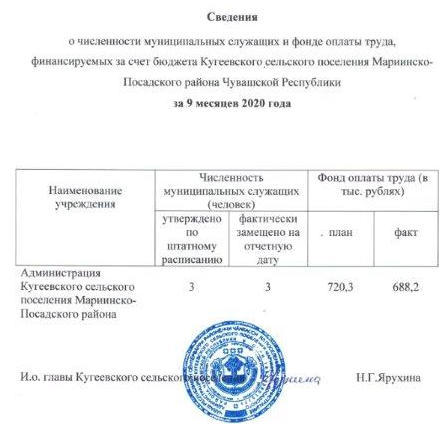 Сведенияо численности муниципальных служащих и фонде оплаты труда,финансируемых за счет бюджета Аксаринского сельского поселения Мариинско-Посадского района Чувашской Республикиза 9 месяцев 2020 годаИ.о. главы Аксаринского сельского поселения                              А.А.Потемкина      Сведенияо численности муниципальных служащих и фонде оплаты труда,финансируемых за счет бюджета Сутчевского сельского поселения Мариинско-Посадского района Чувашской Республикиза 9 месяцев 2020 годаГлава Сутчевского сельского поселения              Сведенияо численности муниципальных служащих и фонде оплаты труда,финансируемых за счет бюджета Мариинско-Посадского городского поселения Мариинско-Посадского района Чувашской Республикиза 9 месяцев 2020 годаГлава Мариинско-Посадского городского поселения                           Сведенияо численности муниципальных служащих и фонде оплаты труда,финансируемых за счет бюджета Бичуринского сельского поселения Мариинско-Посадского района Чувашской Республикиза 9 месяцев 2020 годаГлава Бичуринского сельского поселения                                               Сведенияо численности муниципальных служащих и фонде оплаты труда,финансируемых за счет бюджета Карабашского сельского поселения Мариинско-Посадского района Чувашской Республикиза  9 месяцев 2020 годаГлава Карабашского сельского поселения                                              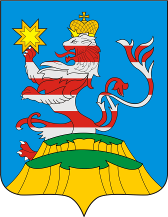 ПОСАДСКИЙВЕСТНИК2020октябрь, 9,пятница,№ 46Чёваш РеспубликинС.нт.рвёрри район.надминистраций.Й Ы Ш Ё Н У №С.нт.рвёрри хули 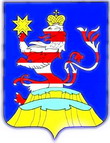 Чувашская РеспубликаАдминистрацияМариинско-ПосадскогорайонаП О С Т А Н О В Л Е Н И Е05.10.2020 № 654 г. Мариинский ПосадО дополнительных мерах по обеспечению пожарной безопасности на территории Мариинско-Посадского района Чувашской Республики в осенне-зимний период 2020/2021 годаЧăваш РеспубликинСĕнтĕрвăрри районĕн администрацийĕ Й Ы Ш Ǎ Н У №Сĕнтĕрвăрри хулиЧувашская РеспубликаАдминистрацияМариинско-Посадского районаП О С Т А Н О В Л Е Н И Е 07.10.2020 № 663 г. Мариинский ПосадЧĂВАШРЕСПУБЛИКИCĔНТĔРВĂРРИ РАЙОНĔ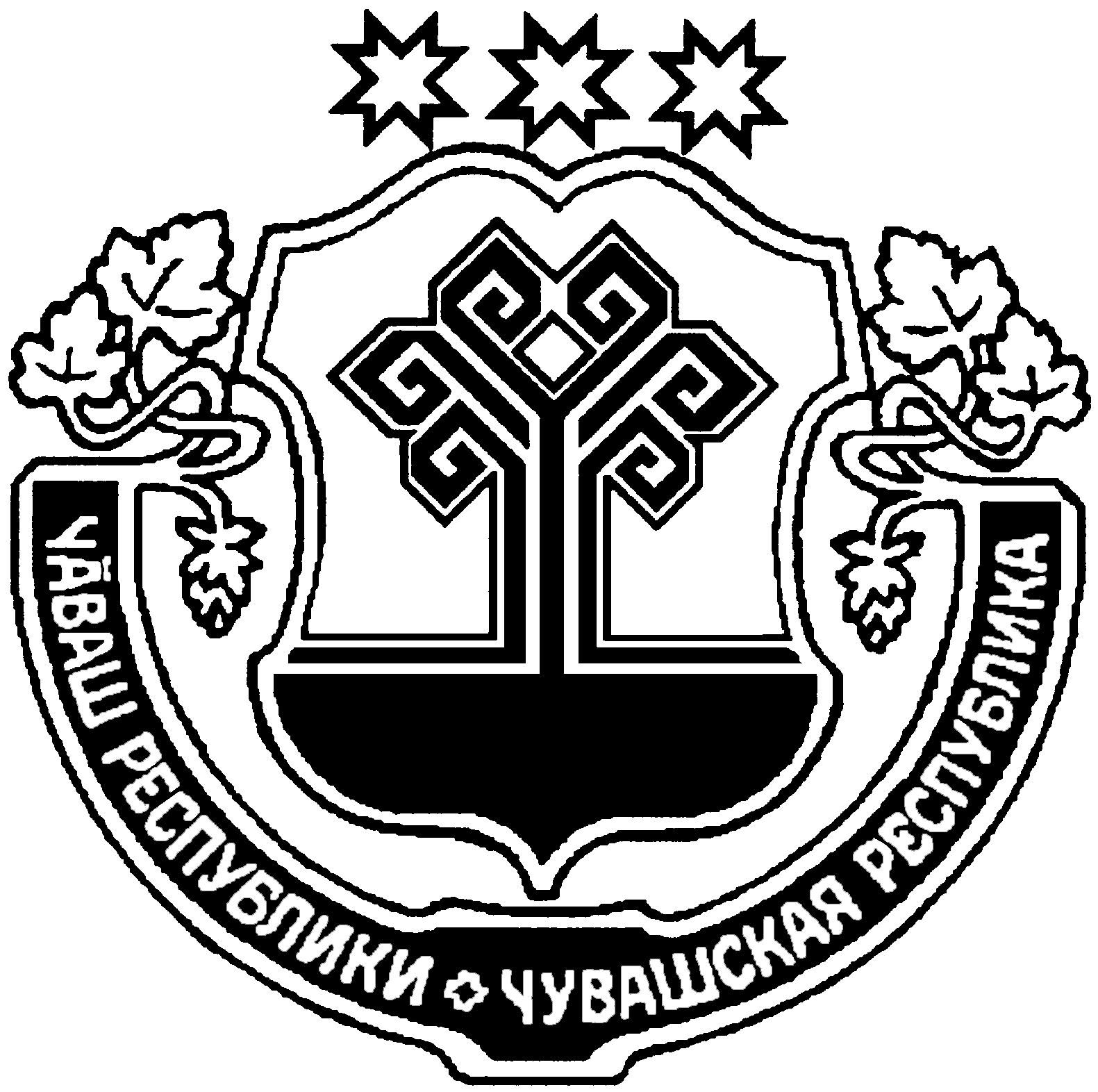 ЧУВАШСКАЯ РЕСПУБЛИКАМАРИИНСКО-ПОСАДСКИЙРАЙОНСĔНТĔРПУÇ ЯЛПОСЕЛЕНИЙĚНАДМИНИСТРАЦИЙĔЙ Ы Ш Ă Н У 2020.09.02 № 51Сĕнтĕрпуç ялĕАДМИНИСТРАЦИЯБОЛЬШЕШИГАЕВСКОГОСЕЛЬСКОГО ПОСЕЛЕНИЯП О С Т А Н О В Л Е Н И Е02.09.2020 № 51д. Большое ШигаевоЧĂВАШРЕСПУБЛИКИCĔНТĔРВĂРРИ РАЙОНĔЧУВАШСКАЯ РЕСПУБЛИКАМАРИИНСКО-ПОСАДСКИЙРАЙОНСĔНТĔРПУÇ ЯЛПОСЕЛЕНИЙĚНАДМИНИСТРАЦИЙĔЙ Ы Ш Ă Н У 2020.09.24 № 55Сĕнтĕрпу¸ ялĕАДМИНИСТРАЦИЯБОЛЬШЕШИГАЕВСКОГОСЕЛЬСКОГО ПОСЕЛЕНИЯП О С Т А Н О В Л Е Н И Е24.09.2020 № 55д. Большое ШигаевоЧĂВАШРЕСПУБЛИКИCĔНТĔРВĂРРИ РАЙОНĔЧУВАШСКАЯ РЕСПУБЛИКАМАРИИНСКО-ПОСАДСКИЙРАЙОНСĔНТĔРПУÇ ЯЛПОСЕЛЕНИЙĚНАДМИНИСТРАЦИЙĔЙ Ы Ш Ă Н У 2020.10.05 № 56Сĕнтĕрпуç ялĕАДМИНИСТРАЦИЯБОЛЬШЕШИГАЕВСКОГОСЕЛЬСКОГО ПОСЕЛЕНИЯП О С Т А Н О В Л Е Н И Е05.10.2020 № 56д. Большое ШигаевоЧĂВАШРЕСПУБЛИКИCĔНТĔРВĂРРИ РАЙОНĔЧУВАШСКАЯ РЕСПУБЛИКАМАРИИНСКО-ПОСАДСКИЙРАЙОНСĔНТĔРПУÇ ЯЛПОСЕЛЕНИЙĚНАДМИНИСТРАЦИЙĔЙ Ы Ш Ă Н У 2020.10.05 № 57Сĕнтĕрпуç ялĕАДМИНИСТРАЦИЯБОЛЬШЕШИГАЕВСКОГОСЕЛЬСКОГО ПОСЕЛЕНИЯП О С Т А Н О В Л Е Н И Е05.10.2020 № 57д. Большое ШигаевоО назначении публичных слушаний по обсуждению проекта решения Собрания депутатов Большешигаевского сельского поселения Мариинско-Посадского района «О внесении изменений в Устав Большешигаевского сельского поселения Мариинско-Посадского района Чувашской Республики»О назначении публичных слушаний по обсуждению проекта решения Собрания депутатов Большешигаевского сельского поселения Мариинско-Посадского района «О внесении изменений в Устав Большешигаевского сельского поселения Мариинско-Посадского района Чувашской Республики»Чёваш РеспубликинС.нт.рвёрри район.надминистраций.Й Ы Ш Ё Н У№С.нт.рвёрри хулиЧувашская РеспубликаАдминистрацияМариинско-ПосадскогорайонаП О С Т А Н О В Л Е Н И Е05.10.2020 г. № 653г. Мариинский ПосадОб обеспечении безопасности людей на водных объектах Мариинско – Посадского района Чувашской Республики в осенне-зимний период 2020/2021 годаГлава администрации Мариинско-Посадского района В.Н. МустаевЧёваш РеспубликинС.нт.рвёрри район.надминистраций.Й Ы Ш Ё Н У№С.нт.рвёрри хули Чувашская РеспубликаАдминистрацияМариинско-ПосадскогорайонаП О С Т А Н О В Л Е Н И Е05.10.2020№ 655г. Мариинский ПосадО дополнительных мерах по обеспечению безопасности жизнедеятельности населения, объектов экономики и социальной инфраструктуры в осенне-зимний период 2020/2021 годаЧăваш РеспубликинСĕнтĕрвăрри районĕн администрацийĕ Й Ы Ш Ǎ Н У №Сĕнтĕрвăрри хулиЧувашская РеспубликаАдминистрацияМариинско-Посадского районаП О С Т А Н О В Л Е Н И Е 05.10.2020 № 656 г. Мариинский ПосадЧёваш РеспубликинСентервёрри районенадминистраций.Й Ы Ш Ё Н У 2020.10.07 660 №Сентервёрри хули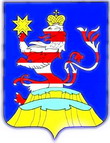 Чувашская РеспубликаАдминистрацияМариинско-ПосадскогорайонаП О С Т А Н О В Л Е Н И Е07.10.2020 № 660г. Мариинский Посад36. КОМИССИЯ ПО СОБЛЮДЕНИЮ ТРЕБОВАНИЙ К СЛУЖЕБНОМУ ПОВЕДЕНИЮ МУНИЦИПАЛЬНЫХ СЛУЖАЩИХ АДМИНИСТРАЦИИ МАРИИНСКО-ПОСАДСКОГО РАЙОНА ЧУВАШСКОЙ РЕСПУБЛИКИ И УРЕГУЛИРОВАНИЮ КОНФЛИКТА ИНТЕРЕСОВ36. КОМИССИЯ ПО СОБЛЮДЕНИЮ ТРЕБОВАНИЙ К СЛУЖЕБНОМУ ПОВЕДЕНИЮ МУНИЦИПАЛЬНЫХ СЛУЖАЩИХ АДМИНИСТРАЦИИ МАРИИНСКО-ПОСАДСКОГО РАЙОНА ЧУВАШСКОЙ РЕСПУБЛИКИ И УРЕГУЛИРОВАНИЮ КОНФЛИКТА ИНТЕРЕСОВ36. КОМИССИЯ ПО СОБЛЮДЕНИЮ ТРЕБОВАНИЙ К СЛУЖЕБНОМУ ПОВЕДЕНИЮ МУНИЦИПАЛЬНЫХ СЛУЖАЩИХ АДМИНИСТРАЦИИ МАРИИНСКО-ПОСАДСКОГО РАЙОНА ЧУВАШСКОЙ РЕСПУБЛИКИ И УРЕГУЛИРОВАНИЮ КОНФЛИКТА ИНТЕРЕСОВВЕДЕНЕЕВА М.М.-Управляющий делами-начальник отдела организационной работы (председатель комиссии)ПЕТРОВ В.В.-глава Мариинско-Посадского района, (заместитель председателя комиссии)ЦВЕТКОВА О.В.-начальник отдела юридической службы;АРСЕНТЬЕВА С.В.-Начальник отдела образования и молодежной политики администрации Мариинско-Посадского района; САПОЖНИКОВА С.В.-главный специалист-эксперт отдела организационной работы администрации Мариинско-Посадского района (секретарь комиссии)БОРИСОВ Н.Н.-депутат Мариинско-Посадского районного Собрания депутатов;Главы администраций поселений-по территориальной принадлежности (по согласованию)Представитель органа Чувашской Республики, уполномоченного Главой Чувашской Республики на исполнение функций органа Чувашской Республики по профилактике коррупционных и иных правонарушений.-по согласованиюЧăваш РеспубликинСĕнтĕрвăррирайонĕн администрацийĕЙ Ы Ш Ё Н У № Сĕнтĕрвăрри хулиЧувашская РеспубликаАдминистрацияМариинско-Посадского районаП О С Т А Н О В Л Е Н И Е 07.10.2020 № 662г. Мариинский ПосадЧĂВАШ РЕСПУБЛИКИСĔнтĔрвĂрри РАЙОНĚАКСАРИН ПОСЕЛЕНИЙĚНЯЛ ХУТЛĂХĚ ЙЫШĂНУ2020.10.02 61 №Аксарин ялě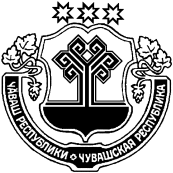 ЧУВАШСКАЯ РЕСПУБЛИКА МАРИИНСКО-ПОСАДСКИЙ РАЙОН АДМИНИСТРАЦИЯАКСАРИНСКОГО СЕЛЬСКОГОПОСЕЛЕНИЯПОСТАНОВЛЕНИЕ02.10.2020 № 61 деревня АксариноЧĂВАШ РЕСПУБЛИКИН СĚНТĔРВĂРРИ РАЙОНĔНЧИШУРШĀЛ ЯЛ ПОСЕЛЕНИЙĚН АДМИНИСТРАЦИЙЕ 63 № ЙЫШĂНУСентябрь уйåхěн - 29 мěшě 2020 ç.ШУРШĂЛ ялě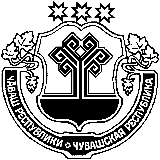 ЧУВАШСКАЯ РЕСПУБЛИКА МАРИИНСКО-ПОСАДСКИЙ РАЙОНАДМИНИСТРАЦИЯ ШОРШЕЛСКОГО СЕЛЬСКОГО ПОСЕЛЕНИЯПОСТАНОВЛЕНИЕ« 29 » сентября 2020 г. № 63село ШоршелыЧĂВАШ РЕСПУБЛИКИСĔНТĔРВĂРРИ РАЙОНĚ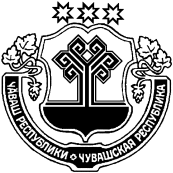 ЧУВАШСКАЯ РЕСПУБЛИКА МАРИИНСКО-ПОСАДСКИЙ РАЙОН ШУРШĂЛ ПОСЕЛЕНИЙĚН ЯЛ ХУТЛĂХĚ 64 № ЙЫШĂНУОктябрь уйåхěн 09- мĕшĕ 2020 ç.Шуршал ялĕАДМИНИСТРАЦИЯШОРШЕЛСКОГО СЕЛЬСКОГО ПОСЕЛЕНИЯ ПОСТАНОВЛЕНИЕ09 октября 2020 № 64село ШоршелыN п/пНаименование мероприятияСроки реализацииОтветственный исполнитель12341.Представление в финансовый отдел Администрации Мариинско-Посадского района Чувашской Республики уточненных бюджетных смет на 2020 год и на плановый период 2021 и 2022 годов по которым были внесены изменения.В течении трех рабочих дней после внесении изменений в сводную бюджетную роспись Шоршелского сельского поселения Мариинско-Посадского района Чувашской Республикиадминистрация Шоршелского сельского поселения Мариинско-Посадского района Чувашской Республики2.Внесение изменений в сводную бюджетную роспись бюджета Шоршелского сельского поселения Мариинско-Посадского района Чувашской Республики на 2020 год и на плановый период 2021 и 2022 годов.В течении десяти рабочих дней после принятия настоящего постановленияфинансовый отдел Администрации Мариинско-Посадского района Чувашской РеспубликиЧĂВАШ РЕСПУБЛИКИCЕНТЕРВЁРРИ РАЙОНĚНЧИЧУВАШСКАЯ РЕСПУБЛИКА МАРИИНСКО-ПОСАДСКИЙ РАЙОНЧАНКАССИ ЯЛ ПОСЕЛЕНИНАДМИНИСТРАЦИЙĚЙЫШĂНУ2020.10.05 55 №Чанкасси ялěАДМИНИСТРАЦИЯКУГЕЕЕВСКОГО СЕЛЬСКОГОПОСЕЛЕНИЯПОСТАНОВЛЕНИЕ05.10.2020 №55деревня КугеевоЧĂВАШ РЕСПУБЛИКИCЕНТЕРВЁРРИ РАЙОНĚНЧИЧУВАШСКАЯ РЕСПУБЛИКА МАРИИНСКО-ПОСАДСКИЙ РАЙОНЧАНКАССИ ЯЛ ПОСЕЛЕНИНАДМИНИСТРАЦИЙĚЙЫШĂНУ2020.10.05 56 №Чанкасси ялěАДМИНИСТРАЦИЯКУГЕЕЕВСКОГО СЕЛЬСКОГОПОСЕЛЕНИЯПОСТАНОВЛЕНИЕ05.10.2020 №56деревня КугеевоО внесении изменений в постановление администрации от 10.02.2020 № 6 «Об утверждении Порядка подготовки, утверждения местных нормативов градостроительного проектирования Кугеевского сельского поселения и внесения в них изменений» О внесении изменений в постановление администрации от 10.02.2020 № 6 «Об утверждении Порядка подготовки, утверждения местных нормативов градостроительного проектирования Кугеевского сельского поселения и внесения в них изменений» О внесении изменений в постановление администрации от 10.02.2020 № 6 «Об утверждении Порядка подготовки, утверждения местных нормативов градостроительного проектирования Кугеевского сельского поселения и внесения в них изменений» И.о. главы Кугеевского сельского поселенияН.Г.ЯрухинаЧĂВАШ РЕСПУБЛИКИСĔнтĔрвĂрри РАЙОНĚПРИВОЛЖСКИ ПОСЕЛЕНИЙĚНДЕПУТАТСЕН ПУХĂВĚЙЫШĂНУ2020 г. № С-Нерядово ялě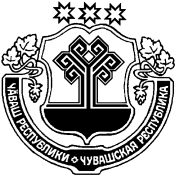 ЧУВАШСКАЯ РЕСПУБЛИКАМАРИИНСКО-ПОСАДСКИЙ РАЙОНСОБРАНИЕ ДЕПУТАТОВПРИВОЛЖСКОГО СЕЛЬСКОГО ПОСЕЛЕНИЯРЕШЕНИЕ2020 г. № С-деревня НерядовоЧĂВАШ РЕСПУБЛИКИСĔНТĔРВĂРРИ РАЙОНĚКАРАПАШ ЯЛ ПОСЕЛЕНИЙĚНАДМИНИСТРАЦИЙĚЙЫШĂНУ2020. 10. 05. 55 №Карапаш ялěЧУВАШСКАЯ РЕСПУБЛИКАМАРИИНСКО-ПОСАДСКИЙ РАЙОНАДМИНИСТРАЦИЯКАРАБАШСКОГО СЕЛЬСКОГОПОСЕЛЕНИЯПОСТАНОВЛЕНИЕ05.10.2020 №55деревня КарабашиЧĂВАШ РЕСПУБЛИКИСĔНТĔРВĂРРИ РАЙОНĚКАРАПАШ ЯЛ ПОСЕЛЕНИЙĚНАДМИНИСТРАЦИЙĚЙЫШĂНУ2020. 10. 05. 56 №Карапаш ялěЧУВАШСКАЯ РЕСПУБЛИКАМАРИИНСКО-ПОСАДСКИЙ РАЙОНАДМИНИСТРАЦИЯКАРАБАШСКОГО СЕЛЬСКОГОПОСЕЛЕНИЯПОСТАНОВЛЕНИЕ05.10.2020 №56деревня КарабашиЧĂВАШ РЕСПУБЛИКИСĔНТĔРВĂРРИ РАЙОНĚКАРАПАШ ЯЛ ПОСЕЛЕНИЙĚНПУСЛАХЕЙЫШĂНУ2020. 10. 07. 57 №Карапаш ялěЧУВАШСКАЯ РЕСПУБЛИКАМАРИИНСКО-ПОСАДСКИЙ РАЙОНГЛАВАКАРАБАШСКОГО СЕЛЬСКОГОПОСЕЛЕНИЯПОСТАНОВЛЕНИЕ07. 10. 2020 № 57деревня КарабашиО назначении публичных слушаний по обсуждению проекта решения Собрания депутатов Карабашского сельского поселения Мариинско-Посадского района Чувашской Республики «О внесении изменений в Устав Карабашского сельского поселения Мариинско-Посадского района Чувашской Республики»О назначении публичных слушаний по обсуждению проекта решения Собрания депутатов Карабашского сельского поселения Мариинско-Посадского района Чувашской Республики «О внесении изменений в Устав Карабашского сельского поселения Мариинско-Посадского района Чувашской Республики»ЧĂВАШ РЕСПУБЛИКИСĔНТĔРВĂРРИ РАЙОНĚЧУВАШСКАЯ РЕСПУБЛИКАМАРИИНСКО-ПОСАДСКИЙ РАЙОНОКТЯБРЬСКИ ПОСЕЛЕНИЙĚН ДЕПУТАТСЕН ПУХĂВĚ ЙЫШĂНУ№  Карапаш ялеСОБРАНИЕ ДЕПУТАТОВКАРАБАШСКОГО СЕЛЬСКОГО ПОСЕЛЕНИЯРЕШЕНИЕдеревня КарабашиЧĂВАШ РЕСПУБЛИКИСентерварри РАЙОНĚ ЧУВАШСКАЯ РЕСПУБЛИКА МАРИИНСКО-ПОСАДСКИЙ РАЙОН ПРИВОЛЖСКИН ПОСЕЛЕНИЙĚН АДМИНИСТРАЦИЙĚ ЙЫШĂНУ «05» октября 2020 с. №76Нерядово ялě АДМИНИСТРАЦИЯПРИВОЛЖСКОГО СЕЛЬСКОГОПОСЕЛЕНИЯ ПОСТАНОВЛЕНИЕ«05» октября 2020 г. №76 деревня Нерядово Чаваш РеспубликинчиСĕнтĕрвăрри хулинхутлĕхĕн депутачĕсенпухĕвĕЙ Ы Ш Ă Н У№Сĕнтĕрвăрри хулиЧувашская РеспубликаГлаваМариинско-Посадскогогородского поселенияПОСТАНОВЛЕНИЕ28.09.2020 № 12г. Мариинский ПосадЧаваш РеспубликинчиСĕнтĕрвăрри хулинхутлĕхĕн депутачĕсенпухĕвĕЙ Ы Ш Ă Н У№ Сĕнтĕрвăрри хулиЧувашская РеспубликаСобрание депутатовМариинско-Посадскогогородского поселенияРЕШЕНИЕ № г. Мариинский ПосадЧĂВАШ РЕСПУБЛИКИСентерварри РАЙОНĚ 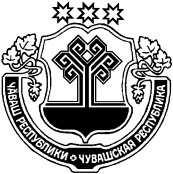 ЧУВАШСКАЯ РЕСПУБЛИКА МАРИИНСКО-ПОСАДСКИЙ РАЙОН ПРИВОЛЖСКИН ПОСЕЛЕНИЙĚН ПУÇЛĂХĚ ЙЫШĂНУ«05» октября 2020 с. № 3Нерядово ялěГЛАВА ПРИВОЛЖСКОГО СЕЛЬСКОГОПОСЕЛЕНИЯ ПОСТАНОВЛЕНИЕ«05» октября 2020 г. № 3деревня НерядовоЧĂВАШ РЕСПУБЛИКИСĔнтĔрвĂрри РАЙОНĚХУРАКАССИ ПОСЕЛЕНИЙĚНЯЛ ХУТЛĂХĚЙЫШĂНУ02 юпа 2020 №78 Хуракасси ялĕЧĂВАШ РЕСПУБЛИКИСĔнтĔрвĂрри РАЙОНĚХУРАКАССИ ПОСЕЛЕНИЙĚНЯЛ ХУТЛĂХĚЙЫШĂНУ02 юпа 2020 №78 Хуракасси ялĕ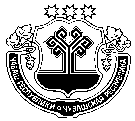 ЧУВАШСКАЯ РЕСПУБЛИКАМАРИИНСКО-ПОСАДСКИЙ РАЙОНАДМИНИСТРАЦИЯЭЛЬБАРУСОВСКОГО СЕЛЬСКОГО ПОСЕЛЕНИЯПОСТАНОВЛЕНИЕ02 октября 2020 № 78деревня ЭльбарусовоО внесении изменений в постановление администрации Эльбарусовского сельского поселения от 13.04.2020г. № 33 «Об утверждении «Положения о составе, порядке подготовки документов территориального планирования Эльбарусовского сельского поселения Мариинско-Посадского района, о порядке подготовки изменений и внесения их в такие документы, а также о составе, порядке подготовки планов реализации таких документов» О внесении изменений в постановление администрации Эльбарусовского сельского поселения от 13.04.2020г. № 33 «Об утверждении «Положения о составе, порядке подготовки документов территориального планирования Эльбарусовского сельского поселения Мариинско-Посадского района, о порядке подготовки изменений и внесения их в такие документы, а также о составе, порядке подготовки планов реализации таких документов» ЧĂВАШ РЕСПУБЛИКИСĔнтĔрвĂрри РАЙОНĚХУРАКАССИ ПОСЕЛЕНИЙĚНЯЛ ХУТЛĂХĚЙЫШĂНУ02 юпа 2020 № 79Хуракасси ялĕЧĂВАШ РЕСПУБЛИКИСĔнтĔрвĂрри РАЙОНĚХУРАКАССИ ПОСЕЛЕНИЙĚНЯЛ ХУТЛĂХĚЙЫШĂНУ02 юпа 2020 № 79Хуракасси ялĕЧУВАШСКАЯ РЕСПУБЛИКАМАРИИНСКО-ПОСАДСКИЙ РАЙОНАДМИНИСТРАЦИЯЭЛЬБАРУСОВСКОГО СЕЛЬСКОГО ПОСЕЛЕНИЯПОСТАНОВЛЕНИЕ02 октября 2020 № 79деревня ЭльбарусовоО внесении изменений в постановление администрации Эльбарусовского сельского поселения от 01.04.2020 № 22 «Об утверждении «Порядка подготовки, утверждения местных нормативов градостроительного проектирования Эльбарусовского сельского поселения и внесения в них изменений» О внесении изменений в постановление администрации Эльбарусовского сельского поселения от 01.04.2020 № 22 «Об утверждении «Порядка подготовки, утверждения местных нормативов градостроительного проектирования Эльбарусовского сельского поселения и внесения в них изменений» ЧĂВАШ РЕСПУБЛИКИСĔНТĔРВЁРРИ РАЙОНЕХУРАКАССИ ЯЛ ПОСЕЛЕНИЙĔНПУСЛАХЕЙЫШĂНУ« 08 » юпа 2020 ҫ № 80Хуракасси ялĕЧУВАШСКАЯ РЕСПУБЛИКАМАРИИНСКО-ПОСАДСКИЙ РАЙОНГЛАВАЭЛЬБАРУСОВСКОГО СЕЛЬСКОГО ПОСЕЛЕНИЯПОСТАНОВЛЕНИЕ«08» октября 2020 г. № 80 деревня Эльбарусово О назначении публичных слушаний по обсуждению проекта решения Собрания депутатов Эльбарусовского сельского поселения «О внесении изменений в Устав Эльбарусовского сельского поселения Мариинско-Посадского района Чувашской Республики от 24.11.2014 № 65/1О назначении публичных слушаний по обсуждению проекта решения Собрания депутатов Эльбарусовского сельского поселения «О внесении изменений в Устав Эльбарусовского сельского поселения Мариинско-Посадского района Чувашской Республики от 24.11.2014 № 65/1ЧĂВАШ РЕСПУБЛИКИСĔНТĔРВĂРРИ РАЙОНĚХУРАКАССИ ПОСЕЛЕНИЙĚНДЕПУТАТСЕН ПУХĂВĚЙЫШĂНУ2020 г. № Хуракасси ялӗ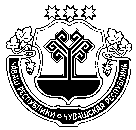 ЧУВАШСКАЯ РЕСПУБЛИКАМАРИИНСКО-ПОСАДСКИЙ РАЙОНСОБРАНИЕ ДЕПУТАТОВЭЛЬБАРУСОВСКОГО СЕЛЬСКОГО ПОСЕЛЕНИЯРЕШЕНИЕ2020 г. №  д.ЭльбарусовоЧăваш РеспубликинСĕнтĕрвăрри районĕндепутатсен ПухăвĕЙ Ы Ш Ă Н У№Сĕнтĕрвăрри хулиОб избрании заместителя председателя Мариинско-Посадского районного Собрания депутатов седьмого созыва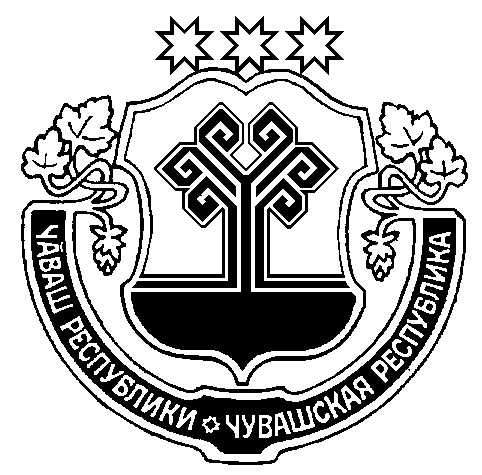 Чувашская РеспубликаМариинско-Посадскоерайонное Собрание депутатовР Е Ш Е Н И Е 05.10.2020 № С-2/1г. Мариинский ПосадЧăваш РеспубликинСĕнтĕрвăрри районĕндепутатсен ПухăвĕЙ Ы Ш Ă Н У№Сĕнтĕрвăрри хулиО постоянных комиссиях Мариинско-Посадского районного Собрания депутатов седьмого созываЧувашская РеспубликаМариинско-Посадскоерайонное Собрание депутатовР Е Ш Е Н И Е 05.10.2020 № С-2/2г. Мариинский ПосадЧăваш РеспубликинСĕнтĕрвăрри районĕндепутатсен ПухăвĕЙ Ы Ш Ă Н У№Сĕнтĕрвăрри хулиЧувашская РеспубликаМариинско-Посадскоерайонное Собрание депутатовР Е Ш Е Н И Е 05.10.2020 № С-2/3г. Мариинский ПосадО внесении изменений в решение Мариинско-Посадского районного Собрания депутатов Чувашской Республики от 16.12.2019 года № С-12/1 «О бюджете Мариинско-Посадского района Чувашской Республики на 2020 год и на плановый период 2021 и 2022 годов»О внесении изменений в решение Мариинско-Посадского районного Собрания депутатов Чувашской Республики от 16.12.2019 года № С-12/1 «О бюджете Мариинско-Посадского района Чувашской Республики на 2020 год и на плановый период 2021 и 2022 годов»«Приложение 4.3к Решению Мариинско-Посадского районного Собрания депутатов  «О бюджете Мариинско-Посадского района Чувашской Республики на 2020 год и на плановый период 2021 и 2022 годов»Коды бюджетной классификации Российской ФедерацииНаименование доходовСумма(тыс. рублей)123100 00000 00 0000 000НАЛОГОВЫЕ И НЕНАЛОГОВЫЕ ДОХОДЫ, всего-4 000,0в том числе:105 00000 00 0000 000НАЛОГИ НА СОВОКУПНЫЙ ДОХОД-1 500,0из них:105 02000 02 0000 110Единый налог на вмененный доход для отдельных видов деятельности-1 500,0114 00000 00 0000 000ДОХОДЫ ОТ ПРОДАЖИ МАТЕРИАЛЬНЫХ И НЕМАТЕРИАЛЬНЫХ АКТИВОВ-2 500,0из них:114 02000 00 0000 000Доходы от реализации имущества, находящегося в государственной и муниципальной собственности (за исключением движимого имущества бюджетных и автономных учреждений, а также имущества государственных и муниципальных унитарных предприятий, в том числе казенных)-2 000,0114 06000 00 0000 000Доходы от продажи земельных участков, находящихся в государственной и муниципальной собственности-500,0200 00000 00 0000 000БЕЗВОЗМЕЗДНЫЕ ПОСТУПЛЕНИЯ-19 266,42 02 00000 00 0000 000БЕЗВОЗМЕЗДНЫЕ ПОСТУПЛЕНИЯ ОТ ДРУГИХ БЮДЖЕТОВ БЮДЖЕТНОЙ СИСТЕМЫ РОССИЙСКОЙ ФЕДЕРАЦИИ-19 266,42 02 20000 00 0000 150Субсидии бюджетам бюджетной системы Российской Федерации (межбюджетные субсидии)-29 264,32 02 25304 05 0000 150Субсидии бюджетам муниципальных районов на организацию бесплатного горячего питания обучающихся, получающих начальное общее образование в государственных и муниципальных образовательных организациях136,62 02 29999 05 0000 150Прочие субсидии бюджетам муниципальных районов (инициативное бюджетирование)-990,52 02 29999 05 0000 150Прочие субсидии бюджетам муниципальных районов (водонапорные башни)9 408,02 02 29999 05 0000 150Прочие субсидии бюджетам муниципальных районов (благоустройство дворовых территорий и тротуаров)-49 115,92 02 29999 05 0000 150Прочие субсидии бюджетам муниципальных районов (в сфере образования, физической культуры и спорта)11 297,5202 30000 00 0000 150Субвенции бюджетам бюджетной системы Российской Федерации20,2202 35930 05 0000 150Субвенции бюджетам муниципальных районов на государственную регистрацию актов гражданского состояния20,2202 40000 00 0000 150Иные межбюджетные трансферты9 977,7202 40014 05 0000 150Межбюджетные трансферты, передаваемые бюджетам муниципальных районов из бюджетов поселений на осуществление части полномочий по решению вопросов местного значения в соответствии с заключенными соглашениями357,5202 49999 05 0000 150Прочие межбюджетные трансферты, передаваемые бюджетам муниципальных районов (лучшая муниципальная практика)160,0202 49999 05 0000 150Прочие межбюджетные трансферты, передаваемые бюджетам муниципальных районов (профилактика мероприятий по недопущению завоза и распространению новой коронавирусной инфекции (CJVID-19)260,2202 49999 05 0000 150Прочие межбюджетные трансферты, передаваемые бюджетам муниципальных районов (благоустройство из резервного фонда)9 200,0ИТОГО-23 266,4НаименованиеРазделПодразделЦелевая статья (государственные программы и непрограммные направления деятельности)Группа (группа и подгруппа) вида расходовВсегоВ том числеВ том числеНаименованиеРазделПодразделЦелевая статья (государственные программы и непрограммные направления деятельности)Группа (группа и подгруппа) вида расходовВсегоСубсидии, субвенцииза счет бюджета Мариинско-Посадского района12345678ВСЕГО РАСХОДОВ-26 036,4-19 623,9-6 412,5ОБЩЕГОСУДАРСТВЕННЫЕ ВОПРОСЫ01146,4-146,4Обеспечение деятельности финансовых, налоговых и таможенных органов и органов финансового (финансово-бюджетного) надзора0106-211,1--211,1Обеспечение реализации государственной программы Чувашской Республики "Развитие потенциала государственного управления"0106Ч5Э0000000-211,1--211,1Основное мероприятие "Общепрограммные расходы"0106Ч5Э0100000-211,1--211,1Обеспечение функций муниципальных органов0106Ч5Э0100200-211,1--211,1Расходы на выплаты персоналу в целях обеспечения выполнения функций государственными (муниципальными) органами, казенными учреждениями, органами управления государственными внебюджетными фондами0106Ч5Э0100200100-211,1--211,1Расходы на выплаты персоналу государственных (муниципальных) органов0106Ч5Э0100200120-211,1--211,1Обеспечение проведения выборов и референдумов0107357,5-357,5Муниципальная программа "Развитие потенциала муниципального управления"0107Ч500000000357,5-357,5Обеспечение реализации муниципальной программы "Развитие потенциала муниципального управления"0107Ч5Э0000000357,5-357,5Основное мероприятие "Общепрограммные расходы"0107Ч5Э0100000357,5-357,5Организация и проведение выборов в законодательные (представительные) органы муниципального образования0107Ч5Э0173790357,5-357,5Иные бюджетные ассигнования0107Ч5Э0173790800357,5-357,5Специальные расходы0107Ч5Э0173790880357,5-357,5НАЦИОНАЛЬНАЯ БЕЗОПАСНОСТЬ И ПРАВООХРАНИТЕЛЬНАЯ ДЕЯТЕЛЬНОСТЬ03354,4280,474,0Органы юстиции030420,220,2-Муниципальная программа "Развитие потенциала муниципального управления"0304Ч50000000020,220,2-Подпрограмма "Совершенствование муниципального управления в сфере юстиции" муниципальной программы" Развитие потенциала государственного управления"0304Ч54000000020,220,2-Основное мероприятие "Повышение качества и доступности государственных услуг в сфере государственной регистрации актов гражданского состояния, в том числе в электронном виде"0304Ч54020000020,220,2-Осуществление переданных полномочий Российской Федерации по государственной регистрации актов гражданского состояния за счет средств резервного фонда Правительства Российской Федерации0304Ч54025930F20,220,2-Расходы на выплаты персоналу в целях обеспечения выполнения функций государственными (муниципальными) органами, казенными учреждениями, органами управления государственными внебюджетными фондами0304Ч54025930F10020,220,2-Расходы на выплаты персоналу государственных (муниципальных) органов0304Ч54025930F12020,220,2-Обеспечение пожарной безопасности031074,0-74,0Муниципальная программа "Повышение безопасности жизнедеятельности населения и территорий"0310Ц80000000074,0-74,0Подпрограмма "Защита населения и территорий от чрезвычайных ситуаций природного и техногенного характера, обеспечение пожарной безопасности и безопасности населения на водных объектах на территории Чувашской Республики" муниципальной программы "Повышение безопасности жизнедеятельности населения и территорий Чувашской Республики"0310Ц81000000074,0-74,0Основное мероприятие "Развитие гражданской обороны, повышение уровня готовности территориальной подсистемы Чувашской Республики единой государственной системы предупреждения и ликвидации чрезвычайных ситуаций к оперативному реагированию на чрезвычайные ситуации, пожары и происшествия на водных объектах"0310Ц81040000024,0-24,0Мероприятия по обеспечению пожарной безопасности муниципальных объектов0310Ц81047028024,0-24,0Закупка товаров, работ и услуг для обеспечения государственных (муниципальных) нужд0310Ц81047028020024,0-24,0Иные закупки товаров, работ и услуг для обеспечения государственных (муниципальных) нужд0310Ц81047028024024,0-24,0Основное мероприятие "Совершенствование функционирования органов управления территориальной подсистемы Чувашской Республики единой государственной системы предупреждения и ликвидации чрезвычайных ситуаций, систем оповещения и информирования населения"0310Ц81090000050,0-50,0Модернизация и развитие автоматизированной системы централизованного оповещения0310Ц81097633050,0-50,0Иные бюджетные ассигнования0310Ц81097633080050,0-50,0Уплата налогов, сборов и иных платежей0310Ц81097633085050,0-50,0Другие вопросы в области национальной безопасности и правоохранительной деятельности0314260,2260,2-Муниципальная программа "Повышение безопасности жизнедеятельности населения и территорий"0314Ц800000000260,2260,2-Подпрограмма "Защита населения и территорий от чрезвычайных ситуаций природного и техногенного характера, обеспечение пожарной безопасности и безопасности населения на водных объектах на территории Чувашской Республики" муниципальной программы "Повышение безопасности жизнедеятельности населения и территорий Чувашской Республики"0314Ц810000000260,2260,2-Основное мероприятие "Обеспечение безопасности населения и муниципальной (коммунальной) инфраструктуры"0314Ц810500000260,2260,2-Реализация противоэпидемических (профилактических) мероприятий в целях недопущения завоза и распространения новой коронавирусной инфекции0314Ц81051591С260,2260,2-Закупка товаров, работ и услуг для обеспечения государственных (муниципальных) нужд0314Ц81051591С200260,2260,2-Иные закупки товаров, работ и услуг для обеспечения государственных (муниципальных) нужд0314Ц81051591С240260,2260,2-НАЦИОНАЛЬНАЯ ЭКОНОМИКА04-895,2-845,2-50,0Дорожное хозяйство (дорожные фонды)0409-845,2-845,2-Муниципальная программа "Комплексное развитие сельских территорий Чувашской Республики"0409А600000000-845,2-845,2-Подпрограмма "Создание и развитие инфраструктуры на сельских территориях" муниципальной программы "Комплексное развитие сельских территорий Чувашской Республики"0409А620000000-845,2-845,2-Основное мероприятие "Комплексное обустройство населенных пунктов, расположенных в сельской местности, объектами социальной и инженерной инфраструктуры, а также строительство и реконструкция автомобильных дорог"0409А620100000-845,2-845,2-Реализация проектов развития общественной инфраструктуры, основанных на местных инициативах0409А6201S6570-845,2-845,2-Межбюджетные трансферты0409А6201S6570500-845,2-845,2-Субсидии0409А6201S6570520-845,2-845,2-Другие вопросы в области национальной экономики0412-50,0--50,0Муниципальная программа "Развитие земельных и имущественных отношений"0412А400000000-50,0--50,0Подпрограмма "Управление муниципальным имуществом" муниципальной программы "Развитие земельных и имущественных отношений"0412А410000000-50,0--50,0Основное мероприятие "Создание условий для максимального вовлечения в хозяйственный оборот муниципального имущества, в том числе земельных участков"0412А410200000-50,0--50,0Формирование земельных участков, предназначенных для предоставления многодетным семьям в собственность бесплатно0412A410274790-138,0--138,0Закупка товаров, работ и услуг для государственных (муниципальных) нужд0412A410274790200-138,0--138,0Иные закупки товаров, работ и услуг для обеспечения государственных (муниципальных) нужд0412A410274790240-138,0--138,0Проведение землеустроительных (кадастровых) работ по земельным участкам, находящимся в собственности муниципального образования, и внесение сведений в кадастр недвижимости 0412А41027759088,0-88,0Закупка товаров, работ и услуг для государственных (муниципальных) нужд0412А41027759020088,0-88,0Иные закупки товаров, работ и услуг для обеспечения государственных (муниципальных) нужд0412А41027759024088,0-88,0ЖИЛИЩНО-КОММУНАЛЬНОЕ ХОЗЯЙСТВО05-30 772,7-30 827,955,2Жилищное хозяйство0501130,3-130,3Муниципальная программа "Модернизация и развитие сферы жилищно-коммунального хозяйства"0501А100000000130,3-130,3Подпрограмма "Модернизация коммунальной инфраструктуры на территории Чувашской Республики" государственной программы Чувашской Республики "Модернизация и развитие сферы жилищно-коммунального хозяйства"0501А110000000130,3-130,3Основное мероприятие "Улучшение потребительских и эксплуатационных характеристик жилищного фонда, обеспечивающих гражданам безопасные и комфортные условия проживания"0501А110300000130,3-130,3Осуществление функций по использованию муниципального жилищного фонда, содержание муниципального жилищного фонда, в том числе муниципальных нежилых помещений, не обремененных договорными обязательствами0501А110372950130,3-130,3Закупка товаров, работ и услуг для государственных (муниципальных) нужд0501А110372950200130,3-130,3Иные закупки товаров, работ и услуг для обеспечения государственных (муниципальных) нужд0501А110372950240130,3-130,3Коммунальное хозяйство05029 332,99 408,0-75,1Муниципальная программа "Модернизация и развитие сферы жилищно-коммунального хозяйства"0502А1000000009 332,99 408,0-75,1Подпрограмма "Модернизация коммунальной инфраструктуры на территории Чувашской Республики" государственной программы Чувашской Республики "Модернизация и развитие сферы жилищно-коммунального хозяйства"0502А110000000-75,1--75,1Основное мероприятие "Обеспечение качества жилищно-коммунальных услуг"0502А110100000-75,1--75,1Строительство блочно-модульных котельных в микрорайонах "Коновалово" и "Советская" г. Мариинский Посад0502А11011794Б-75,1--75,1Капитальные вложения в объекты государственной (муниципальной) собственности0502А110372950400-75,1--75,1Бюджетные инвестиции0502А110372950410-75,1--75,1Подпрограмма "Развитие систем коммунальной инфраструктуры и объектов, используемых для очистки сточных вод" муниципальной программы "Модернизация и развитие сферы жилищно-коммунального хозяйства"0502А1200000009 408,09 408,0-Основное мероприятие "Развитие систем водоснабжения муниципальных образований"0502А1201000009 408,09 408,0-Капитальный ремонт источников водоснабжения (водонапорных башен и водозаборных скважин) в населенных пунктах0502А1201SА0109 408,09 408,0-Межбюджетные трансферты0502А1201SА0105009 408,09 408,0-Субсидии0502А1201SА0105209 408,09 408,0-Благоустройство0503-40 235,9-40 235,9-Муниципальная программа "Формирование современной городской среды на территории" на 2018-2022 годы "0503А500000000-49 115,9-49 115,9-Подпрограмма "Благоустройство дворовых и общественных территорий муниципальных образований Чувашской Республики" муниципальной программы "Формирование современной городской среды на территории Чувашской Республики" на 2018-2022 годы0503А510000000-49 115,9-49 115,9-Основное мероприятие "Содействие благоустройству населенных пунктов Чувашской Республики"0503А510200000-49 115,9-49 115,9-Реализация комплекса мероприятий по благоустройству дворовых территорий и тротуаров0503А5102S5420-49 115,9-49 115,9-Межбюджетные трансферты0503А5102S5420500-49 115,9-49 115,9-Субсидии0503А5102S5420520-49 115,9-49 115,9-Муниципальная программа "Комплексное развитие сельских территорий Чувашской Республики"0503А6000000008 880,08 880,0-Подпрограмма "Создание и развитие инфраструктуры на сельских территориях" муниципальной программы "Комплексное развитие сельских территорий Чувашской Республики"0503А6200000008 880,08 880,0-Основное мероприятие "Реализация проектов, направленных на благоустройство и развитие территорий населенных пунктов Чувашской Республики"0503А6203000008 880,08 880,0-Реализация проектов, направленных на благоустройство и развитие территорий населенных пунктов Чувашской Республики, за счет дотации на поддержку мер по обеспечению сбалансированности бюджетов за счет средств резервного фонда Правительства Российской Федерации0503А62035002F8 880,08 880,0-Межбюджетные трансферты0503А62035002F5008 880,08 880,0-Иные межбюджетные трансферты0503А62035002F5408 880,08 880,0-ОБРАЗОВАНИЕ07-1 525,511 115,1-12 640,6Дошкольное образование0701500,32 130,5-1 630,2Муниципальная программа "Развитие образования"0701Ц700000000-1 651,7--1 651,7Подпрограмма "Поддержка развития образования"0701Ц710000000-1 651,7--1 651,7Основное мероприятие "Обеспечение деятельности организаций в сфере образования"0701Ц710100000-1 651,7--1 651,7Обеспечение деятельности детских дошкольных образовательных организаций0701Ц710170670-1 651,7--1 651,7Предоставление субсидий бюджетным, автономным учреждениям и иным некоммерческим организациям0701Ц710170670600-1 651,7--1 651,7Субсидии бюджетным учреждениям0701Ц710170670610-1 651,7--1 651,7Муниципальная программа "Управление общественными финансами и муниципальным долгом"0701Ч4000000002 152,02 130,521,5Подпрограмма "Совершенствование бюджетной политики и обеспечение сбалансированности бюджета" муниципальной программы "Управление общественными финансами и муниципальным долгом"0701Ч4100000002 152,02 130,521,5Основное мероприятие "Осуществление мер финансовой поддержки бюджетов муниципальных районов, городских округов и поселений, направленных на обеспечение их сбалансированности и повышение уровня бюджетной обеспеченности"0701Ч4104000002 152,02 130,521,5Реализация вопросов местного значения в сфере образования, физической культуры и спорта0701Ч4104SA7102 152,02 130,521,5Предоставление субсидий бюджетным, автономным учреждениям и иным некоммерческим организациям0701Ч4104SA7106002 152,02 130,521,5Субсидии бюджетным учреждениям0701Ч4104SA7106102 152,02 130,521,5Общее образование0702896,68 873,2-7 976,6Муниципальная программа "Развитие образования"0702Ц700000000-7 928,3136,6-8 064,9Подпрограмма "Поддержка развития образования"0702Ц710000000-7 928,3136,6-8 064,9Основное мероприятие "Обеспечение деятельности организаций в сфере образования"0702Ц710100000-8 082,2--8 082,2Обеспечение деятельности муниципальных общеобразовательных организаций0702Ц710170550-8 082,2--8 082,2Предоставление субсидий бюджетным, автономным учреждениям и иным некоммерческим организациям0702Ц710170550600-8 082,2--8 082,2Субсидии бюджетным учреждениям0702Ц710170550610-8 082,2--8 082,2Основное мероприятие "Меры социальной поддержки"0702Ц711400000153,9136,617,3Организация бесплатного горячего питания обучающихся, получающих начальное общее образование в государственных и муниципальных образовательных организациях0702Ц7114L3040153,9136,617,3Предоставление субсидий бюджетным, автономным учреждениям и иным некоммерческим организациям0702Ц7114L3040600153,9136,617,3Субсидии бюджетным учреждениям0702Ц7114L3040610153,9136,617,3Муниципальная программа "Управление общественными финансами и муниципальным долгом"0702Ч4000000008 824,98 736,688,3Подпрограмма "Совершенствование бюджетной политики и обеспечение сбалансированности бюджета" муниципальной программы "Управление общественными финансами и муниципальным долгом"0702Ч4100000008 824,98 736,688,3Основное мероприятие "Осуществление мер финансовой поддержки бюджетов муниципальных районов, городских округов и поселений, направленных на обеспечение их сбалансированности и повышение уровня бюджетной обеспеченности"0702Ч4104000008 824,98 736,688,3Реализация вопросов местного значения в сфере образования, физической культуры и спорта0702Ч4104SA7108 824,98 736,688,3Предоставление субсидий бюджетным, автономным учреждениям и иным некоммерческим организациям0702Ч4104SA7106008 824,98 736,688,3Субсидии бюджетным учреждениям0702Ч4104SA7106108 824,98 736,688,3Дополнительное образование детей0703111,2111,4-0,2Муниципальная программа "Развитие образования"0703Ц700000000-2,3--2,3Подпрограмма "Поддержка развития образования"0703Ц710000000-2,3--2,3Основное мероприятие "Обеспечение деятельности организаций в сфере образования"0703Ц710100000-2,3--2,3Обеспечение деятельности муниципальных организаций дополнительного образования0703Ц710170560-2,3--2,3Предоставление субсидий бюджетным, автономным учреждениям и иным некоммерческим организациям0703Ц710170560600-2,3--2,3Субсидии бюджетным учреждениям0703Ц710170560610-2,3--2,3Муниципальная программа "Управление общественными финансами и муниципальным долгом"0703Ч400000000113,5111,42,1Подпрограмма "Совершенствование бюджетной политики и обеспечение сбалансированности бюджета" муниципальной программы "Управление общественными финансами и муниципальным долгом"0703Ч410000000113,5111,42,1Основное мероприятие "Осуществление мер финансовой поддержки бюджетов муниципальных районов, городских округов и поселений, направленных на обеспечение их сбалансированности и повышение уровня бюджетной обеспеченности"0703Ч410400000113,5111,42,1Реализация вопросов местного значения в сфере образования, физической культуры и спорта0703Ч4104SA710113,5111,42,1Предоставление субсидий бюджетным, автономным учреждениям и иным некоммерческим организациям0703Ч4104SA710600113,5111,42,1Субсидии бюджетным учреждениям0703Ч4104SA710620113,5111,42,1Молодежная политика и оздоровление детей0707-3 033,6--3 033,6Муниципальная программа «Развитие образования»0707Ц700000000-3 033,6--3 033,6Подпрограмма «Молодежь Мариинско-Посадского района Чувашской Республики» муниципальной программы «Развитие образования»0707Ц720000000-3 033,6--3 033,6Основное мероприятие "Организация отдыха детей"0707Ц720300000-3 033,6--3 033,6Приобретение путевок в детские оздоровительные лагеря0707Ц720312170-1 623,6--1 623,6Социальное обеспечение и иные выплаты населению0707Ц720312170300-1 623,6--1 623,6Социальные выплаты гражданам, кроме публичных нормативных социальных выплат0707Ц720312170320-1 623,6--1 623,6Организация отдыха детей в загородных, пришкольных и других лагерях0707Ц720372140-1 410,0--1 410,0Предоставление субсидий бюджетным, автономным учреждениям и иным некоммерческим организациям0707Ц720372140600-1 410,0--1 410,0Субсидии бюджетным учреждениям0707Ц720372140610-1 410,0--1 410,0КУЛЬТУРА И КИНЕМАТОГРАФИЯ 085 604,2-5 604,2Культура08015 489,5-5 489,5Муниципальная программа «Развитие культуры и туризма»0801Ц400000000 5 489,5-5 489,5Подпрограмма "Развитие культуры в Мариинско-Посадском районе Чувашской Республике" муниципальной программы "Развитие культуры и туризма"0801Ц4100000001 625,8-1 625,8Основное мероприятие "Развитие библиотечного дела"0801Ц4102000001 625,8-1 625,8Обеспечение деятельности муниципальных библиотек0801Ц41024А4101 625,8-1 625,8Предоставление субсидий бюджетным, автономным учреждениям и иным некоммерческим организациям0801Ц41024А4106001 625,8-1 625,8Субсидии бюджетным учреждениям0801Ц41024А4106101 625,8-1 625,8Основное мероприятие "Развитие музейного дела"0801Ц41030000034,3-34,3Обеспечение деятельности муниципальных музеев0801Ц41034076034,3-34,3Предоставление субсидий бюджетным, автономным учреждениям и иным некоммерческим организациям0801Ц41034076060034,3-34,3Субсидии бюджетным учреждениям0801Ц41034076061034,3-34,3Основное мероприятие "Сохранение и развитие народного творчества"0801Ц4107000003 829,4-3 829,4Обеспечение деятельности государственных учреждений культурно-досугового типа и народного творчества0801Ц4107403903 829,4-3 829,4Предоставление субсидий бюджетным, автономным учреждениям и иным некоммерческим организациям0801Ц4107403906003 829,4-3 829,4Субсидии автономным учреждениям0801Ц4107403906203 829,4-3 829,4Другие вопросы в области культуры, кинематографии 0804114,7-114,7Муниципальная программа «Развитие культуры и туризма»0804Ц400000000114,7-114,7Подпрограмма "Развитие культуры в Мариинско-Посадском районе Чувашской Республике" муниципальной программы "Развитие культуры и туризма"0804Ц410000000114,7-114,7Основное мероприятие "Бухгалтерское, финансовое и хозяйственно-эксплуатационное обслуживание муниципальных учреждений "0804Ц410800000114,7-114,7Обеспечение деятельности централизованных бухгалтерий, учреждений (центров) финансово-производственного обеспечения, служб инженерно-хозяйственного сопровождения муниципальных образований0804Ц410840700114,7-114,7Расходы на выплаты персоналу в целях обеспечения выполнения функций государственными (муниципальными) органами, казенными учреждениями, органами управления государственными внебюджетными фондами0804Ц410840700100114,7-114,7Расходы на выплаты персоналу государственных (муниципальных) органов0804Ц410840700110114,7-114,7СОЦИАЛЬНАЯ ПОЛИТИКА106,9-6,9Охрана семьи и детства10046,9-6,9Муниципальная программа "Обеспечение граждан доступным и комфортным жильем"1004А2000000006,9-6,9Подпрограмма "Поддержка строительства жилья" муниципальной программы "Обеспечение граждан доступным и комфортным жильем"1004А2100000006,9-6,9Основное мероприятие "Обеспечение граждан доступным жильем"1004А2103000006,9-6,9Предоставление социальных выплат молодым семьям на строительство (приобретение) жилья в рамках реализации мероприятий по обеспечению жильем молодых семей1004А2103L49706,9-6,9Социальное обеспечение и иные выплаты населению1004А2103L49703006,9-6,9Социальные выплаты гражданам, кроме публичных нормативных социальных выплат1004А2103L49703206,9-6,9ФИЗИЧЕСКАЯ КУЛЬТУРА Й СПОРТ11710,4319,0391,4Массовый спорт1102710,4319,0391,4Муниципальная программа «Развитие физической культуры и спорта Мариинско-Посадского района Чувашской Республики» на 2014-2020 годы 1102Ц500000000388,2-388,2Подпрограмма «Развитие физической культуры и массового спорта в Мариинско-Посадском районе муниципальной программы «Развитие физической культуры и спорта Мариинско-Посадского района Чувашской Республики» на 2014-2020 годы1102Ц510000000388,2-388,2Основное мероприятие "Физкультурно-оздоровительная и спортивно-массовая работа с населением"1102Ц510100000220,3-220,3Обеспечение деятельности муниципальных физкультурно-оздоровительных центров1102Ц510170360220,3-220,3Предоставление субсидий бюджетным, автономным учреждениям и иным некоммерческим организациям1102Ц510170360600220,3-220,3Субсидии автономным учреждениям1102Ц510170360620220,3-220,3Основное мероприятие "Развитие спортивной инфраструктуры, в том числе с использованием принципов государственно-частного партнерства и софинансирования из всех уровней бюджетов"1102Ц510200000167,9-167,9Строительство объекта "Открытый стадион широкого профиля с элементами полосы препятствий в г. Мариинский Посад Чувашской Республики"1102Ц5102S5710167,9-167,9Предоставление субсидий бюджетным, автономным учреждениям и иным некоммерческим организациям1102Ц5102S5710600167,9-167,9Субсидии автономным учреждениям1102Ц5102S5710620167,9-167,9Муниципальная программа "Управление общественными финансами и муниципальным долгом"1102Ч400000000322,2319,03,2Подпрограмма "Совершенствование бюджетной политики и обеспечение сбалансированности бюджета" муниципальной программы "Управление общественными финансами и муниципальным долгом"1102Ч410000000322,2319,03,2Основное мероприятие "Осуществление мер финансовой поддержки бюджетов муниципальных районов, городских округов и поселений, направленных на обеспечение их сбалансированности и повышение уровня бюджетной обеспеченности"1102Ч410400000322,2319,03,2Реализация вопросов местного значения в сфере образования, физической культуры и спорта1102Ч4104SA710322,2319,03,2Предоставление субсидий бюджетным, автономным учреждениям и иным некоммерческим организациям1102Ч4104SA710600322,2319,03,2Субсидии бюджетным учреждениям1102Ч4104SA710610322,2319,03,2МЕЖБЮДЖЕТНЫЕ ТРАНСФЕРТЫ БЮДЖЕТАМ СУБЪЕКТОВ РОССИЙСКОЙ ФЕДЕРАЦИИ Й МУНИЦИПАЛЬНЫХ ОБРАЗОВАНИЙ ОБЩЕГО ХАРАКТЕРА14334,7334,7-Прочие межбюджетные трансферты общего характера1403334,7334,7-Муниципальная программа "Комплексное развитие сельских территорий Чувашской Республики"1403А600000000174,7174,7-Подпрограмма "Создание и развитие инфраструктуры на сельских территориях" муниципальной программы "Комплексное развитие сельских территорий Чувашской Республики"1403А620000000174,7174,7-Основное мероприятие "Комплексное обустройство населенных пунктов, расположенных в сельской местности, объектами социальной и инженерной инфраструктуры, а также строительство и реконструкция автомобильных дорог"1403А620100000-145,3-145,3-Реализация проектов развития общественной инфраструктуры, основанных на местных инициативах1403А6201S6570-145,3-145,3-Межбюджетные трансферты1403А6201S6570500-145,3-145,3-Субсидии1403А6201S6570520-145,3-145,3-Основное мероприятие "Реализация проектов, направленных на благоустройство и развитие территорий населенных пунктов Чувашской Республики"1403А620300000320,0320,0-Реализация проектов, направленных на благоустройство и развитие территорий населенных пунктов Чувашской Республики, за счет дотации на поддержку мер по обеспечению сбалансированности бюджетов за счет средств резервного фонда Правительства Российской Федерации1403А62035002F320,0320,0-Межбюджетные трансферты1403А62035002F500320,0320,0-Иные межбюджетные трансферты1403А62035002F540320,0320,0-Муниципальная программа "Развитие потенциала муниципального управления"1403Ч500000000160,0160,0-Подпрограмма "Совершенствование государственного управления в сфере юстиции" государственной программы Чувашской Республики "Развитие потенциала государственного управления"1403Ч540000000160,0160,0-Основное мероприятие "Проведение регионального этапа Всероссийского конкурса "Лучшая муниципальная практика"1403Ч540700000160,0160,0-Поощрение победителей регионального этапа Всероссийского конкурса "Лучшая муниципальная практика"1403Ч540717600160,0160,0-Межбюджетные трансферты1403Ч540717600500160,0160,0-Иные межбюджетные трансферты1403Ч540717600540160,0160,0-«Приложение 9.3к Решению Мариинско-Посадскогорайонного Собрания депутатов«О бюджете Мариинско-Посадского районаЧувашской Республики на 2020 год ина плановый период 2021 и 2022 годов»ИЗМЕНЕНИЕраспределения бюджетных ассигнований по разделам, подразделам, целевым статьям (муниципальным программам и непрограммным направления деятельности) и группам (группам и подгруппам) видов расходов классификации расходов бюджета Мариинско-Посадского района Чувашской Республики на 2020 год, предусмотренного приложением 9 к Решению Мариинско-Посадского районного Собрания депутатов Чувашской Республики "О бюджете Мариинско-Посадского района Чувашской Республики на 2020 год и на плановый период 2021 и 2022 годов"ИЗМЕНЕНИЕраспределения бюджетных ассигнований по разделам, подразделам, целевым статьям (муниципальным программам и непрограммным направления деятельности) и группам (группам и подгруппам) видов расходов классификации расходов бюджета Мариинско-Посадского района Чувашской Республики на 2020 год, предусмотренного приложением 9 к Решению Мариинско-Посадского районного Собрания депутатов Чувашской Республики "О бюджете Мариинско-Посадского района Чувашской Республики на 2020 год и на плановый период 2021 и 2022 годов"ИЗМЕНЕНИЕраспределения бюджетных ассигнований по разделам, подразделам, целевым статьям (муниципальным программам и непрограммным направления деятельности) и группам (группам и подгруппам) видов расходов классификации расходов бюджета Мариинско-Посадского района Чувашской Республики на 2020 год, предусмотренного приложением 9 к Решению Мариинско-Посадского районного Собрания депутатов Чувашской Республики "О бюджете Мариинско-Посадского района Чувашской Республики на 2020 год и на плановый период 2021 и 2022 годов"ИЗМЕНЕНИЕраспределения бюджетных ассигнований по разделам, подразделам, целевым статьям (муниципальным программам и непрограммным направления деятельности) и группам (группам и подгруппам) видов расходов классификации расходов бюджета Мариинско-Посадского района Чувашской Республики на 2020 год, предусмотренного приложением 9 к Решению Мариинско-Посадского районного Собрания депутатов Чувашской Республики "О бюджете Мариинско-Посадского района Чувашской Республики на 2020 год и на плановый период 2021 и 2022 годов"ИЗМЕНЕНИЕраспределения бюджетных ассигнований по разделам, подразделам, целевым статьям (муниципальным программам и непрограммным направления деятельности) и группам (группам и подгруппам) видов расходов классификации расходов бюджета Мариинско-Посадского района Чувашской Республики на 2020 год, предусмотренного приложением 9 к Решению Мариинско-Посадского районного Собрания депутатов Чувашской Республики "О бюджете Мариинско-Посадского района Чувашской Республики на 2020 год и на плановый период 2021 и 2022 годов"ИЗМЕНЕНИЕраспределения бюджетных ассигнований по разделам, подразделам, целевым статьям (муниципальным программам и непрограммным направления деятельности) и группам (группам и подгруппам) видов расходов классификации расходов бюджета Мариинско-Посадского района Чувашской Республики на 2020 год, предусмотренного приложением 9 к Решению Мариинско-Посадского районного Собрания депутатов Чувашской Республики "О бюджете Мариинско-Посадского района Чувашской Республики на 2020 год и на плановый период 2021 и 2022 годов"ИЗМЕНЕНИЕраспределения бюджетных ассигнований по разделам, подразделам, целевым статьям (муниципальным программам и непрограммным направления деятельности) и группам (группам и подгруппам) видов расходов классификации расходов бюджета Мариинско-Посадского района Чувашской Республики на 2020 год, предусмотренного приложением 9 к Решению Мариинско-Посадского районного Собрания депутатов Чувашской Республики "О бюджете Мариинско-Посадского района Чувашской Республики на 2020 год и на плановый период 2021 и 2022 годов"(тыс. рублей)(тыс. рублей)(тыс. рублей)(тыс. рублей)(тыс. рублей)(тыс. рублей)НаименованиеЦелевая статья (государственные прог-раммы и непрограммные направления деятельности)Группа вида расходаРазделПодразделСумма1234567Всего-26 036,41.Муниципальная программа "Модернизация и развитие сферы жилищно-коммунального хозяйства"А1000000009 463,21.1.Подпрограмма "Модернизация коммунальной инфраструктуры на территории Чувашской Республики" государственной программы Чувашской Республики "Модернизация и развитие сферы жилищно-коммунального хозяйства"А11000000055,2Основное мероприятие "Улучшение потребительских и эксплуатационных характеристик жилищного фонда, обеспечивающих гражданам безопасные и комфортные условия проживания"A11030000055,2Осуществление функций по использованию муниципального жилищного фонда, содержание муниципального жилищного фонда, в том числе муниципальных нежилых помещений, не обремененных договорными обязательствамиA11037295055,2Закупка товаров, работ и услуг для обеспечения государственных (муниципальных) нуждA110372950200130,3Иные закупки товаров, работ и услуг для обеспечения государственных (муниципальных) нуждA110372950240130,3Жилищно-коммунальное хозяйствоA11037295024005130,3Жилищное хозяйствоA1103729502400501130,3Капитальные вложения в объекты государственной (муниципальной) собственностиA110372950400-75,1Бюджетные инвестицииA110372950410Жилищно-коммунальное хозяйствоA11037295041005-75,1Коммунальное хозяйствоA1103729504100502-75,11.2Подпрограмма "Развитие систем коммунальной инфраструктуры и объектов, используемых для очистки сточных вод" муниципальной программы "Модернизация и развитие сферы жилищно-коммунального хозяйства"А1200000009 408,0Основное мероприятие "Развитие систем водоснабжения муниципальных образований"A1201000009 408,0Капитальный ремонт источников водоснабжения (водонапорных башен и водозаборных скважин) в населенных пунктахA1201SA0109 408,0Межбюджетные трансфертыA1201SA0105009 408,0СубсидииA1201SA0105209 408,0Жилищно-коммунальное хозяйствоA1201SA010520059 408,0Коммунальное хозяйствоA1201SA01052005029 408,02.Муниципальная программа "Обеспечение граждан в Чувашской Республике доступным и комфортным жильем"А2000000006,92.1Подпрограмма "Поддержка строительства жилья в Чувашской Республике" муниципальной программы "Обеспечение граждан в Чувашской Республике доступным и комфортным жильем"А2100000006,9Основное мероприятие "Обеспечение граждан доступным жильем"A2103000006,9Предоставление социальных выплат молодым семьям на строительство (приобретение) жилья в рамках реализации мероприятий по обеспечению жильем молодых семейA2103L49706,9Социальное обеспечение и иные выплаты населениюA2103L49703006,9Социальные выплаты гражданам, кроме публичных нормативных социальных выплатA2103L49703206,9Социальная политикаA2103L4970320106,9Охрана семьи и детстваA2103L497032010046,93.Муниципальная программа "Развитие земельных и имущественных отношений"А400000000-50,03.1Подпрограмма "Управление муниципальным имуществом" муниципальной программы "Развитие земельных и имущественных отношений"А410000000-50,0Основное мероприятие "Создание условий для максимального вовлечения в хозяйственный оборот муниципального имущества, в том числе земельных участков"A410200000-50,0Формирование земельных участков, предназначенных для предоставления многодетным семьям в собственность бесплатноA410274790-138,0Закупка товаров, работ и услуг для государственных (муниципальных) нуждA410274790200-138,0Иные закупки товаров, работ и услуг для обеспечения государственных (муниципальных) нуждA410274790240-138,0Национальная экономикаA41027479024004-138,0Другие вопросы в области национальной экономикиA4102747902400412-138,0Проведение землеустроительных (кадастровых) работ по земельным участкам, находящимся в собственности муниципального образования, и внесение сведений в кадастр недвижимостиA41027759088,0Закупка товаров, работ и услуг для государственных (муниципальных) нуждA41027759020088,0Иные закупки товаров, работ и услуг для обеспечения государственных (муниципальных) нуждA41027759024088,0Национальная экономикаA4102775902400488,0Другие вопросы в области национальной экономикиA410277590240041288,04.Муниципальная программа "Формирование современной городской среды на территории Чувашской Республики"А500000000-49 115,94.1Подпрограмма "Благоустройство дворовых и общественных территорий" муниципальной программы "Формирование современной городской среды на территории Чувашской Республики"А510000000-49 115,9Основное мероприятие "Содействие благоустройству населенных пунктов Чувашской Республики"А510200000-49 115,9Реализация комплекса мероприятий по благоустройству дворовых территорий и тротуаровA5102S5420-49 115,9Межбюджетные трансфертыA5102S5420500-49 115,9СубсидииA5102S5420520-49 115,9Жилищно-коммунальное хозяйствоA5102S542052005-49 115,9БлагоустройствоA5102S54205200503-49 115,95.Муниципальная программа Чувашской Республики "Комплексное развитие сельских территорий Чувашской Республики"А6000000008 209,55.1.Подпрограмма "Создание и развитие инфраструктуры на сельских территориях" государственной программы Чувашской Республики "Комплексное развитие сельских территорий Чувашской Республики"А6200000008 209,5Основное мероприятие "Комплексное обустройство населенных пунктов, расположенных в сельской местности, объектами социальной и инженерной инфраструктуры, а также строительство и реконструкция автомобильных дорог"A620100000-990,5Реализация проектов развития общественной инфраструктуры, основанных на местных инициативахA6201S6570-990,5Межбюджетные трансфертыA6201S6570500-990,5СубсидииA6201S6570520-990,5Национальная экономикаA6201S657052004-845,2Дорожное хозяйство (дорожные фонды)A6201S65705200409-845,2Межбюджетные трансферты бюджетам субъектов Российской Федерации и муниципальных образований общего характераA6201S657052014-145,3Прочие межбюджетные трансферты общего характераA6201S65705201403-145,3Основное мероприятие "Реализация проектов, направленных на благоустройство и развитие территорий населенных пунктов Чувашской Республики"A6203000009 200,0Реализация проектов, направленных на благоустройство и развитие территорий населенных пунктов Чувашской Республики, за счет дотации на поддержку мер по обеспечению сбалансированности бюджетов за счет средств резервного фонда Правительства Российской ФедерацииA62035002F9 200,0Межбюджетные трансфертыA62035002F5009 200,0Иные межбюджетные трансфертыA62035002F5409 200,0Жилищно-коммунальное хозяйствоA62035002F540058 880,0БлагоустройствоA62035002F54005038 880,0Межбюджетные трансферты бюджетам субъектов Российской Федерации и муниципальных образований общего характераA62035002F54014320,0Прочие межбюджетные трансферты общего характераA62035002F5401403320,06.Муниципальная программа «Развитие культуры и туризма»Ц4000000005 604,26.1.Подпрограмма "Развитие культуры в Мариинско-Посадском районе Чувашской Республике" муниципальной программы "Развитие культуры и туризма"Ц4100000005 604,2Основное мероприятие "Развитие библиотечного дела"Ц4102000001 625,8Обеспечение деятельности муниципальных библиотекЦ41024А4101 625,8Предоставление субсидий бюджетным, автономным учреждениям и иным некоммерческим организациямЦ41024А4106201 625,8Субсидии бюджетным учреждениямЦ41024А4106101 625,8Культура, кинематографияЦ41024А410610081 625,8КультураЦ41024А41061008011 625,8Основное мероприятие "Развитие музейного дела"Ц41030000034,3Обеспечение деятельности муниципальных музеевЦ41034076034,3Предоставление субсидий бюджетным, автономным учреждениям и иным некоммерческим организациямЦ41034076062034,3Субсидии бюджетным учреждениямЦ41034076061034,3Культура, кинематографияЦ4103407606100834,3КультураЦ410340760610080134,3Основное мероприятие "Сохранение и развитие народного творчества"Ц4107000003 829,4Обеспечение деятельности учреждений в сфере культурно-досугового обслуживания населенияЦ4107403903 829,4Предоставление субсидий бюджетным, автономным учреждениям и иным некоммерческим организациямЦ4107403906003 829,4Субсидии автономным учреждениямЦ4107403906203 829,4Культура, кинематографияЦ410740390620083 829,4КультураЦ41074039062008013 829,4Основное мероприятие "Бухгалтерское, финансовое и хозяйственно-эксплуатационное обслуживание государственных учреждений "Ц410800000114,7Обеспечение деятельности централизованных бухгалтерий, учреждений (центров) финансово-производственного обеспечения, служб инженерно-хозяйственного сопровождения муниципальных образованийЦ410840700114,7Расходы на выплаты персоналу в целях обеспечения выполнения функций государственными (муниципальными) органами, казенными учреждениями, органами управления государственными внебюджетными фондамиЦ410840700100114,7Расходы на выплаты персоналу казенных учрежденийЦ410840700110114,7Культура, кинематографияЦ41084070011008114,7Другие вопросы в области культуры, кинематографииЦ4108407001100804114,77.Муниципальная программа "Развитие физической культуры и спорта"Ц500000000388,27.1Подпрограмма "Развитие физической культуры и массового спорта" муниципальной программы "Развитие физической культуры и спорта"Ц510000000388,2Основное мероприятие "Физкультурно-оздоровительная и спортивно-массовая работа с населением"Ц510100000220,3Обеспечение деятельности муниципальных физкультурно-оздоровительных центровЦ510170360220,3Предоставление субсидий бюджетным, автономным учреждениям и иным некоммерческим организациямЦ510170360600220,3Субсидии автономным учреждениямЦ510170360620220,3Физическая культура и спортЦ51017036062011220,3Массовый спортЦ5101703606201102220,3Основное мероприятие "Развитие спортивной инфраструктуры, в том числе с использованием принципов государственно-частного партнерства и софинансирования из всех уровней бюджетов"Ц510200000167,9Строительство объекта "Открытый стадион широкого профиля с элементами полосы препятствий в г. Мариинский Посад Чувашской Республики"Ц5102S5710167,9Предоставление субсидий бюджетным, автономным учреждениям и иным некоммерческим организациямЦ5102S5710600167,9Субсидии автономным учреждениямЦ5102S5710620167,9Физическая культура и спортЦ5102S571062011167,9Массовый спортЦ5102S57106201102167,98.Муниципальная программа "Развитие образования" Ц700000000-12 615,98.1Подпрограмма "Поддержка развития образования"Ц710000000-9 582,3Основное мероприятие "Обеспечение деятельности организаций в сфере образования"Ц710100000-9 736,2Обеспечение деятельности муниципальных общеобразовательных организацийЦ710170550-8 082,2Предоставление субсидий бюджетным, автономным учреждениям и иным некоммерческим организациямЦ710170550600-8 082,2Субсидии бюджетным учреждениямЦ710170550610-8 082,2ОбразованиеЦ71017055061007-8 082,2Общее образованиеЦ7101705506100702-8 082,2Обеспечение деятельности муниципальных организаций дополнительного образованияЦ710170560-2,3Предоставление субсидий бюджетным, автономным учреждениям и иным некоммерческим организациямЦ710170560600-2,3Субсидии бюджетным учреждениямЦ710170560610-2,3ОбразованиеЦ71017056061007-2,3Дополнительное образование детейЦ7101705606100703-2,3Обеспечение деятельности детских дошкольных образовательных организацийЦ710170670-1 651,7Предоставление субсидий бюджетным, автономным учреждениям и иным некоммерческим организациямЦ710170670600-1 651,7Субсидии бюджетным учреждениямЦ710170670610-1 651,7ОбразованиеЦ71017067061007-1 651,7Дошкольное образованиеЦ7101706706100701-1 651,7Основное мероприятие "Меры социальной поддержки"Ц711400000153,9Организация бесплатного горячего питания обучающихся, получающих начальное общее образование в государственных и муниципальных образовательных организацияхЦ7114L3040153,9Предоставление субсидий бюджетным, автономным учреждениям и иным некоммерческим организациямЦ7114L3040600153,9Субсидии бюджетным учреждениямЦ7114L3040610153,9ОбразованиеЦ7114L304061007153,9Общее образованиеЦ7114L30406100702153,98.2Подпрограмма "Молодежь Чувашской Республики" государственной программы Чувашской Республики "Развитие образования"Ц720000000-3 033,6Основное мероприятие "Организация отдыха детей"Ц720300000-3 033,6Приобретение путевок в детские оздоровительные лагеряЦ720312170-1 623,6Социальное обеспечение и иные выплаты населениюЦ720312170300-1 623,6Социальные выплаты гражданам, кроме публичных нормативных социальных выплатЦ720312170320-1 623,6ОбразованиеЦ72031217032007-1 623,6Молодежная политикаЦ7203121703200707-1 623,6Организация отдыха детей в загородных, пришкольных и других лагеряхЦ720372140-1 410,0Социальное обеспечение и иные выплаты населениюЦ720372140300-1 410,0Социальные выплаты гражданам, кроме публичных нормативных социальных выплатЦ720372140320-1 410,0ОбразованиеЦ72037214032007-1 410,0Молодежная политикаЦ7203721403200707-1 410,09.Муниципальная программа "Повышение безопасности жизнедеятельности населения и территорий Чувашской Республики"Ц800000000334,29.1Подпрограмма "Защита населения и территорий от чрезвычайных ситуаций природного и техногенного характера, обеспечение пожарной безопасности и безопасности населения на водных объектах на территории Чувашской Республики" муниципальной программы "Повышение безопасности жизнедеятельности населения и территорий Чувашской Республики"Ц810000000334,2Основное мероприятие "Развитие гражданской обороны, повышение уровня готовности территориальной подсистемы Чувашской Республики единой государственной системы предупреждения и ликвидации чрезвычайных ситуаций к оперативному реагированию на чрезвычайные ситуации, пожары и происшествия на водных объектах"Ц81040000024,0Мероприятия по обеспечению пожарной безопасности муниципальных объектовЦ81047028024,0Закупка товаров, работ и услуг для государственных (муниципальных) нуждЦ81047028020024,0Иные закупки товаров, работ и услуг для обеспечения государственных (муниципальных) нуждЦ81047028024024,0Национальная и правоохранительная деятельность Ц8104702802400324,0Обеспечение пожарной безопасностиЦ810470280240031024,0Основное мероприятие "Обеспечение безопасности населения и муниципальной (коммунальной) инфраструктуры"Ц810500000260,2Реализация противоэпидемических (профилактических) мероприятий в целях недопущения завоза и распространения новой коронавирусной инфекцииЦ81051591С260,2Закупка товаров, работ и услуг для государственных (муниципальных) нуждЦ81051591С200260,2Иные закупки товаров, работ и услуг для обеспечения государственных (муниципальных) нуждЦ81051591С240260,2Национальная и правоохранительная деятельность Ц81051591С24003260,2Другие вопросы в области национальной безопасности и правоохранительной деятельностиЦ81051591С2400314260,2Основное мероприятие "Совершенствование функционирования органов управления территориальной подсистемы Чувашской Республики единой государственной системы предупреждения и ликвидации чрезвычайных ситуаций, систем оповещения и информирования населения"Ц81090000050,0Модернизация и развитие автоматизированной системы централизованного оповещенияЦ81097633050,0Иные бюджетные ассигнованияЦ81097633080050,0Уплата налогов, сборов и иных платежейЦ81097633085050,0Национальная и правоохранительная деятельность Ц8109763308500350,0Обеспечение пожарной безопасностиЦ810976330850031050,010.Муниципальная программа "Управление общественными финансами и муниципальным долгом"Ч40000000011 412,610.1Подпрограмма "Совершенствование бюджетной политики и обеспечение сбалансированности бюджета" муниципальной программы "Управление общественными финансами и муниципальным долгом"Ч41000000011 412,6Основное мероприятие "Осуществление мер финансовой поддержки бюджетов муниципальных районов, городских округов и поселений, направленных на обеспечение их сбалансированности и повышение уровня бюджетной обеспеченности"Ч41040000011 412,6Реализация вопросов местного значения в сфере образования, физической культуры и спортаЧ4104SA71011 412,6Предоставление субсидий бюджетным, автономным учреждениям и иным некоммерческим организациямЧ4104SA71060011 412,6Субсидии бюджетным учреждениямЧ4104SA71061010 976,9ОбразованиеЧ4104SA7106100710 976,9Дошкольное образованиеЧ4104SA71061007012 152,0Общее образованиеЧ4104SA71061007028 824,9Субсидии автономным учреждениямЧ4104SA710620435,7ОбразованиеЧ4104SA71062007113,5Дополнительное образование детейЧ4104SA7106200703113,5Физическая культура и спортЧ4104SA71062011322,2Массовый спортЧ4104SA7106201102322,211.Муниципальная программа "Развитие потенциала муниципального управления"Ч500000000326,611.1Подпрограмма "Совершенствование муниципального управления в сфере юстиции" муниципальной программы "Развитие потенциала муниципального управления"Ч540000000180,2Осуществление переданных органам государственной власти субъектов Российской Федерации в соответствии с пунктом 1 статьи 4 Федерального закона от 15 ноября 1997 года № 143-ФЗ "Об актах гражданского состояния" полномочий Российской Федерации на государственную регистрацию актов гражданского состояния за счет субвенции, предоставляемой из федерального бюджетаЧ54020000020,2Осуществление переданных полномочий Российской Федерации по государственной регистрации актов гражданского состояния за счет средств резервного фонда Правительства Российской ФедерацииЧ54025930F20,2Расходы на выплаты персоналу в целях обеспечения выполнения функций государственными (муниципальными) органами, казенными учреждениями, органами управления государственными внебюджетными фондамиЧ54025930F10020,2Расходы на выплаты персоналу государственных (муниципальных) органовЧ54025930F12020,2Национальная безопасность и правоохранительная деятельностьЧ54025930F1200320,2Органы юстицииЧ54025930F120030420,2Основное мероприятие "Проведение регионального этапа Всероссийского конкурса "Лучшая муниципальная практика"Ч540700000160,0Поощрение победителей регионального этапа Всероссийского конкурса "Лучшая муниципальная практика"Ч540717600160,0Межбюджетные трансфертыЧ540717600500160,0Иные межбюджетные трансфертыЧ540717600540160,0Межбюджетные трансферты бюджетам субъектов Российской Федерации и муниципальных образований общего характераЧ54071760054014160,0Прочие межбюджетные трансферты общего характераЧ5407176005401403160,011.2Обеспечение реализации государственной программы Чувашской Республики "Развитие потенциала государственного управления"Ч5Э0000000146,4Основное мероприятие "Общепрограммные расходы"Ч5Э0100000146,4Обеспечение функций муниципальных органовЧ5Э0100200-211,1Расходы на выплаты персоналу в целях обеспечения выполнения функций государственными (муниципальными) органами, казенными учреждениями, органами управления государственными внебюджетными фондамиЧ5Э0100200100-211,1Расходы на выплаты персоналу государственных (муниципальных) органовЧ5Э0100200120-211,1Общегосударственные вопросыЧ5Э010020012001-211,1Обеспечение деятельности финансовых, налоговых и таможенных органов и органов финансового (финансово-бюджетного) надзораЧ5Э01002001200106-211,1Организация и проведение выборов в законодательные (представительные) органы муниципального образованияЧ5Э0173790357,5Иные бюджетные ассигнованияЧ5Э0173790800357,5Специальные расходыЧ5Э0173790880357,5Общегосударственные вопросыЧ5Э017379088001357,5Обеспечение проведения выборов и референдумовЧ5Э01737908800107357,5«Приложение 11.3к Решению Мариинско-Посадскогорайонного Собрания депутатов«О бюджете Мариинско-Посадского районаЧувашской Республики на 2020 год ина плановый период 2021 и 2022 годов»ИЗМЕНЕНИЕ ведомственной структуры расходов бюджета Мариинско - Посадского района Чувашской Республики на 2020 год, предусмотренной приложением 11 к решению Мариинско-Посадского районного Собрания депутатов Чувашской Республики «О бюджете Мариинско-Посадского района Чувашской Республики на 2020 год и на плановый период 2021 и 2022 годов»ИЗМЕНЕНИЕ ведомственной структуры расходов бюджета Мариинско - Посадского района Чувашской Республики на 2020 год, предусмотренной приложением 11 к решению Мариинско-Посадского районного Собрания депутатов Чувашской Республики «О бюджете Мариинско-Посадского района Чувашской Республики на 2020 год и на плановый период 2021 и 2022 годов»ИЗМЕНЕНИЕ ведомственной структуры расходов бюджета Мариинско - Посадского района Чувашской Республики на 2020 год, предусмотренной приложением 11 к решению Мариинско-Посадского районного Собрания депутатов Чувашской Республики «О бюджете Мариинско-Посадского района Чувашской Республики на 2020 год и на плановый период 2021 и 2022 годов»ИЗМЕНЕНИЕ ведомственной структуры расходов бюджета Мариинско - Посадского района Чувашской Республики на 2020 год, предусмотренной приложением 11 к решению Мариинско-Посадского районного Собрания депутатов Чувашской Республики «О бюджете Мариинско-Посадского района Чувашской Республики на 2020 год и на плановый период 2021 и 2022 годов»ИЗМЕНЕНИЕ ведомственной структуры расходов бюджета Мариинско - Посадского района Чувашской Республики на 2020 год, предусмотренной приложением 11 к решению Мариинско-Посадского районного Собрания депутатов Чувашской Республики «О бюджете Мариинско-Посадского района Чувашской Республики на 2020 год и на плановый период 2021 и 2022 годов»ИЗМЕНЕНИЕ ведомственной структуры расходов бюджета Мариинско - Посадского района Чувашской Республики на 2020 год, предусмотренной приложением 11 к решению Мариинско-Посадского районного Собрания депутатов Чувашской Республики «О бюджете Мариинско-Посадского района Чувашской Республики на 2020 год и на плановый период 2021 и 2022 годов»ИЗМЕНЕНИЕ ведомственной структуры расходов бюджета Мариинско - Посадского района Чувашской Республики на 2020 год, предусмотренной приложением 11 к решению Мариинско-Посадского районного Собрания депутатов Чувашской Республики «О бюджете Мариинско-Посадского района Чувашской Республики на 2020 год и на плановый период 2021 и 2022 годов»(тыс. рублей)(тыс. рублей)(тыс. рублей)(тыс. рублей)(тыс. рублей)(тыс. рублей)(тыс. рублей)НаименованиеГлавный распорядительРазделПодразделЦелевая статья (государственные прог-раммы и непрограммные направления деятельности)Группа вида расходовСумма1234567Всего-26 036,4Администрация Мариинско-Посадского района Чувашской Республики903-31 094,4Обеспечение проведения выборов и референдумов9030107357,5Муниципальная программа "Развитие потенциала муниципального управления"9030107Ч500000000357,5Обеспечение реализации муниципальной программы "Развитие потенциала муниципального управления"9030107Ч5Э0000000357,5Основное мероприятие "Общепрограммные расходы"9030107Ч5Э0100000357,5Организация и проведение выборов в законодательные (представительные) органы муниципального образования9030107Ч5Э0173790357,5Иные бюджетные ассигнования9030107Ч5Э0173790800357,5Специальные расходы9030107Ч5Э0173790880357,5НАЦИОНАЛЬНАЯ БЕЗОПАСНОСТЬ И ПРАВООХРАНИТЕЛЬНАЯ ДЕЯТЕЛЬНОСТЬ90303354,4Органы юстиции903030420,2Муниципальная программа "Развитие потенциала муниципального управления"9030304Ч50000000020,2Подпрограмма "Совершенствование муниципального управления в сфере юстиции" муниципальной программы" Развитие потенциала государственного управления"9030304Ч54000000020,2Основное мероприятие "Повышение качества и доступности государственных услуг в сфере государственной регистрации актов гражданского состояния, в том числе в электронном виде"9030304Ч54020000020,2Осуществление переданных полномочий Российской Федерации по государственной регистрации актов гражданского состояния за счет средств резервного фонда Правительства Российской Федерации9030304Ч54025930F20,2Расходы на выплаты персоналу в целях обеспечения выполнения функций государственными (муниципальными) органами, казенными учреждениями, органами управления государственными внебюджетными фондами9030304Ч54025930F10020,2Расходы на выплаты персоналу государственных (муниципальных) органов9030304Ч54025930F12020,2Обеспечение пожарной безопасности903031074,0Муниципальная программа "Повышение безопасности жизнедеятельности населения и территорий"9030310Ц80000000074,0Подпрограмма "Защита населения и территорий от чрезвычайных ситуаций природного и техногенного характера, обеспечение пожарной безопасности и безопасности населения на водных объектах на территории Чувашской Республики" муниципальной программы "Повышение безопасности жизнедеятельности населения и территорий Чувашской Республики"9030310Ц81000000074,0Основное мероприятие "Развитие гражданской обороны, повышение уровня готовности территориальной подсистемы Чувашской Республики единой государственной системы предупреждения и ликвидации чрезвычайных ситуаций к оперативному реагированию на чрезвычайные ситуации, пожары и происшествия на водных объектах"9030310Ц81040000024,0Мероприятия по обеспечению пожарной безопасности муниципальных объектов9030310Ц81047028024,0Закупка товаров, работ и услуг для обеспечения государственных (муниципальных) нужд9030310Ц81047028020024,0Иные закупки товаров, работ и услуг для обеспечения государственных (муниципальных) нужд9030310Ц81047028024024,0Основное мероприятие "Совершенствование функционирования органов управления территориальной подсистемы Чувашской Республики единой государственной системы предупреждения и ликвидации чрезвычайных ситуаций, систем оповещения и информирования населения"9030310Ц81090000050,0Модернизация и развитие автоматизированной системы централизованного оповещения9030310Ц81097633050,0Иные бюджетные ассигнования9030310Ц81097633080050,0Уплата налогов, сборов и иных платежей9030310Ц81097633085050,0Другие вопросы в области национальной безопасности и правоохранительной деятельности9030314260,2Муниципальная программа "Повышение безопасности жизнедеятельности населения и территорий"9030314Ц800000000260,2Подпрограмма "Защита населения и территорий от чрезвычайных ситуаций природного и техногенного характера, обеспечение пожарной безопасности и безопасности населения на водных объектах на территории Чувашской Республики" муниципальной программы "Повышение безопасности жизнедеятельности населения и территорий Чувашской Республики"9030314Ц810000000260,2Основное мероприятие "Обеспечение безопасности населения и муниципальной (коммунальной) инфраструктуры"9030314Ц810500000260,2Реализация противоэпидемических (профилактических) мероприятий в целях недопущения завоза и распространения новой коронавирусной инфекции9030314Ц81051591С260,2Закупка товаров, работ и услуг для обеспечения государственных (муниципальных) нужд9030314Ц81051591С200260,2Иные закупки товаров, работ и услуг для обеспечения государственных (муниципальных) нужд9030314Ц81051591С240260,2НАЦИОНАЛЬНАЯ ЭКОНОМИКА90304-895,2Дорожное хозяйство (дорожные фонды)9030409-845,2Муниципальная программа "Комплексное развитие сельских территорий Чувашской Республики"9030409А600000000-845,2Подпрограмма "Создание и развитие инфраструктуры на сельских территориях" муниципальной программы "Комплексное развитие сельских территорий Чувашской Республики"9030409А620000000-845,2Основное мероприятие "Комплексное обустройство населенных пунктов, расположенных в сельской местности, объектами социальной и инженерной инфраструктуры, а также строительство и реконструкция автомобильных дорог"9030409А620100000-845,2Реализация проектов развития общественной инфраструктуры, основанных на местных инициативах9030409А6201S6570-845,2Межбюджетные трансферты9030409А6201S6570500-845,2Субсидии9030409А6201S6570520-845,2Другие вопросы в области национальной экономики9030412-50,0Муниципальная программа "Развитие земельных и имущественных отношений"9030412А400000000-50,0Подпрограмма "Управление муниципальным имуществом" муниципальной программы "Развитие земельных и имущественных отношений"9030412А410000000-50,0Основное мероприятие "Создание условий для максимального вовлечения в хозяйственный оборот муниципального имущества, в том числе земельных участков"9030412А410200000-50,0Формирование земельных участков, предназначенных для предоставления многодетным семьям в собственность бесплатно9030412A410274790-138,0Закупка товаров, работ и услуг для государственных (муниципальных) нужд9030412A410274790200-138,0Иные закупки товаров, работ и услуг для обеспечения государственных (муниципальных) нужд9030412A410274790240-138,0Проведение землеустроительных (кадастровых) работ по земельным участкам, находящимся в собственности муниципального образования, и внесение сведений в кадастр недвижимости 9030412А41027759088,0Закупка товаров, работ и услуг для государственных (муниципальных) нужд9030412А41027759020088,0Иные закупки товаров, работ и услуг для обеспечения государственных (муниципальных) нужд9030412А41027759024088,0ЖИЛИЩНО-КОММУНАЛЬНОЕ ХОЗЯЙСТВО90305-30 772,7Жилищное хозяйство9030501130,3Муниципальная программа "Модернизация и развитие сферы жилищно-коммунального хозяйства"9030501А100000000130,3Подпрограмма "Модернизация коммунальной инфраструктуры на территории Чувашской Республики" государственной программы Чувашской Республики "Модернизация и развитие сферы жилищно-коммунального хозяйства"9030501А110000000130,3Основное мероприятие "Улучшение потребительских и эксплуатационных характеристик жилищного фонда, обеспечивающих гражданам безопасные и комфортные условия проживания"9030501А110300000130,3Осуществление функций по использованию муниципального жилищного фонда, содержание муниципального жилищного фонда, в том числе муниципальных нежилых помещений, не обремененных договорными обязательствами9030501А110372950130,3Закупка товаров, работ и услуг для государственных (муниципальных) нужд9030501А110372950200130,3Иные закупки товаров, работ и услуг для обеспечения государственных (муниципальных) нужд9030501А110372950240130,3Коммунальное хозяйство90305029 332,9Муниципальная программа "Модернизация и развитие сферы жилищно-коммунального хозяйства"9030502А1000000009 332,9Подпрограмма "Модернизация коммунальной инфраструктуры на территории Чувашской Республики" государственной программы Чувашской Республики "Модернизация и развитие сферы жилищно-коммунального хозяйства"9030502А110000000-75,1Основное мероприятие "Обеспечение качества жилищно-коммунальных услуг"9030502А110100000-75,1Строительство блочно-модульных котельных в микрорайонах "Коновалово" и "Советская" г. Мариинский Посад9030502А11011794Б-75,1Капитальные вложения в объекты государственной (муниципальной) собственности9030502А110372950400-75,1Бюджетные инвестиции9030502А110372950410-75,1Подпрограмма "Развитие систем коммунальной инфраструктуры и объектов, используемых для очистки сточных вод" муниципальной программы "Модернизация и развитие сферы жилищно-коммунального хозяйства"9030502А1200000009 408,0Основное мероприятие "Развитие систем водоснабжения муниципальных образований"9030502А1201000009 408,0Капитальный ремонт источников водоснабжения (водонапорных башен и водозаборных скважин) в населенных пунктах9030502А1201SА0109 408,0Межбюджетные трансферты9030502А1201SА0105009 408,0Субсидии9030502А1201SА0105209 408,0Благоустройство9030503-40 235,9Муниципальная программа "Формирование современной городской среды на территории" на 2018-2022 годы "9030503А500000000-49 115,9Подпрограмма "Благоустройство дворовых и общественных территорий муниципальных образований Чувашской Республики" муниципальной программы "Формирование современной городской среды на территории Чувашской Республики" на 2018-2022 годы9030503А510000000-49 115,9Основное мероприятие "Содействие благоустройству населенных пунктов Чувашской Республики"9030503А510200000-49 115,9Реализация комплекса мероприятий по благоустройству дворовых территорий и тротуаров9030503А5102S5420-49 115,9Межбюджетные трансферты9030503А5102S5420500-49 115,9Субсидии9030503А5102S5420520-49 115,9Муниципальная программа "Комплексное развитие сельских территорий Чувашской Республики"9030503А6000000008 880,0Подпрограмма "Создание и развитие инфраструктуры на сельских территориях" муниципальной программы "Комплексное развитие сельских территорий Чувашской Республики"9030503А6200000008 880,0Основное мероприятие "Реализация проектов, направленных на благоустройство и развитие территорий населенных пунктов Чувашской Республики"9030503А6203000008 880,0Реализация проектов, направленных на благоустройство и развитие территорий населенных пунктов Чувашской Республики, за счет дотации на поддержку мер по обеспечению сбалансированности бюджетов за счет средств резервного фонда Правительства Российской Федерации9030503А62035002F8 880,0Межбюджетные трансферты9030503А62035002F5008 880,0Иные межбюджетные трансферты9030503А62035002F5408 880,0СОЦИАЛЬНАЯ ПОЛИТИКА903106,9Охрана семьи и детства90310046,9Муниципальная программа "Обеспечение граждан доступным и комфортным жильем"9031004А2000000006,9Подпрограмма "Поддержка строительства жилья" муниципальной программы "Обеспечение граждан доступным и комфортным жильем"9031004А2100000006,9Основное мероприятие "Обеспечение граждан доступным жильем"9031004А2103000006,9Предоставление социальных выплат молодым семьям на строительство (приобретение) жилья в рамках реализации мероприятий по обеспечению жильем молодых семей9031004А2103L49706,9Социальное обеспечение и иные выплаты населению9031004А2103L49703006,9Социальные выплаты гражданам, кроме публичных нормативных социальных выплат9031004А2103L49703206,9МЕЖБЮДЖЕТНЫЕ ТРАНСФЕРТЫ БЮДЖЕТАМ СУБЪЕКТОВ РОССИЙСКОЙ ФЕДЕРАЦИИ Й МУНИЦИПАЛЬНЫХ ОБРАЗОВАНИЙ ОБЩЕГО ХАРАКТЕРА90314-145,3Прочие межбюджетные трансферты общего характера9031403-145,3Муниципальная программа "Комплексное развитие сельских территорий Чувашской Республики"9031403А600000000-145,3Подпрограмма "Создание и развитие инфраструктуры на сельских территориях" муниципальной программы "Комплексное развитие сельских территорий Чувашской Республики"9031403А620000000-145,3Основное мероприятие "Комплексное обустройство населенных пунктов, расположенных в сельской местности, объектами социальной и инженерной инфраструктуры, а также строительство и реконструкция автомобильных дорог"9031403А620100000-145,3Реализация проектов развития общественной инфраструктуры, основанных на местных инициативах9031403А6201S6570-145,3Межбюджетные трансферты9031403А6201S6570500-145,3Субсидии9031403А6201S6570520-145,3Контрольно-счетный орган Мариинско-Посадского района905-211,1ОБЩЕГОСУДАРСТВЕННЫЕ ВОПРОСЫ90501-211,1Обеспечение деятельности финансовых, налоговых и таможенных органов и органов финансового (финансово-бюджетного) надзора9050106-211,1Обеспечение реализации государственной программы Чувашской Республики "Развитие потенциала государственного управления"9050106Ч5Э0000000-211,1Основное мероприятие "Общепрограммные расходы"9050106Ч5Э0100000-211,1Обеспечение функций муниципальных органов9050106Ч5Э0100200-211,1Расходы на выплаты персоналу в целях обеспечения выполнения функций государственными (муниципальными) органами, казенными учреждениями, органами управления государственными внебюджетными фондами9050106Ч5Э0100200100-211,1Расходы на выплаты персоналу государственных (муниципальных) органов9050106Ч5Э0100200120-211,1Отдел культуры и социального развития культуры и кинематографии администрации Мариинско-Посадского района Чувашской Республики9575 604,2КУЛЬТУРА И КИНЕМАТОГРАФИЯ 957085 604,2Культура95708015 489,5Муниципальная программа «Развитие культуры и туризма»9570801Ц400000000 5 489,5Подпрограмма "Развитие культуры в Мариинско-Посадском районе Чувашской Республике" муниципальной программы "Развитие культуры и туризма"9570801Ц4100000001 625,8Основное мероприятие "Развитие библиотечного дела"9570801Ц4102000001 625,8Обеспечение деятельности муниципальных библиотек9570801Ц41024А4101 625,8Предоставление субсидий бюджетным, автономным учреждениям и иным некоммерческим организациям9570801Ц41024А4106001 625,8Субсидии бюджетным учреждениям9570801Ц41024А4106101 625,8Основное мероприятие "Развитие музейного дела"9570801Ц41030000034,3Обеспечение деятельности муниципальных музеев9570801Ц41034076034,3Предоставление субсидий бюджетным, автономным учреждениям и иным некоммерческим организациям9570801Ц41034076060034,3Субсидии бюджетным учреждениям9570801Ц41034076061034,3Основное мероприятие "Сохранение и развитие народного творчества"9570801Ц4107000003 829,4Обеспечение деятельности государственных учреждений культурно-досугового типа и народного творчества9570801Ц4107403903 829,4Предоставление субсидий бюджетным, автономным учреждениям и иным некоммерческим организациям9570801Ц4107403906003 829,4Субсидии автономным учреждениям9570801Ц4107403906203 829,4Другие вопросы в области культуры, кинематографии 9570804114,7Муниципальная программа «Развитие культуры и туризма»9570804Ц400000000114,7Подпрограмма "Развитие культуры в Мариинско-Посадском районе Чувашской Республике" муниципальной программы "Развитие культуры и туризма"9570804Ц410000000114,7Основное мероприятие "Бухгалтерское, финансовое и хозяйственно-эксплуатационное обслуживание муниципальных учреждений "9570804Ц410800000114,7Обеспечение деятельности централизованных бухгалтерий, учреждений (центров) финансово-производственного обеспечения, служб инженерно-хозяйственного сопровождения муниципальных образований9570804Ц410840700114,7Расходы на выплаты персоналу в целях обеспечения выполнения функций государственными (муниципальными) органами, казенными учреждениями, органами управления государственными внебюджетными фондами9570804Ц410840700100114,7Расходы на выплаты персоналу государственных (муниципальных) органов9570804Ц410840700110114,7Отдел образования и молодежной политики администрации Мариинско-Посадского района974-815,1ОБРАЗОВАНИЕ97407-1 525,5Дошкольное образование9740701500,3Муниципальная программа "Развитие образования"9740701Ц700000000-1 651,7Подпрограмма "Поддержка развития образования"9740701Ц710000000-1 651,7Основное мероприятие "Обеспечение деятельности организаций в сфере образования"9740701Ц710100000-1 651,7Обеспечение деятельности детских дошкольных образовательных организаций9740701Ц710170670-1 651,7Предоставление субсидий бюджетным, автономным учреждениям и иным некоммерческим организациям9740701Ц710170670600-1 651,7Субсидии бюджетным учреждениям9740701Ц710170670610-1 651,7Муниципальная программа "Управление общественными финансами и муниципальным долгом"9740701Ч4000000002 152,0Подпрограмма "Совершенствование бюджетной политики и обеспечение сбалансированности бюджета" муниципальной программы "Управление общественными финансами и муниципальным долгом"9740701Ч4100000002 152,0Основное мероприятие "Осуществление мер финансовой поддержки бюджетов муниципальных районов, городских округов и поселений, направленных на обеспечение их сбалансированности и повышение уровня бюджетной обеспеченности"9740701Ч4104000002 152,0Реализация вопросов местного значения в сфере образования, физической культуры и спорта9740701Ч4104SA7102 152,0Предоставление субсидий бюджетным, автономным учреждениям и иным некоммерческим организациям9740701Ч4104SA7106002 152,0Субсидии бюджетным учреждениям9740701Ч4104SA7106102 152,0Общее образование9740702896,6Муниципальная программа "Развитие образования"9740702Ц700000000-7 928,3Подпрограмма "Поддержка развития образования"9740702Ц710000000-7 928,3Основное мероприятие "Обеспечение деятельности организаций в сфере образования"9740702Ц710100000-8 082,2Обеспечение деятельности муниципальных общеобразовательных организаций9740702Ц710170550-8 082,2Предоставление субсидий бюджетным, автономным учреждениям и иным некоммерческим организациям9740702Ц710170550600-8 082,2Субсидии бюджетным учреждениям9740702Ц710170550610-8 082,2Основное мероприятие "Меры социальной поддержки"9740702Ц711400000153,9Организация бесплатного горячего питания обучающихся, получающих начальное общее образование в государственных и муниципальных образовательных организациях9740702Ц7114L3040153,9Предоставление субсидий бюджетным, автономным учреждениям и иным некоммерческим организациям9740702Ц7114L3040600153,9Субсидии бюджетным учреждениям9740702Ц7114L3040610153,9Муниципальная программа "Управление общественными финансами и муниципальным долгом"9740702Ч4000000008 824,9Подпрограмма "Совершенствование бюджетной политики и обеспечение сбалансированности бюджета" муниципальной программы "Управление общественными финансами и муниципальным долгом"9740702Ч4100000008 824,9Основное мероприятие "Осуществление мер финансовой поддержки бюджетов муниципальных районов, городских округов и поселений, направленных на обеспечение их сбалансированности и повышение уровня бюджетной обеспеченности"9740702Ч4104000008 824,9Реализация вопросов местного значения в сфере образования, физической культуры и спорта9740702Ч4104SA7108 824,9Предоставление субсидий бюджетным, автономным учреждениям и иным некоммерческим организациям9740702Ч4104SA7106008 824,9Субсидии бюджетным учреждениям9740702Ч4104SA7106108 824,9Дополнительное образование детей9740703111,2Муниципальная программа "Развитие образования"9740703Ц700000000-2,3Подпрограмма "Поддержка развития образования"9740703Ц710000000-2,3Основное мероприятие "Обеспечение деятельности организаций в сфере образования"9740703Ц710100000-2,3Обеспечение деятельности муниципальных организаций дополнительного образования9740703Ц710170560-2,3Предоставление субсидий бюджетным, автономным учреждениям и иным некоммерческим организациям9740703Ц710170560600-2,3Субсидии бюджетным учреждениям9740703Ц710170560610-2,3Муниципальная программа "Управление общественными финансами и муниципальным долгом"9740703Ч400000000113,5Подпрограмма "Совершенствование бюджетной политики и обеспечение сбалансированности бюджета" муниципальной программы "Управление общественными финансами и муниципальным долгом"9740703Ч410000000113,5Основное мероприятие "Осуществление мер финансовой поддержки бюджетов муниципальных районов, городских округов и поселений, направленных на обеспечение их сбалансированности и повышение уровня бюджетной обеспеченности"9740703Ч410400000113,5Реализация вопросов местного значения в сфере образования, физической культуры и спорта9740703Ч4104SA710113,5Предоставление субсидий бюджетным, автономным учреждениям и иным некоммерческим организациям9740703Ч4104SA710600113,5Субсидии бюджетным учреждениям9740703Ч4104SA710620113,5Молодежная политика и оздоровление детей9740707-3 033,6Муниципальная программа «Развитие образования»9740707Ц700000000-3 033,6Подпрограмма «Молодежь Мариинско-Посадского района Чувашской Республики» муниципальной программы «Развитие образования»9740707Ц720000000-3 033,6Основное мероприятие "Организация отдыха детей"9740707Ц720300000-3 033,6Приобретение путевок в детские оздоровительные лагеря9740707Ц720312170-1 623,6Социальное обеспечение и иные выплаты населению9740707Ц720312170300-1 623,6Социальные выплаты гражданам, кроме публичных нормативных социальных выплат9740707Ц720312170320-1 623,6Организация отдыха детей в загородных, пришкольных и других лагерях9740707Ц720372140-1 410,0Предоставление субсидий бюджетным, автономным учреждениям и иным некоммерческим организациям9740707Ц720372140600-1 410,0Субсидии бюджетным учреждениям9740707Ц720372140610-1 410,0ФИЗИЧЕСКАЯ КУЛЬТУРА Й СПОРТ97411710,4Массовый спорт9741102710,4Муниципальная программа «Развитие физической культуры и спорта Мариинско-Посадского района Чувашской Республики» на 2014-2020 годы 9741102Ц500000000388,2Подпрограмма «Развитие физической культуры и массового спорта в Мариинско-Посадском районе муниципальной программы «Развитие физической культуры и спорта Мариинско-Посадского района Чувашской Республики» на 2014-2020 годы9741102Ц510000000388,2Основное мероприятие "Физкультурно-оздоровительная и спортивно-массовая работа с населением"9741102Ц510100000220,3Обеспечение деятельности муниципальных физкультурно-оздоровительных центров9741102Ц510170360220,3Предоставление субсидий бюджетным, автономным учреждениям и иным некоммерческим организациям9741102Ц510170360600220,3Субсидии автономным учреждениям9741102Ц510170360620220,3Основное мероприятие "Развитие спортивной инфраструктуры, в том числе с использованием принципов государственно-частного партнерства и софинансирования из всех уровней бюджетов"9741102Ц510200000167,9Строительство объекта "Открытый стадион широкого профиля с элементами полосы препятствий в г. Мариинский Посад Чувашской Республики"9741102Ц5102S5710167,9Предоставление субсидий бюджетным, автономным учреждениям и иным некоммерческим организациям9741102Ц510170360600167,9Субсидии автономным учреждениям9741102Ц510170360620167,9Муниципальная программа "Управление общественными финансами и муниципальным долгом"9741102Ч400000000322,2Подпрограмма "Совершенствование бюджетной политики и обеспечение сбалансированности бюджета" муниципальной программы "Управление общественными финансами и муниципальным долгом"9741102Ч410000000322,2Основное мероприятие "Осуществление мер финансовой поддержки бюджетов муниципальных районов, городских округов и поселений, направленных на обеспечение их сбалансированности и повышение уровня бюджетной обеспеченности"9741102Ч410400000322,2Реализация вопросов местного значения в сфере образования, физической культуры и спорта9741102Ч4104SA710322,2Предоставление субсидий бюджетным, автономным учреждениям и иным некоммерческим организациям9741102Ч4104SA710600322,2Субсидии бюджетным учреждениям9741102Ч4104SA710610322,2Финансовый отдел администрации Мариинско-Посадского района992480,0МЕЖБЮДЖЕТНЫЕ ТРАНСФЕРТЫ БЮДЖЕТАМ СУБЪЕКТОВ РОССИЙСКОЙ ФЕДЕРАЦИИ Й МУНИЦИПАЛЬНЫХ ОБРАЗОВАНИЙ ОБЩЕГО ХАРАКТЕРА99214480,0Прочие межбюджетные трансферты общего характера9921403480,0Муниципальная программа "Комплексное развитие сельских территорий Чувашской Республики"9921403А600000000320,0Подпрограмма "Создание и развитие инфраструктуры на сельских территориях" муниципальной программы "Комплексное развитие сельских территорий Чувашской Республики"9921403А620000000320,0Основное мероприятие "Реализация проектов, направленных на благоустройство и развитие территорий населенных пунктов Чувашской Республики"9921403А620300000320,0Реализация проектов, направленных на благоустройство и развитие территорий населенных пунктов Чувашской Республики, за счет дотации на поддержку мер по обеспечению сбалансированности бюджетов за счет средств резервного фонда Правительства Российской Федерации9921403А62035002F320,0Межбюджетные трансферты9921403А62035002F500320,0Иные межбюджетные трансферты9921403А62035002F540320,0Муниципальная программа "Развитие потенциала муниципального управления"9921403Ч500000000160,0Подпрограмма "Совершенствование государственного управления в сфере юстиции" государственной программы Чувашской Республики "Развитие потенциала государственного управления"9921403Ч540000000160,0Основное мероприятие "Проведение регионального этапа Всероссийского конкурса "Лучшая муниципальная практика"9921403Ч540700000160,0Поощрение победителей регионального этапа Всероссийского конкурса "Лучшая муниципальная практика"9921403Ч540717600160,0Межбюджетные трансферты9921403Ч540717600500160,0Иные межбюджетные трансферты9921403Ч540717600540160,0Код бюджетнойклассификации Российской ФедерацииНаименованиеСумма000 01 05 00 00 00 0000 000Изменение остатков средств на счетах по учету средств63 409,3в т.ч. не использованные по состоянию на 01.01.2020г. остатки межбюджетных трансфертов, предоставленных из республиканского бюджета Чувашской Республики бюджетам муниципальных районов форме субвенций, субсидий и иных межбюджетных трансфертов, имеющих целевое назначение58 746,7 на начало 2020г.66 192,5 на отчетный период2 783,2Итого63 409,3»Чăваш РеспубликинСĕнтĕрвăрри районĕндепутатсен ПухăвĕЙ Ы Ш Ă Н У№Сĕнтĕрвăрри хулиЧувашская РеспубликаМариинско-Посадскоерайонное Собрание депутатовР Е Ш Е Н И Е  05.10.2020 № С-2/4г. Мариинский ПосадЧăваш РеспубликинСěнтěрвăрри районěндепутатсен ПухăвěЙ Ы Ш Ă Н У № Сěнтěрвăрри хулиЧувашская РеспубликаМариинско-Посадскоерайонное Собрание депутатовР Е Ш Е Н И Е  05.10.2020 № С-2/5г. Мариинский ПосадО передаче из муниципальной собственности Мариинско–Посадского района Чувашской Республики Мариинско-Посадскому филиалу Поволжского государственного технологического университета объектов движимого имуществаО передаче из муниципальной собственности Мариинско–Посадского района Чувашской Республики Мариинско-Посадскому филиалу Поволжского государственного технологического университета объектов движимого имуществаО передаче из муниципальной собственности Мариинско–Посадского района Чувашской Республики Мариинско-Посадскому филиалу Поволжского государственного технологического университета объектов движимого имущества№ п/пНаименование имуществаколичество, шт1Тахеометр 3Ta5P, отражатель, вехи, штатив12Отражатель однопризменный 2Та5-сб2, тренога13Источник питания1Чăваш РеспубликинСěнтěрвăрри районěндепутатсен ПухăвěЙ Ы Ш Ă Н У № Сěнтěрвăрри хулиО включении в специализированный жилищный фонд жилых помещений Чувашская РеспубликаМариинско-Посадскоерайонное Собрание депутатовР Е Ш Е Н И Е  05.10.2020 № С-2/6г. Мариинский Посад№ п/пНаименование объекта недвижимости, Адрес местонахождения объектаВид, номер и дата государственной регистрации1 Квартира, общ. площадью 34,0 кв.м, этаж 1, кад. номер 21:16:011803:22Чувашская Республика, г. Мариинский Посад, ул. Лазо, д.73/1, кв.2№21:16:011803:22-21/051/2020-6 от 13.08.2020Чăваш РеспубликинСĕнтĕрвăрри районĕндепутатсен Пухăвĕ Й Ы Ш Ă Н У№О внесении изменений в решение Мариинско-Посадского районного Собрания депутатов от 19.03.2019 № С-3/2 «Об утверждении Положения и состава административной комиссии при администрации Мариинско-Посадского района»Чувашская РеспубликаМариинско-Посадскоерайонное Собрание депутатовР Е Ш Е Н И Е  05.10.2019 № С-2/7г. Мариинский ПосадГлава Мариинско-Посадского районаВ.В. ПетровМУСТАЕВ В.Н.-глава администрации Мариинско-Посадского района (председатель комиссии)ВЕДЕНЕЕВА М.М.-управделами - начальник отдела организационной работы администрации Мариинско-Посадского района НИКОЛАЕВ С.И.-ведущий специалист-эксперт отдела юридической службы администрации Мариинско-Посадского района ИВАНОВ В.В. -ведущий специалист-эксперт отдела юридической службы администрации Мариинско-Посадского районаПЕТРОВА И.М.-старший инспектор Чебоксарского МФ ФКУ УИИ УФСИН РФ по ЧР-Чувашии (по согласованию) ИТАЛЬЕВ А.А.Начальник участковых уполномоченных полиции и по делам несовершеннолетних ОМВД России по Мариинско-Посадскому району (по согласованию)ИВАНОВА У.В.-ведущий специалист-эксперт отдела юридической службы администрации Мариинско-Посадского района, секретарь комиссии по делам несовершеннолетних и защите их правЧăваш РеспубликинСĕнтĕрвăрри районĕндепутатсен ПухăвĕЙ Ы Ш Ă Н У №Сĕнтĕрвăрри хули О присвоении звания «Почетный гражданин Мариинско-Посадского района Чувашской Республики» Федорову Николаю ВасильевичуЧувашская РеспубликаМариинско-Посадскоерайонное Собрание депутатовР Е Ш Е Н И Е  05.10.2020 № C-2/8г. Мариинский ПосадЧăваш РеспубликинСĕнтĕрвăрри районĕндепутатсен ПухăвĕЙ Ы Ш Ă Н У№Сĕнтĕрвăрри хулиОб информации о создании депутатской группы «ЕДИНАЯ РОССИЯ»Чувашская РеспубликаМариинско-Посадскоерайонное Собрание депутатовР Е Ш Е Н И Е 05.10.2020 № С-2/9г. Мариинский ПосадЧĂВАШ РЕСПУБЛИКИСентерварри РАЙОНĚ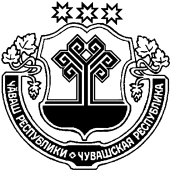 ЧУВАШСКАЯ РЕСПУБЛИКА МАРИИНСКО-ПОСАДСКИЙ РАЙОНАКСАРИН ПОСЕЛЕНИЙĚН ЯЛ ХУТЛĂХĚ ЙЫШĂНУ2020.10.02  62 №Аксарин ялě АДМИНИСТРАЦИЯАКСАРИНСКОГО СЕЛЬСКОГОПОСЕЛЕНИЯПОСТАНОВЛЕНИЕ02.10.2019   № 62деревня АксариноМатвеева А.Г. -и. о. главного специалиста отдела градостроительства и развития общественной инфраструктуры администрации Мариинско - Посадского района (по согласованию);Николаев Л.А. -ведущий специалист-эксперт территориального отдела Управления Роспотребнадзора по Чувашской Республике – Чувашии в Цивильском районе (по согласованию);Сапожников А.В. -начальник ОНД и ПР по Мариинско-Посадскому району УНД и ПР ГУ МЧС России по Чувашской Республике (по согласованию);Тихонова В.Ф. -председатель Собрания депутатов Аксаринского сельского поселения.Наименование учрежденияЧисленность муниципальных служащих (человек)Численность муниципальных служащих (человек)Фонд оплаты труда (в тыс. рублях)Фонд оплаты труда (в тыс. рублях)Наименование учрежденияутверждено по штатному расписаниюфактически замещено на отчетную датупланфактАдминистрация Шоршелского сельского поселения Мариинско-Посадского района33624,9621,3Наименование учрежденияЧисленность муниципальных служащих (человек)Численность муниципальных служащих (человек)Фонд оплаты труда (в тыс. рублях)Фонд оплаты труда (в тыс. рублях)Наименование учрежденияутверждено по штатному расписаниюфактически замещено на отчетную датупланфактАдминистрация Эльбарусовского сельского поселения Мариинско-Посадского района33670,0657,1Наименование учрежденияЧисленность муниципальных служащих (человек)Численность муниципальных служащих (человек)Фонд оплаты труда (в тыс. рублях)Фонд оплаты труда (в тыс. рублях)Наименование учрежденияутверждено по штатному расписаниюфактически замещено на отчетную датупланфактАдминистрация Большешигаевского сельского поселения Мариинско-Посадского района32725,0660,1Наименование учрежденияЧисленность муниципальных служащих (человек)Численность муниципальных служащих (человек)Фонд оплаты труда (в тыс. рублях)Фонд оплаты труда (в тыс. рублях)Наименование учрежденияутверждено по штатному расписаниюфактически замещено на отчетную датупланфактАдминистрация Октябрьского сельского поселения Мариинско-Посадского района33831,5800,4Наименование учрежденияЧисленность муниципальных служащих (человек)Численность муниципальных служащих (человек)Фонд оплаты труда (в тыс. рублях)Фонд оплаты труда (в тыс. рублях)Наименование учрежденияутверждено по штатному расписаниюфактически замещено на отчетную датупланфактАдминистрация Первочурашевского сельского поселения Мариинско-Посадского района33752,4726,7Наименование учрежденияЧисленность муниципальных служащих (человек)Численность муниципальных служащих (человек)Фонд оплаты труда (в тыс. рублях)Фонд оплаты труда (в тыс. рублях)Наименование учрежденияутверждено по штатному расписаниюфактически замещено на отчетную датупланфактАдминистрация Приволжского сельского поселения Мариинско-Посадского района33720,8711,5Наименование учрежденияЧисленность муниципальных служащих (человек)Численность муниципальных служащих (человек)Фонд оплаты труда (в тыс. рублях)Фонд оплаты труда (в тыс. рублях)Наименование учрежденияутверждено по штатному расписаниюфактически замещено на отчетную датупланфактАдминистрация Аксаринского сельского поселения Мариинско-Посадского района33757,5724,1Наименование учрежденияЧисленность муниципальных служащих (человек)Численность муниципальных служащих (человек)Фонд оплаты труда (в тыс. рублях)Фонд оплаты труда (в тыс. рублях)Наименование учрежденияутверждено по штатному расписаниюфактически замещено на отчетную датупланфактАдминистрация Сутчевского сельского поселения Мариинско-Посадского района33816,8805,4Наименование учрежденияЧисленность муниципальных служащих (человек)Численность муниципальных служащих (человек)Фонд оплаты труда (в тыс. рублях)Фонд оплаты труда (в тыс. рублях)Наименование учрежденияутверждено по штатному расписаниюфактически замещено на отчетную датупланфактАдминистрация Мариинско-Посадского городского поселения Мариинско-Посадского района882 514,562 297,04Наименование учрежденияЧисленность муниципальных служащих (человек)Численность муниципальных служащих (человек)Фонд оплаты труда (в тыс. рублях)Фонд оплаты труда (в тыс. рублях)Наименование учрежденияутверждено по штатному расписаниюфактически замещено на отчетную датупланфактАдминистрация Бичуринского сельского поселения Мариинско-Посадского района33789,2730,1Наименование учрежденияЧисленность муниципальных служащих (человек)Численность муниципальных служащих (человек)Фонд оплаты труда (в тыс. рублях)Фонд оплаты труда (в тыс. рублях)Наименование учрежденияутверждено по штатному расписаниюфактически замещено на отчетную датупланфактАдминистрация Карабашского сельского поселения Мариинско-Посадского района33759,4716,9Муниципальная газета «Посадский вестник»Адрес редакции и издателя:429570, г. Мариинский Посад, ул. Николаева, 47E-mail: marpos@cap.ruУчредители – муниципальные образования Мариинско-Посадского районаРуководитель – главный редактор А.В. МаксимоваТираж 150 экз. Формат А3